Заключение на годовой отчет об исполнении бюджета городского округа Жуковский Московской области за 2019 годОбщие положения.Основание для проведения проверки  п. 2.8. Плана деятельности Контрольно-счетной палаты городского округа Жуковский Московской области на 2020 год, утверждённого распоряжением Председателя от  23.12.2019г. № 50, распоряжение Председателя Контрольно-счетной палаты городского округа Жуковский Московской области от 12.03.2020г. № 10 «О проведении контрольного мероприятия «Внешняя проверка годового отчета об исполнении бюджета городского округа Жуковский Московской области за 2019 год»,  распоряжение Председателя Контрольно-счётной палаты городского округа Жуковский Московской области от 06.04.2020г. № 20 «О продлении срока проведения контрольного мероприятия «Внешняя проверка годового отчета об исполнении бюджета городского округа Жуковский Московской области за 2019 год». Цель(-и): проверка достоверности, полноты и соответствия требованиям, установленным нормативными правовыми актами, к порядку составления и представления годового отчёта об исполнении местного бюджета за отчётный финансовый год.Краткая характеристика проверяемой сферы формирования и использования средств местного бюджета и деятельности объектов проверки:Администрация городского округа Жуковский Московской области (далее – Администрация).Администрация городского округа является исполнительно-распорядительным органом местного самоуправления, действующим на основании Устава городского округа Жуковский Московской области, утвержденного решением Совета депутатов от 04.09.2008г. № 73/СД (с изменениями).Юридический адрес и фактическое местонахождение Администрации городского округа: Московская область, г. о. Жуковский, ул. Фрунзе, д. 23. Идентификационный номер налогоплательщика: 5013019625, КПП 504001001.Администрация городского округа внесена в Единый государственный реестр предприятий и организаций (ЕГРПО), установлена идентификация по общероссийским классификаторам.Свидетельство о внесении записи в единый государственный реестр юридических лиц зарегистрировано в Инспекции Федеральной налоговой службы по г. Жуковскому Московской области 10.12.1991г. № 47 за государственным номером 1035002600632.Основные цели и виды деятельности (компетенция) Администрации закреплены в ст. 36 Устава городского округа Жуковский, утвержденного решением Совета депутатов городского округа Жуковский Московской области от 04.09.2008г. № 73/СД.Сведения о руководителе объекта контрольного мероприятия, который в проверяемом периоде отвечал за его финансово-хозяйственную деятельность:Глава городского округа Жуковский Прохоров Ю. В. (постановление Главы городского округа Жуковский от 14.12.2018г. № 1900). Сведения о главном бухгалтере (бухгалтере) объекта контрольного мероприятия: Друзина Е.А. - начальник отдела бухгалтерского учета и отчетности - главный бухгалтер на основании распоряжения Администрации городского округа Жуковский от 19.11.2014г. № 384-рл «О переводе Друзиной Е.А.».В проверяемом периоде правом первой подписи денежных и расчетных документов, финансовых обязательств обладали:Глава городского округа Жуковский Московской области Прохоров Ю.В.;первый заместитель Главы Администрации городского округа Жуковский Московской области Редькина О.А.;первый заместитель Главы Администрации городского округа Жуковский Московской области Виноградова Т.В. (по 18.02.2019г.);первый заместитель Главы Администрации городского округа Жуковский Московской области Кимов Т. З. (с 19.02.2019г.). Правом второй подписи обладали:начальник Управления - главный бухгалтер Администрации городского округа Жуковский Друзина Е. А.;заместитель начальника Управления – заместитель главного бухгалтера Администрации городского округа Жуковский Бродникова О. Н. Управление образования Администрации городского округа Жуковский Московской области (далее – Управление образования).Управление осуществляет свою деятельность на основании Положения, утвержденного Решением Совета депутатов города Жуковского от 16.01.2009г. № 01/СД (с изменениями) и от 23.05.2019г. № 30/СД (новая редакция), в соответствии с которым Управление входит в структуру Администрации городского округа Жуковский Московской области и является его отраслевым органом.Официальное полное наименование объекта контрольного мероприятия – Управление образования Администрации городского округа Жуковский.Официальное сокращенное наименование объекта контрольного мероприятия – Управление образования. Юридический адрес и фактическое местонахождения: 140180, Московская область, г. о. Жуковский, ул. Фрунзе, д. 23.Управление зарегистрировано в Межрайонной ИФНС России № 1 по Московской области, в подтверждение чего выдано Свидетельство о внесении записи в Единый государственный реестр юридических лиц от   28 декабря 2011 года № 2115040086676 за основным государственным номером 1025001632875, имеет ИНН 5013044283/КПП 504001001.Основной вид экономической деятельности: код по ОКВЭД ОК 029-2014 КДЕС. Ред.2    84.11.3 «Деятельность органов местного самоуправления по управлению вопросами общего характера».Вышестоящая организация: Администрация городского округа Жуковский (далее – Администрация).Основные задачи и полномочия деятельности Управления образования закреплены в:разделе 2-3 Положения об Управлении образования Администрации городского округа Жуковский, утвержденном Решением Совета депутатов городского округа Жуковский от 16.01.2009г. № 01/СД (с изменениями и дополнениями) (далее – Положение от 16.01.2009г. № 01/СД);разделе 2-3 Положения об Управлении образования Администрации городского округа Жуковский, утвержденном Решением Совета депутатов городского округа Жуковский от 23.05.2019г. № 30/СД (далее – Положение от 23.05.2019г. № 30/СД). Сведения о руководителе объекта контрольного мероприятия, который в проверяемом периоде отвечал за его финансово-хозяйственную деятельность:Рыбалова В. В. – начальник Управления образования (по 08.02.2019г.);Гусарова Н. В. – начальник Управления образования (с 11.02.2019г. по настоящее время).Сведения о главном бухгалтере (бухгалтере) объекта контрольного мероприятия:Для реализации функций по ведению бухгалтерского учета, планово-экономических и контрольных функций подведомственных учреждений образования в проверяемом периоде между Управлением образования (Главный распорядитель) и Муниципальным учреждением «Централизованная бухгалтерия» (Исполнитель) заключены договоры от 11.02.2019г. № 25, от 08.07.2019г. № 25/1, от 02.08.2019г. № 25/2, от 05.08.2019г. № 25/3 «О совместной деятельности Управления образования Администрации г. о. Жуковский и муниципального учреждения «Централизованная бухгалтерия».В соответствии с приказом № 33 от 18.01.2019г. «Об утверждении Положения о реализации единой учетной политики в Управлении образования Администрации городского округа Жуковский» с 01.01.2019г.:•	право первой подписи принадлежит:начальнику Управления образования,директору МУ «Централизованная бухгалтерия»;•	право второй подписи принадлежит:главному бухгалтеру МУ «Централизованная бухгалтерия»,заместителю главного бухгалтера МУ «Централизованная бухгалтерия».Финансовое управление Администрации городского округа Жуковский Московской области (далее – Финуправление).Финуправление является отраслевым органом Администрации городского округа Жуковский и является финансовым органом городского округа Жуковский.Финуправление осуществляет свою деятельность на основании Положения, утвержденного Решением от 04.06.2009г. № 33/СД.Финуправление обладает правами юридического лица, зарегистрировано в Межрайонной ИФНС России № 1 по Московской области, в подтверждение чего выдано свидетельство серии 50 № 010983579 о внесении записи в Единый государственный реестр юридических лиц от 30.06.2009г. за основным государственным регистрационным номером 1095040003607; ИНН 5040092173, КПП 504001001.Местонахождение и адрес Управления: 140180, Московская область, г.о. Жуковский, ул. Фрунзе, д. 23. Основной вид экономической деятельности: код по ОКВЭД ОК 029-2014 КДЕС. Ред.2 - 84.11.3 «Деятельность органов местного самоуправления по управлению вопросами общего характера».Вышестоящая организация: Администрация городского округа Жуковский (далее – Администрация).Финуправление осуществляет составление и организацию исполнения бюджета городского округа Жуковский, проведение единой государственной финансовой и бюджетной политики, координирует деятельность участников бюджетного процесса по вопросам составления и исполнения бюджета целевого и эффективного использования бюджетных средств, ведение бюджетного учета и составление бюджетной отчетности.Сведения о руководителе объекта контрольного мероприятия, который в проверяемом периоде отвечал за его финансово-хозяйственную деятельность:В соответствии с п. 6.1. Решения Совета депутатов города Жуковского от 04.06.2009г. № 33/СД «О создании финансового органа городского округа Жуковский – Финансового Управления Администрации городского округа Жуковский» (далее – Решение от 04.06.2009г. № 33/СД) Финуправление возглавляет начальник, который назначается на должность и освобождается от должности Главой городского округа Жуковский. В проверяемом периоде начальником Финуправления являлась Недошковская О.М. (Постановление Администрации городского округа Жуковский от 14.05.2015г. № 597) с правом первой подписи в соответствии с приказом Финуправления от 31.12.2015г. № 49общ.Сведения о главном бухгалтере (бухгалтере) объекта контрольного мероприятия:Начальником отдела бухгалтерского учета и отчетности - главным бухгалтером в проверяемом периоде являлась Иванкова Н.Е. (приказ Финуправления от 28.08.2015г. № 87лс, от 31.12.2015г. № 125лс), которая обладала правом второй подписи первичных и банковских документов в соответствии с приказом Финуправления от 31.12.2015г. № 49общ.Результаты внешней проверки годового отчёта об исполнении местного бюджета. Основы порядка составления бюджетной отчётности и проведения внешней проверки отчётов об исполнении бюджетов Российской Федерации установлены ст. 264.2 и 264.4 Бюджетного кодекса Российской Федерации (далее - БК РФ).Согласно п. 2 ст. 264.2 БК РФ бюджетная отчетность муниципальных образований составляется финансовыми органами муниципальных образований на основании сводной бюджетной отчетности соответствующих главных администраторов бюджетных средств.В соответствии с п.1 ст. 264.2 БК РФ главными администраторами бюджетных средств признаются главные распорядители бюджетных средств, главные администраторы доходов бюджета, главные администраторы источников финансирования дефицита бюджета.В соответствии с абз. 2 п. 5 ст. 264.2 БК РФ годовой отчет об исполнении местного бюджета подлежит утверждению муниципальным правовым актом представительного органа муниципального образования.Согласно п. 1 ст. 264.4 БК РФ годовой отчет об исполнении бюджета до его рассмотрения в законодательном (представительном) органе подлежит внешней проверке.Внешняя проверка годового отчёта об исполнении бюджета городского округа представляет собой систему действий по проверке состава годовой отчётности, ее соответствия установленным формам, достоверности отражения показателей в бюджетной отчётности.Задачами внешней проверки годового отчёта об исполнении бюджета городского округа являются:определение соблюдения единого порядка составления и представления годовой бюджетной отчётности, её соответствия требованиям, предъявляемым к ней БК РФ и нормативными правовыми актами Министерства финансов Российской Федерации;оценка отчётных показателей по исполнению бюджета городского округа на предмет определения соответствию исполненных показателей бюджета городского округа показателям, установленным решением Совета депутатов на отчётный финансовый год;определение системных недостатков при осуществлении планирования и исполнения бюджета городского округа.В ходе настоящего контрольного мероприятия проведен анализ и оценка консолидированной бюджетной отчётности за 2019 год, представленной в соответствии с требованиями п. 11.3 Инструкции № 191н, в составе:Баланс исполнения консолидированного бюджета субъекта Российской Федерации и бюджета территориального государственного внебюджетного фонда (ф. 0503320);Справка по заключению счетов бюджетного учета отчетного финансового года (ф. 0503310).Справка по заключению счетов бюджетного учета отчетного финансового года (ф. 0503310m).Отчет об исполнении консолидированного бюджета субъекта Российской Федерации и бюджета территориального государственного внебюджетного фонда (ф. 0503317);Отчет об исполнении бюджета (ф. 0503117);Консолидированный отчет о финансовых результатах деятельности (ф. 0503321);Консолидированный отчет о движении денежных средств                          (ф. 0503323);Справка по консолидированным расчетам (ф. 0503125);Справка по заключению счетов бюджетного учета отчетного финансового года (ф. 0503110);Пояснительная записка к отчету об исполнении консолидированного бюджета с приложениями (ф. 0503360).На основании предусмотренных Федеральным казначейством контрольных соотношений к показателям бюджетной отчетности главных администраторов средств бюджета (с изменениями) проведена проверка выполнения контрольных соотношений как внутри форм, так между формами представленной бюджетной отчетности.  Проверка выполнения контрольных соотношений между формами  бюджетной отчетности показала, что показатели Баланса исполнения консолидированного бюджета субъекта Российской Федерации и бюджета территориального государственного внебюджетного фонда (ф. 0503320) соответствуют показателям Консолидированного отчёта о финансовых результатах деятельности (ф. 0503321) и Справке по заключению счетов бюджетного учёта отчётного финансового года (ф. 0503110).Показатели Консолидированного отчета о финансовых результатах деятельности (ф. 0503321) соответствуют показателям Справки по заключению счетов бюджетного учёта отчётного финансового года (ф. 0503110).При проведении анализа показателей Отчета об исполнении консолидированного бюджета субъекта Российской Федерации и бюджета территориального государственного внебюджетного фонда (ф. 0503317) с   показателями Сводной бюджетной росписи на 2019 год с учетом изменений по состоянию на 31.12.2019г. отклонений не установлено. Так же проведен анализ форм консолидированной бюджетной отчетности муниципальных бюджетных и автономных учреждений за 2019 год, представленной в соответствии с требованиями п. 12 Инструкции № 33н, в составе:Баланс государственного (муниципального) учреждения (ф. 0503730);Справка по заключению учреждением счетов бухгалтерского учета отчетного финансового года (ф. 0503710);Отчет об исполнении учреждением плана его финансово-хозяйственной деятельности (ф. 0503737);Отчет об обязательствах учреждения (ф.0503738);Отчет о финансовых результатах деятельности учреждения (ф. 0503721);Отчет о движении денежных средств учреждения (ф. 0503723);Пояснительная записка к Балансу учреждения (ф. 0503760) с приложениями.На основании предусмотренных Федеральным казначейством контрольных соотношений к показателям бюджетной отчетности главных администраторов средств бюджета (с изменениями) проведена проверка выполнения контрольных соотношений как внутри форм, так между формами представленной бюджетной отчетности.  Проверка выполнения контрольных соотношений внутри форм бюджетной отчетности показала, что контрольные соотношения выполнены, показатели форм заполнены правильно.Проверка выполнения контрольных соотношений между формами бюджетной отчетности показала, что показатели Баланса государственного (муниципального) учреждения (ф. 0503730) соответствуют показателям Отчёта о финансовых результатах деятельности учреждения (ф. 0503721) и Справке по заключению учреждением счетов бухгалтерского учета отчетного финансового года (ф. 0503710);Показатели Отчёта о финансовых результатах деятельности учреждения (ф. 0503721) соответствуют показателям Справки по заключению учреждением счетов бухгалтерского учета отчетного финансового года (ф. 0503710).Показатели Отчёта о движении денежных средств учреждения (ф. 0503723) соответствуют показателям «Отчет об исполнении учреждением плана его финансово-хозяйственной деятельности (ф. 0503737).Анализ пояснительной записки (ф.0503360)ф. 0503360 «Пояснительная записка к отчету об исполнении консолидированного бюджета» составлена в соответствии с требованиями, определёнными в разделе III «Порядок составления бюджетной отчетности об исполнении консолидированного бюджета бюджетной системы Российской Федерации финансовым органом» Инструкции № 191н.Согласно п. 217 Инструкции № 191н  в состав Пояснительной записки  на 1 января 2020 года  вошли  приложения ф. ф. 0503361, 0503364, 0503368, 0503369, 0503371, 0503372, 0503373, 0503374, 0503190, 0503296, 0503387.Пояснительная записка сформирована в структуре разделов, предусмотренных п.152 Инструкции 191н, а именно:Раздел 1 «Организационная структура субъекта бюджетной отчетности», включающий ф.0503361 «Сведения о количестве подведомственных участников бюджетного процесса, учреждений, государственных (муниципальных) унитарных предприятий и публично-правовых образований». Исполнение по расходам бюджета производится с учетом сети муниципальных учреждений в количестве 62 учреждений, из них 3 - казенных, 56 - бюджетных, 3 -автономных.  Расходы бюджета городского округа в соответствии с ведомственной структурой расходов на 2019 год осуществляли 2 главных распорядителя бюджетных средств Администрация  городского округа Жуковский и Управление образования городского округа Жуковский, и 3 органа местного самоуправления – получатели бюджетных средств Совет депутатов городского округа Жуковский, Контрольно-счетная палата городского округа Жуковский, Финансовое управление Администрации городского округа Жуковский.В Статрегистре по состоянию на 01.01.2019 года и на 01.01.2020 года состоят 4 муниципальных предприятия МП «Парк культуры и отдыха», МП «Жуковские бани», МП «Теплоцентраль» и МП «Инжтехсервис».Изменений состава бюджетных полномочий получателей, распорядителей бюджетных средств, находящихся в ведении главного распорядителя (распорядителя) бюджетных средств, а также администраторов находящихся в ведении главных администраторов источников финансирования дефицита бюджета, главных администраторов доходов бюджета не было.Нарушений не установлено.Раздел 2 «Результаты деятельности субъекта бюджетной отчетности» включает информацию по Администрации городского округа Жуковский, МУ «Управление муниципальной статистики», МКУ «МОЗГЖ», МКУ «Ритуальная служба», Управлению образования Администрации городского округа Жуковский, Совету депутатов городского округа Жуковский, Контрольно-счетной палате городского округа Жуковский, Финансовому управлению Администрации городского округа Жуковский о численности и повышении квалификации сотрудников, информацию о закупках, о состоянии основных средств и своевременности поступления материальных ресурсов.Нарушений не установлено.Раздел 3 «Анализ отчета об исполнении бюджета городского округа Жуковский», включающий Сведения об исполнении текстовых статей Решения Совета депутатов городского округа Жуковский от 13.12.2018г. № 64/СД «О бюджете городского округа Жуковский на 2019 год и плановый период 2020 и 2021 годов» за 2019 год (с учетом изменений и дополнений), а также ф. 0503364 «Сведения об исполнении консолидированного бюджета». Ф. 0503364 составлена по разделам «Доходы бюджета», «Расходы бюджета», «Источники финансирования дефицита бюджета» - в разрезе видов поступлений и выбытий, относящихся к источникам финансирования дефицита бюджета.Нарушений не установлено. Раздел 4 «Анализ показателей бухгалтерской отчетности субъекта бюджетной отчетности», включающий ф.0503323 «Отчет о движении денежных средств», ф. 0503321 «Отчет о финансовых результатах», ф. 0503310 «Справка по заключению счетов бюджетного учета отчетного финансового года», ф. 0503368 «Сведения о движении нефинансовых активов консолидированного бюджета», ф. 0503369 «Сведения по дебиторской и кредиторской задолженности», ф. 0503371 «Сведения о финансовых вложениях», ф. 0503372 «Сведения о муниципальном долге, предоставленных бюджетных кредитах консолидированного бюджета», ф. 0503373 «Сведения об изменении остатков валюты баланса консолидированного бюджета», ф. 0503374 «Сведения о доходах консолидированного бюджета от перечисления части прибыли (дивидендов) государственных (муниципальных) унитарных предприятий, иных организаций с государственным участием в капитале», ф. 0503190 «Сведения о вложениях в объекты недвижимого имущества, объектах незавершенного строительства». Нарушений не установлено. Раздел 5 «Прочие вопросы деятельности субъекта бюджетной отчетности», включающий Таблицу № 6 «Сведения о проведении инвентаризаций», ф. 0503296 «Сведений об исполнении судебных решений по денежным обязательствам бюджета», перечень нормативных правовых актов и иных документов, регулирующих вопросы бюджетного учета и отчетности, перечень форм отчетности не включенных в состав бюджетной отчетности за 2019 год (в соответствии с п. 8 Инструкции № 191н) ввиду отсутствия числовых значений показателей.Нарушений не установлено.Итоги развития экономики городского округа Жуковский.	Исполнение бюджета городского округа Жуковский в 2019 году происходило в условиях роста основных показателей социально-экономического развития.	Динамика основных показателей социально-экономического развития городского округа Жуковский  за 2019 год по сравнению с 2018 годом представлена в таблице № 1.Таблица № 1Численность постоянного населения городского округа на конец 2019 года составила 107,56 тыс. человек. По сравнению с 2018 годом (107,92 тыс. человек) произошло уменьшение численности постоянного населения на 0,33%.Трудоспособное население составило  58,49 тыс. человек, в экономике города заняты 42,48 тыс. человек. Из них 36,7% трудятся на предприятиях научно-производственного комплекса, 28,2% – на малых предприятиях (включая микро), а 12% – в организациях бюджетной сферы (образование, здравоохранение, культура, спорт).В целях привлечения трудоспособного населения планируется создание рабочих мест в рамках развития аэропорта «Жуковский» и создания индустриального парка «Жуковский». Количество созданных рабочих мест в 2019 году составило 1 195 мест, или 100,3% к уровню 2018 года.Комплекс реализованных мероприятий, предусмотренных муниципальной программой городского округа Жуковский «Предпринимательство», положительно отражается на предпринимательском климате города: увеличивается число людей, занимающихся предпринимательством. Прирост количества субъектов малого и среднего предпринимательства на 10 тыс. населения в 2019 году (4 709 единиц) составил 4,88 % по отношению к 2018 году (4 490 единиц).Структура малого и среднего предпринимательства по количеству субъектов малого и среднего предпринимательства сложилась следующим образом: Диаграмма № 1Ед. измерения %Большинство субъектов малого и среднего предпринимательства занято в сфере торговли 50,8% и с операциями с недвижимым имуществом 15,9%. Самый низкий показатель занятости  сложился в  сфере науки и составил 2,2%.В целях содействия развитию малого и среднего предпринимательства в 2019 году продолжается оказание финансовой поддержки малому и среднему предпринимательству, а также организациям, образующим инфраструктуру поддержки малого и среднего предпринимательства, в рамках реализации подпрограммы «Развитие малого и среднего предпринимательства на территории городского округа Жуковский» муниципальной программы «Предпринимательство».Средства целевым образом на конкурсной основе в форме субсидий распределяются между предприятиями малого бизнеса и организациями, образующими инфраструктуру поддержки малого и среднего предпринимательства, подавшими заявки.Объем инвестиций в основной капитал (за исключением бюджетных средств) в расчете на 1 жителя составил в 2019 году 67,95 тыс. рублей, или 100,4% к уровню 2018 года, что свидетельствует об улучшении инвестиционной активности. Наиболее значимые инвестиционные проекты 2019 года:завершена реконструкция и техническое перевооружение производственной базы «ИЛ» (ОАО «Авиационный комплекс им. С.В. Ильюшина»); продолжается создание и развитие аэропорта ОАО «Рампорт АЭРО» и АО «Жуковский интернешнл эйрпорт карго».По итогам 2019 года по сравнению с 2018 годом отмечается рост отгруженных товаров собственного производства по промышленным видам деятельности на сумму  531,3 млн. рублей. В итоге показатель объема отгруженных товаров собственного производства, выполненных работ и услуг собственными силами по промышленным видам деятельности  за 2019 год составил 104,2% к 2018 году.За 2019 год организациями всех форм собственности введено в эксплуатацию жилых домов общей площадью 58,93 тыс. кв.м., что на 271,3% выше показателя 2018 года (15,87 тыс. кв.м.). Общая площадь жилых помещений в 2019 году составила 2 464 тыс. кв.м. Количество нуждающихся в улучшении жилищных условий в течение года снизилось на 502 человека и составило 1 515 человек. По состоянию на 01.01.2020г.  численность безработных граждан, состоящих на учете, составила 160 человек. По сравнению с началом 2019 года (127 человек) произошло увеличение численности безработных граждан на 33 человека или на 26%.Среднемесячная заработная плата по полному кругу организаций за 2019 год составила 58,2 тыс. рублей, по сравнению с 2018 годом (54,4 тыс. рублей) она увеличилась на 6,9%. Диаграмма № 2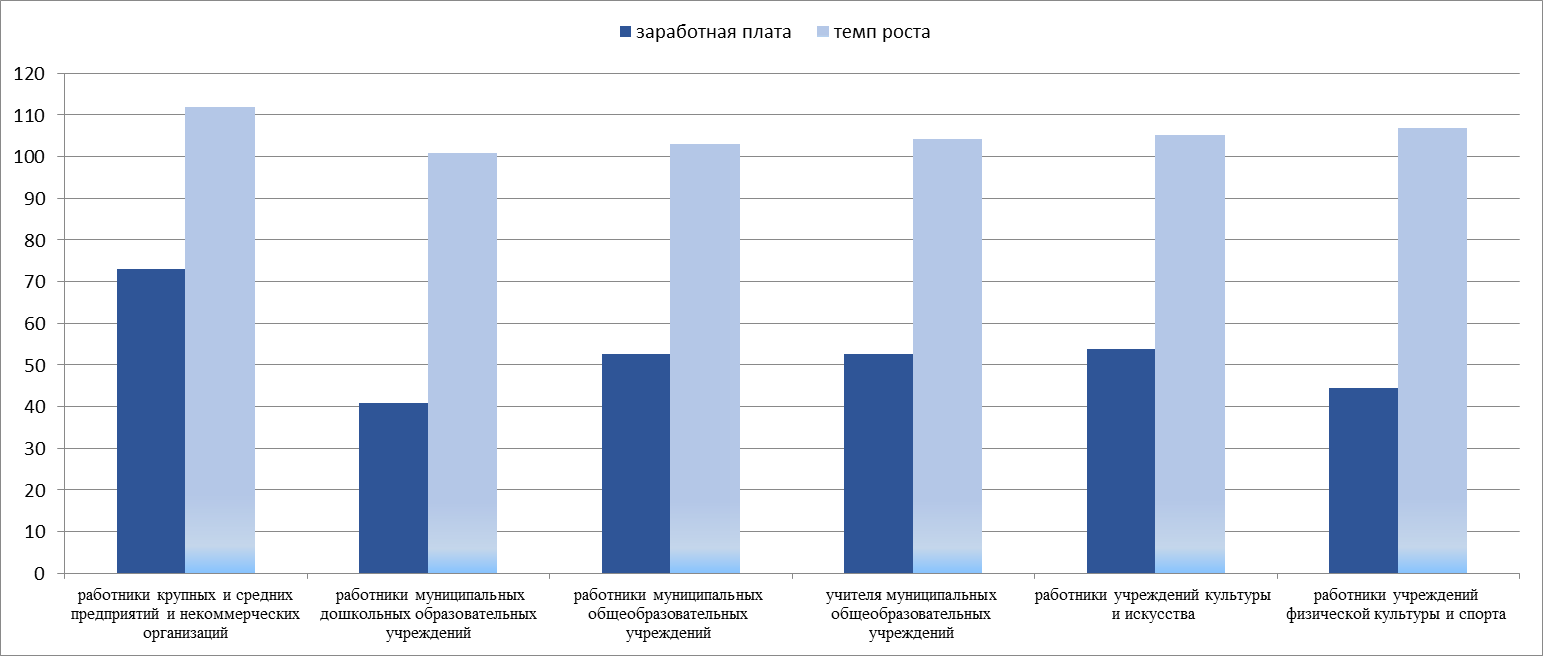 Среднемесячная заработная плата работников крупных и средних предприятий и некоммерческих организаций городского округа в отчетном 2019 году составила 73,02 тыс. рублей при темпе роста в 112,1% к уровню 2018 года. Среднемесячная заработная плата работников муниципальных дошкольных образовательных учреждений составила 40,77 тыс. рублей или 100,9% к уровню 2018 года.Среднемесячная заработная плата работников муниципальных общеобразовательных учреждений составила 52,72 тыс. рублей  или 103,1%  к уровню 2018 года.Среднемесячная заработная плата учителей муниципальных общеобразовательных учреждений составила 52,74 тыс. рублей или 104,4% к уровню 2018 года.Среднемесячная заработная плата работников учреждений культуры и искусства составила 53,75 тыс. рублей или 105,3% к уровню 2018 года.Среднемесячная заработная плата работников учреждений физической культуры и спорта составила 44,53 тыс. рублей или 106,9 % к уровню 2018 года. Городская система дошкольного образования в 2019 году представлена 25 дошкольными образовательными учреждениями, из них: 23 -  МДОУ, 1 федеральный – ДОУ №7 «Кораблик» (ФГУП ЦАГИ), 1 – частный детский сад «Совенок».Государственной программой Московской области «Строительство объектов социальной инфраструктуры на 2019-2024 годы»,  запланированы мероприятия по строительству общеобразовательной школы на 1100 мест в мкр. 5 г. Жуковский ул. Левченко, д.7  в 2019 – 2022 годах. Проектируемая площадь объекта 15 787,79 кв.м. Планируемый срок ввода в эксплуатацию 2022 год.Доля детей в возрасте 5 - 18 лет, получающих услуги по дополнительному образованию в организациях различной организационно-правовой формы и формы собственности, в общей численности детей данной возрастной группы составила 88,6%.Городской округ Жуковский  обеспечен учреждениями культуры и искусства следующим образом:парками культуры и отдыха на 33,33% (МП «Парк культуры и отдыха»). библиотеками на 100 %. (7 библиотек входят в МУК «Жуковская централизованная библиотечная система»). Количество читателей по итогам года составило 17 873 человек на 460 меньше, чем в 2018 году (связано с ремонтом в двух библиотеках  по ул. Луч 2а, ул. Гудкова). клубами и учреждениями клубного типа на 100%. В городе число зрительских мест составляет 1500 мест, из них в учреждении клубного типа 900 мест.В 2019 году были проведены следующие работы в рамках реализации муниципальной программы «Культура городского округа Жуковский»:1. По мероприятию «Субсидия на поддержку творческой деятельности» для МУК театра «Стрела» и МАУК «ЭМДТеатр» закуплено оборудование, декорации, костюмы на сумму 13 610,7 тыс. рублей.2. Проведен   капитальный ремонт тепловых сетей МУК «Дворец культуры», а также приобретено сценическое оборудование, компьютеры и оргтехника на сумму 940 тыс. рублей.3. Проведены ремонтные работы в помещениях  МАУК «ЭМДТеатра» на сумму 567 тыс. рублей.Основным муниципальным учреждением в сфере физической культуры и спорта является МБУ «Спортивная школа -  Центр спорта «Метеор». В городе открыты такие клубы и учреждения, как «Спортивный военно-патриотический клуб «Альфа патриот», «Водноспортивный клуб», «Юный спасатель», «Каскад», «Штурм», ВСК «Беркут», Региональная общественная организация «ФЕДЕРАЦИЯ ГО МО» и другие. В городе работают 37 фитнес-клубов.Численность лиц, систематически занимающихся физической культурой и спортом в 2019 году составило 42 658 человек, что на 260 человек больше, чем в 2018 году. Положительная динамика сложилась благодаря введению в эксплуатацию реконструированного спорткомплекса «Метеор», обеспечивающего работу многих спортивных секций, предоставлению помещений и площадок МБУ «СШ – «Центр спорта «Метеор» для занятий уроков физкультуры для школьников и студентов, а также благодаря популяризации здорового образа жизни и проведению общегородских спортивных мероприятий. В целях улучшения условий для развития физической культуры и спорта в городском округе Жуковский разработана муниципальная программа «Развитие физической культуры и спорта, формирование здорового образа жизни населения городского округа Жуковский (2017-2021 годы)». Доля населения, систематически занимающегося физической культурой и спортом, составляет 42,94 % от всего населения городского округа Жуковский. Сравнительный анализ прогноза основных показателей социально-экономического развития городского округа Жуковский, применённого при формировании проекта бюджета на отчётный финансовый год, и фактически сложившихся показателей за отчётный период приведены в таблице № 2.Таблица № 2Положительная динамика основных показателей социально-экономического развития городского округа Жуковский в 2019 году свидетельствует о достижении их прогнозных назначений на 2019 год, примененных при формировании проекта бюджета на 2019 год и плановый период 2020 и 2021 годов, а в отдельных случаях о существенном превышении. Так, обеспеченность населения площадью торговых объектов составил 22 252,6 кв. метров на 1000 человек, что превышает базовый прогноз на 711,46%.Установлено  недостижение прогнозных значений по заработной плате педагогических работников дошкольных образовательных организаций на 18,72% от базового прогноза. Учитывая, что параметры прогноза социально-экономического развития носят вероятностный характер, отклонения фактических значений от прогнозных, используемых при формировании бюджета на соответствующий финансовый год и плановый период, обуславливаются текущей экономической ситуацией, изменчивостью внешних и внутренних факторов, учитываемых при формировании прогноза социально-экономического развития городского округа Жуковский.Результаты проверки и анализа исполнения местного бюджета.Решением Совета депутатов городского округа Жуковский от 13.12.2018г. № 64/СД «О бюджете городского округа Жуковский на 2019 год и на плановый период 2020 и 2021 годов» (далее - Решение от 13.12.2018г. № 64/СД) первоначально были утверждены плановые показатели бюджета городского округа Жуковский Московской области. В течение 2019 года в плановые показатели бюджета пять раз вносились изменения  в следующих редакциях решения Совета депутатов городского округа Жуковский от 27.03.2019г. № 17/СД, от 23.05.2019г. № 29/СД, от 26.06.2019г. № 34/СД, от 25.09.2019г. № 45/СД, от 25.12.2019г. № 62/СД.Результаты проверки и анализа исполнения местного бюджета по доходам.В соответствии с Решением от 13.12.2018г. № 64/СД, бюджет на 2019 год утвержден по доходам в объеме 3 069 748 тыс. рублей. В первоначально утвержденный бюджет пять раз были внесены изменения. Динамика изменения доходной части бюджета в течение 2019 года представлена на диаграмме № 3:Диаграмма № 3Ед. измерения: тыс. рублейВ результате принятых изменений доходы бюджета увеличились на 497 880 тыс. рублей  или на 16,2 % к первоначально утвержденному бюджету и составили 3 567 628 тыс. рублей. Безвозмездные поступления увеличились на  420 099 тыс. рублей, налоговые и неналоговые доходы в общей сложности увеличились  на 77 781 тыс. рублей. Изменение доходной части бюджета в течение 2019 года представлено в таблице № 3.Таблица № 3Ед. измерения: тыс. рублей, %Из анализа таблицы № 3 следует, что исполнение доходной части бюджета за 2019 год составило 3 566 767 тыс. рублей или 99,98%. По налоговым и неналоговым доходам бюджет городского округа за 2019 год исполнен на 101,19% (или 1 836 723 тыс. рублей). Исполнение налоговых доходов к плановым назначениям составило 100,81%; исполнение неналоговых доходов к плановым назначениям составило 103,14%. По безвозмездным поступлениям бюджет исполнен на 98,72%.Исполнение основных характеристик бюджета городского округа за 2019 год в сравнении с 2017 - 2018 годами характеризуется следующими данными в таблице №4:Таблица № 4Ед. измерения: тыс. рублейИз анализа данных таблиц № 4 видно, что исполнение доходной части бюджета городского округа за 2019 год почти полностью соответствует утвержденным плановым назначениям в размере 3 567 628 тыс. рублей (расхождение составляет 861 тыс. рублей). В 2019 году не исполнены плановые назначения по безвозмездным поступлениям (1,3%).По сравнению с 2018 годом, где исполнение доходной части бюджета составило 3 630 515 тыс. рублей, в 2019 году наблюдается в целом уменьшение поступления доходной части на сумму 63 748 тыс. рублей или на 1,8%.По сравнению с 2017 годом, где исполнение доходной части бюджета составило 3 267 684 тыс. рублей, в 2019 году произошло увеличение поступления доходной части на сумму 299 083 тыс. рублей или на 9,2%.Динамика изменения процента исполнения доходной части бюджета за период 2013-2019гг. представлена на диаграмме № 4:Диаграмма № 4Ед. измерения: %Из данных диаграммы видно, что за анализируемый период 2013-2019гг. в начале наблюдалось снижение процента исполнения доходной части бюджета. Затем, начиная с 2015 года наблюдается тенденция к увеличению доходной части бюджета; в 2017 году процент исполнения доходной части бюджета был максимальным за рассматриваемый период – 100,1%.  В 2018 году процент исполнения снова снизился, однако в 2019 году наблюдается рост доходной части бюджета (на 3,4% по сравнению с 2018 годом) и составил 99,98%. Анализ структуры налоговых и неналоговых доходов за 2017-2019гг. представлен в таблице № 5:Исполнение по налоговым и неналоговым доходам бюджета за 2019 год составило 1 836 723 тыс. рублей или 101,2 % к плановым назначениям.По сравнению с 2017 годом, где исполнение по налоговым и неналоговым доходам бюджета составило 1 581 300 тыс. рублей, в 2019 году наблюдается увеличение их поступлений  на сумму 255 423 тыс. рублей.По сравнению с 2018 годом, где исполнение по налоговым и неналоговым доходам бюджета составило 1 555 588 тыс. рублей, в 2019 году также наблюдается увеличение их поступлений на сумму 281 135 тыс. рублей.Процент исполнения по налоговым и неналоговым доходам бюджета за 2019 год (101,2 %) выше по сравнению с процентом исполнения за 2017год (100,1%) на 0,1 % и выше по сравнению с процентом за 2018 год (97,6 %) на  3,6%.В структуре доходной части бюджета городского округа Жуковский за 2019 год доля налоговых и неналоговых доходов составила 51,5 % от общей суммы доходов бюджета, с увеличением к 2017 году (48,4%) и к 2018 году (42,8%). Как следует из таблицы № 5 в 2019 году (как и в предыдущие периоды), значительная доля в доходной части приходилась на налог на доходы физических лиц (НДФЛ) – 22,7% от общей суммы доходов бюджета (против 21,1% в 2017 году и 20,1 % в 2018 году). В отчетном периоде доля данного доходного источника увеличилась на  1,6 % по сравнению с 2017 годом; на 2,6 % по сравнению с 2018 годом.  Крупнейшими плательщиками НДФЛ являются ФГУП ЦАГИ, АО НИИП, АО ЛИИ им.М.М.Громова.Доля налогов на имущество в 2019 году составила 10,2 %, против 5,8 % в 2017 году и 6,1 % в 2018 году. 	Среди налоговых доходов значительную долю в 2019 году составили также налоги на совокупный доход в размере 9,9 % (против 7,5 % в 2017 году и 8,4 % в 2018 году). При анализе относительных значений показателей в 2019 году наблюдается рост поступлений по налогу, взимаемому в связи с применением упрощенной системы налогообложения (272 тыс. рублей) – на 55,3% по сравнению с 2017 годом и на 15,5% по сравнению с 2018 годом; по налогу, взимаемому в связи с применением патентной системы налогообложения (22 тыс. рублей) – на 100,0% по сравнению с 2017 годом и на 59,1%   по сравнению с 2018 годом. Увеличение показателей связано с изменением законодательства Московской области и РФ. По единому налогу на вмененный доход для отдельных видов деятельности (58 тыс. рублей) наблюдается снижение на 1,7% по сравнению с 2017 годом и увеличение на 3,0% по сравнению с 2018 годом, что так же обусловлено изменением законодательства в области налогообложения.  Далее структура налоговых и неналоговых доходов бюджета по исполнению распределяется следующим образом:доходы от использования имущества, находящегося в государственной и муниципальной собственности, доля в 2019 году составила 5,4% (против 7,6% в 2017 году и 6,7 % в 2018 году). План выполнен на 105,1%. прочие неналоговые доходы, доля в 2019 году составила 1,9 % (против 3,4 % в 2017 году и 0,01 % в 2018 году);доходы от продажи материальных и нематериальных активов, доля в 2019 году составила 0,7 % (против 1,2 % в 2017 году и 0,9 % в 2018 году). План исполнен на 97,7%. Невыполнение плана обусловлено  наличием задолженности по договору купли-продажи нежилого помещения за ИП Ковара Д.М., а так же тем, что выкуп земельных участков физическими и юридическими лицами носит заявительный характер;государственная пошлина доля в 2019 году составила 0,3 %, (как и в 2017-2018гг.). Данный доходный источник в отчетном периоде включает в себя государственную пошлину по делам, рассматриваемым в судах общей юрисдикции, мировыми судьями (администратором данных платежей является налоговый орган) и государственную пошлину за выдачу разрешения на установку рекламной конструкции. План выполнен на 92,8%;штрафы, санкции, возмещение ущерба, доля в 2019 году составили 0,2%, (против 0,2 % в 2017 и 0,1% в 2018 годах).  План выполнен на 103,6%;плата за негативное воздействие на окружающую среду доля в 2019 году составила 0,06 % (против 0,05% в 2017-2018гг.). План исполнен на 100%. Как следует из пояснительной записки Финуправления рост поступлений обусловлен погашением задолженности за прошлые периоды;акцизы по подакцизным товарам (продукции), производимым на территории РФ, доля в 2019 году составила 0,08 % (против 0,07% в 2018 году). Данный источник доходов включает доходы от уплаты акцизов на дизельное топливо, на моторные масла для дизельных и (или) карбюраторных двигателей, на автомобильный бензин, на прямогонный бензин. В бюджет городского округа Жуковский поступал по нормативу 0,0123 процентов;задолженность и перерасчеты по отмененным налогам, сборам и иным обязательным платежам, доля в 2019 году составила 0,02 % (против 0,03% в 2017 году и 0,02% в 2018 году). План исполнен на 100%. По данному доходному источнику в бюджет поступали платежи:по налогу на прибыль организаций,  зачислявшемуся до 1 января 2005 года в местные бюджеты (сборам, начисленным пеням и штрафам перед местным бюджетом г. Жуковский ОАО «ЭМЗ им.В.М.Мясищева»);целевые сборы с граждан и предприятий, учреждений, организаций на содержание милиции, на благоустройства территории, на нужды образования и другие цели.По данному доходному источнику в бюджет поступали платежи по задолженности и реструктуризации, а также проводились зачеты и возвраты излишне уплаченных сумм налога по решению налогового органа в соответствии со ст.78 НК РФ.доходы от оказания платных услуг (работ) и компенсации затрат государства в 2019 году составили 2 056 тыс. рублей  (против 981 тыс. руб. в 2017 году и  829 тыс. руб. в 2018 году). Исполнение составило 108,2% к плану. Из пояснительной записки Финуправления следует, что по данному доходному источнику в бюджет поступали:доходы от оказания платных услуг (работ) – это платные услуги, оказываемые казенным учреждением «Управление муниципальной статистики» и ГУ архитектуры и градостроительства МО (в 2019 году – 12 тыс. рублей). План исполнен на 110,9%.;доходы от компенсации затрат государства – это возврат дебиторской задолженности; возмещение коммунальных платежей арендаторами; прочие от возмещения в бюджет средств (от МОУ школ №3 и №10 и от МКУ МОЗГЖ по итогам проверок КСП) (в 2019 году – 2 044 тыс. рублей). План исполнен на 108,1%. Уточненный кассовый план исполнения бюджета по доходам городского округа Жуковский за 2019 год составляет 3 566 379 тыс. рублей.Поквартальная разбивка показателей кассового плана по доходам и исполнения бюджета городского Жуковский представлена в диаграмме № 5.Диаграмма № 5Ед. измерения: тыс. рублейПоквартальный анализ исполнения доходной части бюджета к утвержденному кассовому плану по доходам городского округа Жуковский за 2019 год показал, что фактическое исполнение доходов в течение года практически совпадает с показателями, предусмотренными кассовым планом.  Налоговые доходы.В соответствии со ст. 61.2. БК РФ в бюджеты городских округов зачисляются налоговые доходы от следующих местных налогов, устанавливаемых представительными органами городских округов в соответствии с законодательством Российской Федерации о налогах и сборах:земельного налога - по нормативу 100%;налога на имущество физических лиц - по нормативу 100%.В бюджеты городских округов зачисляются налоговые доходы от следующих федеральных налогов и сборов, в том числе налогов, предусмотренных специальными налоговыми режимами:налога на доходы физических лиц - по нормативу 15%;единого налога на вмененный доход для отдельных видов деятельности - по нормативу 100%;единого сельскохозяйственного налога – по нормативу 100%;государственной пошлины – по нормативу 100% (в соответствии с п. 2 ст. 61.1 БК РФ);налога, взимаемого в связи с применением патентной системы налогообложения – по нормативу 100%.Анализ исполнения налоговых доходов за 2019 год представлен в таблице №6:Таблица № 6Ед. измерения: тыс. рублей, %Как видно из данных таблицы № 5 и 6, налоговые доходы в 2019 году занимают значительное место в структуре доходов бюджета городского округа Жуковский, их удельный вес в общем объеме доходов составил 43,1%.Исполнение по налоговым доходам бюджета  за 2019 год составило    1 538 283 тыс. рублей, или 100,8 % к плановым назначениям.По сравнению с 2018 годом, где исполнение по налоговым доходам бюджета составило 1 274 276  тыс. рублей, в 2019 году отмечается увеличение поступлений налоговых доходов на сумму 264 007 тыс. рублей или 20,7 %. По сравнению с 2017 годом, где исполнение по налоговым доходам бюджета составило 1 171 871 тыс. рублей, в 2019 году отмечается увеличение поступлений налоговых доходов на сумму 366 412 тыс. рублей или 31,3 %, что связано с увеличением нормативов отчислений в бюджеты городских округов в соответствии с законодательством Российской Федерации и законодательством Московской области.Процент исполнения по налоговым доходам бюджета за 2019 год увеличились по сравнению с процентом исполнения за 2018 год на 3,5 %, и уменьшились по сравнению с процентом исполнения за 2017 год на 0,4 %.Анализ изменения структуры налоговых доходов за период 2017 - 2019гг. представлен на диаграмме № 6.Диаграмма № 6Ед. измерения: тыс. рублейИз анализа данных таблицы № 5 и диаграммы № 6 видно, что:По налогу на доходы физических лиц  (НДФЛ) за 2019 год бюджет городского округа исполнен в сумме 808 792 тыс. рублей или 99,8 % к плановым назначениям.По сравнению с 2017 годом, где бюджет по НДФЛ исполнен в сумме 690 073 тыс. рублей и с 2018 годом, где бюджет по НДФЛ исполнен в сумме 730 140 тыс. рублей в 2019 году наблюдается увеличение поступлений. Рост поступлений НДФЛ в консолидированный бюджет Московской области за 2019 год составил 1,107.По акцизам по подакцизным товарам (продукции), производимым на территории РФ, исполнение составило в сумме 3 017тыс. рублей или 99,6 % к плану.Данный источник доходов включает доходы от уплаты акцизов на дизельное топливо, на моторные масла для дизельных и (или) карбюраторных двигателей, на автомобильный бензин, на прямогонный бензин. В бюджет городского округа Жуковский поступал по нормативу 0,0123 процентов. Данный доходный источник стал поступать в местный бюджет с 2014 года согласно БК РФ. Администратор доходов – УФК по Московской области.Налоги на совокупный доход в 2019 году исполнены в сумме 351 749 тыс. рублей или 101,1%. По сравнению с 2017 годом, где бюджет по налогам на совокупный доход исполнен в сумме 245 194 тыс. рублей, в 2019 году, наблюдается рост поступлений на сумму 106 555 тыс. рублей или 43,5% . По сравнению с 2018 годом, где бюджет по налогам на совокупный доход исполнен в сумме 305 408 тыс. рублей, в 2019 году, так же наблюдается рост поступлений на сумму 46 341 тыс. рублей или 15,2 %. В структуру налогов на совокупный доход входят следующие доходные источники:По налогу, взимаемому в связи с применением упрощенной системы налогообложения (УСН) исполнение составило 271 525 тыс. рублей или 102,3 % к плану. В местный бюджет налог стал поступать с 2013 года по единому нормативу отчислений (50 % с 2014 года), установленному законодательством Московской области. Рост по налогу в консолидированный бюджет Московской области составил 1,16, что обусловлено  ростом количества налогоплательщиков, перешедших на «упрощенку».По сравнению с 2017 годом, где бюджет по УСН исполнен в сумме 174 874 тыс. рублей, в 2019 году наблюдается увеличений поступлений на 96 651 тыс. рублей.По сравнению с 2018 годом, где бюджет по УСН исполнен в сумме 235 000 тыс. рублей в 2019 году, так же наблюдается рост поступлений на 36 525 тыс. рублей, что обусловлено ростом количества налогоплательщиков, перешедших на упрощенную систему налогообложения.По единому налогу на вмененный доход для отдельных видов деятельности (ЕНВД) за 2019 год бюджет городского округа Жуковский исполнен в сумме 58 336 тыс. рублей или 99,9 % к плановым назначениям.По сравнению с 2017 годом, где бюджет по ЕНВД исполнен в сумме 59 375 тыс. рублей, в 2019 году наблюдается снижение поступлений на 1 039 тыс. рублей.По сравнению с 2018 годом, где бюджет по ЕНВД исполнен в сумме 56 649 тыс. рублей в 2019 году, наблюдается увеличение поступлений на 1 687 тыс. рублей.С 01 января 2021 года заканчивается срок действия налога согласно Федеральному закону от 02.06.2016 № 178-ФЗ.         По налогу, взимаемому в связи с применением патентной системы налогообложения (ПСН) за 2019 год  бюджет городского округа исполнен в сумме 21 888 тыс. рублей или 91,5 % к плановым назначениям. Невыполнение плановых назначений обусловлено уменьшением стоимости патентов на суммы расходов на приобретение ККТ.По сравнению с 2017 годом, где бюджет по ПСН исполнен в сумме 10 945 тыс. рублей, в 2018 году, наблюдается рост поступлений на 10 943 тыс. рублей или на 100,0 %. По сравнению с 2018 годом, где бюджет по ПСН исполнен в сумме 13 759 тыс. рублей, в 2019 году, так же наблюдается рост поступлений на сумму 8 129 тыс. рублей или на 59,1 %. Рост произошел в связи с увеличением количества налогоплательщиков. Наблюдается тенденция по увеличению собираемости данного вида налога.По налогам на имущество бюджет городского округа за 2019 год исполнен в общей сумме 362 627 тыс. рублей или 103,1 % к плановым назначениям, утверждённым в размере 351 579 тыс. рублей. По сравнению с 2017 годом, где бюджет по налогам на имущество  исполнен в сумме 222 276 тыс. рублей, в 2019 году, наблюдается увеличение поступлений на сумму 140 351 тыс. рублей или 63,1 %. По сравнению с 2018 годом, где бюджет по налогам на имущество  исполнен в сумме 222 709 тыс. рублей, в 2019 году, наблюдается так же увеличение поступлений на сумму 139 918 тыс. рублей или 62,8 %. В структуру налогов на имущество входят следующие доходные источники:налог на имущество физических лиц исполнен в сумме 60 855 тыс. рублей или 101,4 % к плановым назначениям. По сравнению с 2017 годом, где бюджет по налогам на имущество  исполнен в сумме 45 457 тыс. рублей, в 2019 году наблюдается рост поступлений на сумму 15 398 тыс. рублей или 33,9 %. По сравнению с 2018 годом, где бюджет по налогам на имущество  исполнен в сумме 51 480 тыс. рублей, в 2019 году наблюдается рост поступлений на сумму 9 375 тыс. рублей или 18,2 %.Рост обусловлен применением согласно НК РФ при исчислении суммы налога за 2019 год коэффициента равного 1 и проведенными Администрацией мероприятиями по погашению задолженности по имущественным налогам физических лиц: направлялись запросы в муниципальные учреждения на предмет получения информации о сотрудниках для последующего направления сведений в налоговый орган в целях получения информации по задолженности по имущественным налогам и проведения мероприятий по погашению задолженности;земельный налог исполнен в сумме 301 772 тыс. рублей или 103,5 % к плановым назначениям.По сравнению с 2017 годом, где бюджет по налогу на землю исполнен в сумме 176 819 тыс. рублей, в 2019 году наблюдается увеличение поступлений на сумму 124 953 тыс. рублей или 70,7 %.В 2018 годом, где бюджет по налогу на землю исполнен в сумме 171 229 тыс. рублей, в 2019 году также наблюдается увеличение поступлений на сумму 130 543 тыс. рублей или 76,2 %.Рост поступлений обусловлен следующими факторами: погашением задолженности в отчетном периоде (авансовые платежи 2018 года уплачены в 2019 году), снижением размера льготы с 86% налогооблагаемой базы до 50% организациям – участникам проекта НЦА (по сроку 05.02.2018г. земельный налог уплачен за IV квартал 2017 года с учетом льготы 86%), изменением кадастровой оценки с 01.01.2019г. (авансы уплачиваются от «новой» кадастровой стоимости).По государственной пошлине бюджет  городского округа за 2018 год исполнен в размере  11 222 тыс. рублей или 92,8 % к плановым показателям. По сравнению с 2017 годом, где бюджет по государственной пошлине   исполнен в сумме 11 150 тыс. рублей, в 2019 году наблюдается увеличение поступлений на 72 тыс. рублей или на 0,6%.По сравнению с 2018 годом, где бюджет по государственной пошлине   исполнен в сумме 12 503 тыс. рублей, в 2019 году так же наблюдается уменьшение поступлений на 1 281 тыс. рублей или на 10,2%.Согласно Пояснительной записке, представленной Финуправлением, данный доходный источник в 2019 году включает в себя только:государственную  пошлину по делам, рассматриваемым в судах общей юрисдикции, мировыми судьями. Бюджет городского округа исполнен в размере 11 187 тыс. рублей. Администратором данных платежей является налоговый орган.По сравнению с 2018 годом поступления снизились в 0,9 раза. Динамика поступлений по данным доходным источникам зависит от количества обращений, рассматриваемых дел администраторами.государственная  пошлина за выдачу разрешения на установку рекламной конструкции. Бюджет городского округа исполнен в размере 35 тыс. рублей. По сравнению с уровнем прошлого года снижение более чем в 3 раза, что обусловлено приостановкой ГУИП Московской области в отчетном периоде проведения электронных торгов на право заключения договоров на установку и эксплуатацию рекламных конструкций. По погашению задолженности и перерасчетам по отмененным налогам, сборам и иным обязательным платежам исполнение бюджетных назначений за 2019 год составило 876 тыс. рублей или 100,0 % к плановым назначениям. Согласно Пояснительной записке, представленной Финуправлением данный доходный источник включает в себя погашение задолженности по следующим налогам и сборам:налог на прибыль организаций, зачислявшийся до 1 января 2005 года в местные бюджеты. По данному доходному источнику поступают суммы по реструктуризации задолженности по налогам, сборам, начисленным пеням и штрафам перед местным бюджетом г. Жуковский ОАО «ЭМЗ им. В.М. Мясищева».целевые сборы с граждан и предприятий, учреждений, организаций на содержание милиции, на благоустройство территории, на нужды образования и другие цели.По данному доходному источнику в бюджет поступали платежи по задолженности и реструктуризации, а также проводились зачеты и возвраты излишне уплаченных сумм налога по решению налогового органа в соответствии со ст.78 НК РФ.По результатам проведенного анализа исполнения бюджета   по налоговым доходам, наблюдается превышение плановых, годовых показателей по следующим доходам бюджета:налог, взимаемый в связи с применением упрощенной системы налогообложения;налоги на имущество.Можно видеть достаточно низкое исполнение показателей по следующим налоговым доходам:налог, взимаемый в связи с применением патентной системы налогообложения.Стоит отметить, что величина отклонения поступивших доходов от утвержденных плановых назначений в 2019 году составляет не более 10%, что свидетельствует о своевременной корректировке налоговых доходов с учетом их фактического поступления.Неналоговые доходы.Анализ исполнения неналоговых доходов за 2019 год представлен в таблице № 7:Таблица №  7Ед. измерения: тыс. рублей, %Из анализа данных таблиц № 5 и 7 видно, что исполнение неналоговых доходов составило 298 440 тыс. рублей или 103,14 % к плановым назначениям. По сравнению с 2017 годом, где исполнение по неналоговым доходам бюджета составило 409 429 тыс. рублей, в 2019 году наблюдается снижение поступлений неналоговых доходов на сумму 110 989 тыс. рублей или на 27,1 %. По сравнению с 2018 годом, где исполнение по неналоговым доходам бюджета составило 281 312 тыс. рублей, в 2019 году наблюдается увеличение поступлений неналоговых доходов на сумму 17 128 тыс. рублей или на 6,1 %.  По доходам от использования имущества, находящегося в государственной и муниципальной собственности исполнение бюджетных назначений за 2019 год составило 192 640 тыс. рублей или 105,1 % к плановым назначениям, утверждённым в размере 183 329 тыс. рублей.Данная группа доходов включает в себя следующие доходные источники:Доходы, получаемые в виде арендной либо иной платы за передачу в возмездное пользование государственного и муниципального имущества (за исключением имущества бюджетных и автономных учреждений, а также имущества государственных и муниципальных унитарных предприятий, в т.ч. казенных) исполнены в сумме 166 078 тыс. рублей или 105,4% к плановым назначениям, утвержденным в размере 157 531 тыс. рублей. Со снижением к уровню 2017 года на 27,9%, к уровню 2018 года 24,5%.Доходы, получаемые в виде арендной платы за земельные участки, государственная собственность на которые не разграничена, а также средства от продажи права на заключение договоров аренды указанных земельных участков за 2019 год исполнены в сумме 116 266 тыс. рублей или 103,6 % к плану, со снижением к уровню 2017 года на 33,1% и со снижением к уровню 2018 года на 29,4 %.          Невыполнение плана по данному доходному источнику обусловлено выбытием объектов аренды земельных участков под жилищное строительство, снижением кадастровой стоимости земельных участков, сдаваемых в аренду (с 2019 года утверждена новая кадастровая оценка земельных участков).Доходы от сдачи в аренду имущества, составляющего казну городских округов (за исключением земельных участков) исполнены в сумме 49 325 тыс. рублей или 110% к плану, со снижением к уровню 2017 года на 12,4% и со снижение к уровню 2018 года на 10,5%.  Перевыполнение плана обусловлено уплатой крупнейшим арендатором ООО «Канал-Сервис» платежей, срок уплаты по которым наступает в 2020 году. Снижение поступлений по аренде имущества к уровню 2018 года обусловлено выбытием объектов аренды (выкуп муниципального имущества по № 159-ФЗ).Доходы, получаемые в виде арендной платы за землю после разграничения государственной собственности на землю, а также средства от продажи права на заключение договоров аренды указанных земельных участков (за исключением земельных участков бюджетных и автономных учреждений) исполнены в сумме 487 тыс. рублей или 100% к плану; с увеличением к уровню 2017 года на 38,7%, к уровню 2018 года – на 5,2%.Платежи от государственных и муниципальных унитарных предприятий исполнены в сумме 7 124 тыс. рублей или 100,7% с увеличением к уровню 2017 года в 5,2 раза; к уровню 2018 года – в 3,8 раза, что обусловлено перерасчетом части прибыли, остающейся после уплаты налогов и иных обязательных платежей муниципальных унитарных предприятий (по итогам за 2016-2018гг. МП «Теплоцентраль»).Прочие доходы от использования имущества и прав, находящихся в государственной и муниципальной собственности (за исключением имущества бюджетных и автономных учреждений, а так же имущества государственных и муниципальных унитарных предприятий, в том числе казенных) исполнены в сумме 19 438 тыс. рублей или 103,8 % к плану. С увеличением к уровню 2017 года на 11,4% и уменьшением к уровню 2018 года на 1%. Данный доходный источник включает: плату по договорам социального найма муниципальных жилых помещений в сумме 12 550 тыс. рублей или 103,7 % к плану. На исполнение влияют следующие факторы:размером платы по договорам социального найма, дифференцированным в зависимости от потребительских свойств жилых помещений;уменьшением площади жилых помещений, сдаваемых в наем, по мере приватизации муниципальных жилых помещений;уровнем оплаты гражданами платежей за услуги ЖКХ (услуги ЖКХ и плата за социальный найм отражаются в единой квитанции).Плата по договорам социального найма муниципальных жилых помещений стала поступать в бюджет с 2014 года. плату за установку и эксплуатацию рекламных конструкций в сумме 4 250 тыс. рублей или 101 % к плану. Из Пояснительной записки Финуправления следует, что в течении всего отчетного периода Администрация проводила работу по взысканию задолженности: рассылка писем о наличии задолженности, подготовка судебных исков и т.д.          По сравнению с 2018 годом    отмечается снижение поступлений (на 24,6%), что обусловлено наличием задолженности по договорам на установку и эксплуатацию рекламных конструкций.плату по договорам на право размещения нестационарных торговых объектов  в сумме 1 176 тыс. рублей или 100,0% к плану. К  уровню 2018 года отмечается снижение поступлений на 7,3%.плата за выдачу разрешения на размещение объектов в сумме 1 462 тыс. рублей или 117,9% к плану. По платежам при пользовании природными ресурсами исполнение бюджетных назначений за 2019 год составило 2 111 тыс. рублей или 100,0 % к плану.В 2019 году наблюдается увеличение поступлений по платежам при пользовании природными ресурсами на 9,6% по сравнению с утверждённым исполнением в 2018 году, к уровню 2017 года – на 24,4%. Рост поступлений обусловлен погашением задолженности за прошлые периоды.Администратором данных платежей является Федеральная служба по надзору в сфере природопользования.По доходам от оказания платных услуг и компенсации затрат государства бюджетные назначения за 2019 год исполнены в сумме 2 056 тыс. рублей или 100,00 % к плановым назначениям, в том числе:доходы от оказания платных услуг (работ) исполнены в сумме 12 тыс. рублей – это платные услуги, оказываемые казенными учреждениями. План исполнен на 109,1%;доходы от компенсации затрат государства исполнены в сумме 2 044 тыс. рублей. Эта сумма включает возврат дебиторской задолженности, возмещение коммунальных платежей арендаторами, прочие возмещения средств в бюджет; исполнена на 108,2 % к плану.По доходам от продажи материальных и нематериальных активов бюджетные назначения за 2019 год исполнены в сумме 26 585 тыс. рублей или 101,00 % к плановым назначениям.Данная группа доходов включает в себя следующие доходные источники:доходы от реализации имущества, находящегося в собственности городских округов (за исключением имущества муниципальных бюджетных и автономных учреждений, а также имущества муниципальных унитарных предприятий, в т.ч. казенных) в части реализации основных средств по указанному имуществу, исполнены в сумме 24 215 тыс. рублей или 97,5 % к плану, со снижением на 31,7% по отношению к 2017 году и на 5,5% по отношению к 2018 году. Невыполнение плана обусловлено наличием задолженности по договору купли-продажи нежилого помещения за ИП Ковара Д.М. доходы от реализации иного имущества, находящегося в собственности городских округов (за исключением имущества муниципальных бюджетных и автономных учреждений, а также имущества муниципальных унитарных предприятий, в т.ч. казенных) в части реализации материальных запасов по указанному имуществу, исполнены в сумме 4 тыс. рублей или 100% к плану. доходы от продажи земельных участков, находящихся в государственной и муниципальной собственности (за исключением земельных участков бюджетных и автономных учреждений, а также имущества муниципальных предприятий, в том числе казенных), исполнены в сумме 2 366 тыс. рублей или 100% к плану.  В отчетном периоде данный доходный источник включает в себя   доходы от продажи земельных участков, государственная собственность на которые не разграничена и которые расположены в границах городских округов. По отношению к 2017 году данные доходы увеличились на 24,9%, по отношению к 2018 году – снизились в 2,9 раза. Выкуп земельных участков физическими и юридическими лицами носит заявительный характер. Это разовые поступления.По штрафам, санкциям, возмещению ущерба бюджетные назначения исполнены в сумме 7 591 тыс. рублей или 103,6 % к плану, - поступления снизились по сравнению с 2017 годом на 19,6%; по сравнению с 2018 годом – на 85,0%.Штрафные санкции включают в себя:денежные взыскания (штрафы) за нарушение законодательства о налогах и сборах, исполнение составило 503 тыс. рублей или 102,2 % к плану (администратор доходов – налоговые органы), с уменьшением к уровню 2017 года на 20,6% и  к уровню 2018 года – на 15,5%; денежные взыскания (штрафы) за нарушение законодательства о применении контрольно-кассовой техники при осуществлении наличных денежных расчетов и (или) расчетов с использованием платежных карт, исполнение составило 20 тыс. рублей или 106,0 % к плану (администратор доходов – налоговые органы), со снижением к уровню 2017 года в 15 раз и со снижением к уровню 2018 года в 5,9 раза;денежные взыскания (штрафы) за административные правонарушения в области государственного регулирования производства и оборота этилового спирта, алкогольной, спиртосодержащей и табачной продукции, исполнение составило 314 тыс. рублей или 101,6 % к плану (администратор доходов – органы МВД РФ), с ростом к уровню 2017 года на 1,6% и с уменьшением к уровню 2018 года в 2 раза;денежные взыскания (штрафы) за нарушение бюджетного законодательства Российской Федерации, исполнение составило 258 тыс. рублей  или 100% к плану (администратор доходов – КСП городского округа Жуковский); рост к уровню 2018 года составил 396,9% (в 2017 году собираемость данного вида штрафа составила 0 рублей);денежные взыскания (штрафы) и иные суммы, взыскиваемые с лиц, виновных в совершении преступлений, и в возмещение ущерба имуществу, исполнение составило 307 тыс. рублей или 100% к плану;денежные взыскания (штрафы) за нарушение законодательства о недрах, об особо охраняемых природных территориях, об охране и использовании животного мира, об экологической экспертизе, в области охраны окружающей среды, земельного законодательства, лесного законодательства, водного законодательства, исполнение составило 757 тыс. рублей,  или 115,2 % к плану, с увеличением к уровню 2017 года в 1,3 раз и с уменьшением к уровню 2018 года в 1,6 раза.В соответствии с Пояснительной запиской Финуправления  указанные штрафы включают:денежные взыскания (штрафы) за нарушение законодательства об экологической экспертизе, исполнение составило 112 тыс. рублей;денежные взыскания (штрафы) за нарушение законодательства в области охраны окружающей среды, исполнение составило 645 тыс. рублей (администраторы указанных штрафов - Федеральная служба по надзору в сфере природопользования, органы МВД России и ГУ государственного административно-технического надзора МО).Штрафы носят разовый характер.денежные взыскания (штрафы) за нарушение законодательства в области обеспечения санитарно-эпидемиологического благополучия человека и законодательства в сфере защиты прав потребителей исполнение составило 3 тыс. рублей или 100% к бюджетным назначениям (администратор – МВД России);денежные взыскания (штрафы) за административные правонарушения в области дорожного движения, исполнение составило 195 тыс. рублей  или 104,8 % к плану (администратор – МВД России);денежные взыскания (штрафы) за нарушение законодательства РФ об административных правонарушениях, предусмотренные ст.20.25 КоАП РФ, исполнение составило 842 тыс. рублей или 102,3% к плану (администратор –  МВД России); с увеличение к уровню 2017 года в 4,2 раза и к уровню 2018 года в 2,3 раза.денежные взыскания (штрафы) за нарушение законодательства РФ о размещении заказов на поставки товаров, выполнение работ, оказание услуг для нужд городских округов, исполнение составило 143 тыс. рублей или 116,3% к плану (администратор – Федеральная антимонопольная служба и Главное контрольное управление Московской области);прочие поступления от денежных взысканий (штрафов) и иных сумм в возмещение ущерба, исполнение составило 4 249 тыс. рублей или 102,3 % к плану. Увеличение к уровню 2017 года составило 22,3%, к уровню 2018 года – 2,6 раза (обусловлено главным образом поступлением доходов от штрафных санкций за нарушение условий контрактов и сумм принудительного изъятия по неосновательному обогащению).Данный доходный источник, в соответствии с Пояснительной запиской Финуправления, включает поступления следующих штрафов:штрафы, налагаемые Федеральной службой войск национальной гвардии РФ, в сумме 50 тыс. рублей;штрафы, налагаемые ОВД г. о. Жуковского, в сумме 936 тыс. рублей;штрафы, налагаемые Федеральной службой по надзору в сфере природопользования, в сумме 103 тыс. рублей;штрафы, налагаемые ГУ Московской области «Государственная жилищная инспекция Московской области», в сумме 208 тыс. рублей;штрафы, администрируемые Администрацией городского округа Жуковский, в сумме 2 951 тыс. рублей. По прочим неналоговым доходам бюджетные назначения за 2019 год исполнены в сумме 67 457 тыс. рублей почти 100 % к плановым назначениям, утверждённым в размере 67 479 тыс. рублей, с уменьшением поступлений к уровню 2017 году в 1,6 раза; с увеличением к уровню 2018 года – в 145,4 раза.В соответствии Пояснительной запиской Финуправления прочие неналоговые  доходы включают: невыясненные поступления, исполнение по которым составило «-22» тыс. рублей, сумма отрицательная, т.к. в отчетном периоде уточнена сумма, поступившая в прошлом году;доходы от реализации инвестиционных контрактов, исполнение составило 6 248 тыс. рублей или 100% к плану;плата за вырубку зеленых насаждений, исполнение по которой составило 61 230 тыс. рублей или 100% к плану. Поступления носят разовый характер и связаны с разрешенной вырубкой зеленых насаждений в связи проведением реконструкции автодороги ул. Туполева. По результатам проведенного анализа исполнения бюджета   по неналоговым доходам, наблюдается превышение плановых, годовых показателей по следующим доходам бюджета:по доходам,  получаемые в виде арендной платы за земельные участки, государственная собственность на которые не разграничена, а также средства от продажи права на заключение договоров аренды указанных земельных участков;по доходам от сдачи в аренду имущества, составляющего казну городских округов (за исключением земельных участков);по платежам от государственных и муниципальных унитарных предприятий;по плате по договорам социального найма муниципальных жилых помещений, за установку и эксплуатацию рекламных конструкций (плата за выдачу разрешения на размещение объектов);по доходам от оказания платных услуг и компенсации затрат государства;по денежным взысканиям (штрафам) за нарушение законодательства о налогах и сборах; за нарушение законодательства о применении контрольно-кассовой техники при осуществлении наличных денежных расчетов и (или) расчетов с использованием платежных карт; за нарушения в области государственного регулирования производства и оборота этилового спирта, алкогольной, спиртосодержащей и табачной продукции; за нарушения законодательства о недрах, об особо охраняемых природных территориях, об охране и использовании животного мира, об экологической  экспертизе, в области охраны окружающей среды, земельного законодательства, лесного законодательства, водного законодательства, за нарушения в области дорожного движения; за нарушение законодательства РФ о размещении заказов на поставки товаров, выполнение работ, оказание услуг для нужд городских округов; за нарушения законодательства Российской Федерации об административных правонарушениях, предусмотренные статьей 20.25. КоАП.         Стоит отметить, что величина отклонения поступивших доходов от утвержденных плановых назначений в 2019 году в основном составляет не более 10%, что свидетельствует о своевременной корректировке неналоговых доходов с учетом их фактического поступления.Безвозмездные поступления.Безвозмездные поступления (поступления от других бюджетов бюджетной системы Российской Федерации) представляют собой поступления в бюджет городского округа в форме дотаций, субвенций и субсидий на реализацию федеральных и областных законов и программ и иных межбюджетных трансфертов.Анализ исполнения безвозмездных поступлений за 2019 год представлен в таблице № 8:Таблица № 8Ед. измерения: тыс. рублей, %Из таблицы № 3 видно, что процент исполнения бюджета по безвозмездным поступлениям в 2019 году составил 98,72% или 1 730 044 тыс. рублей, не исполнено 22 376 тыс. рублей.Виды безвозмездных поступлений на 2017-2019 гг., представлены в диаграмме № 7.Диаграмма № 7Ед. измерения: тыс. рублейПо сравнению с 2018 годом, исполнение в котором по безвозмездным поступлениям составило 2 074 927 тыс. рублей, наблюдается уменьшение безвозмездных поступлений на 322 507 тыс. рублей.По сравнению с 2017 годом, исполнение в котором по безвозмездным поступлениям составило 1 686 384 тыс. рублей, наблюдается увеличение безвозмездных поступлений на 43 660 тыс. рублей. Безвозмездные поступления включают в себя:1. Безвозмездные поступления от других бюджетов бюджетной системы Российской Федерации исполнены в сумме 1 746 430 тыс. рублей, в том числе:дотации на выравнивание бюджетной обеспеченности, исполнение  составило 3 942 тыс. рублей или 100% к плану;субсидии, исполнение составило 359 609 тыс. рублей или 96,84 % к плану;субвенции, исполнение составило 1 335 140 тыс. рублей или 99,21% к плану;иные межбюджетные трансферты, исполнение составило 47 739 тыс. рублей или 99,95 % к плану. Доходы бюджетов бюджетной системы РФ от возврата остатков субсидий, субвенций и иных межбюджетных трансфертов, имеющих целевое назначение, прошлых лет исполнены в сумме 1 394 тыс. рублей (100% к плану).Возврат остатков субсидий, субвенций и иных межбюджетных трансфертов, имеющих целевое назначение, прошлых лет, исполнен в сумме   «-17 780» тыс. рублей (100% к плану). В соответствии с Пояснительной запиской Финуправления  в 2019 году осуществлен возврат неиспользованных остатков субвенций, иных межбюджетных трансфертов федерального и областного бюджетов прошлых лет в соответствии с письмами главных распорядителей межбюджетных трансфертов.Согласно Пояснительной записке, представленной Финуправлением в 2018 году доля безвозмездных поступлений от других бюджетов бюджетной системы РФ составила 48,5 % (против 51,6% в 2017 году и против 57,2% в 2018 году), в том числе:доля дотаций снизилась до 0,1% (против 0,3% в 2018 году); доля субсидий значительно снизилась с 20,1% в 2018 году до 10,1% в 2019 году за счет субсидий на социально-экономическое развитие наукограда, на софинансирование капитальных вложений в объекты муниципальной собственности (в 2018 году проведен капитальный ремонт объектов культуры (МУК театр «Стрела», МБУ ДО ЖДШИ № 1)), а также отсутствием в отчетном периоде субсидий на формирование современной городской среды;доля субвенций выросла до 37,4% (против 36,5% в 2018 году) в основном за счет снижения доли субсидий (в абсолютном значении объем субвенций увеличился незначительно: в основном за счет субвенций на обеспечение госгарантий прав граждан на получение общедоступного и бесплатного общего образования);доля иных межбюджетных трансфертов увеличилась до 1,3% (против 0,3% в 2018 году в основном за счет средств на выплату заработной платы в муниципальных образовательных организациях;доля доходов бюджетов от возврата организациями остатков субсидий прошлых лет составила 0,04% (в абсолютном значении 1 394 тыс. рублей);доля возвратов остатков субсидий, субвенций и иных межбюджетных трансфертов, имеющих целевое назначение прошлых лет, составила «-0,5%» против «-0,02%» в 2018 году (в абсолютном значении «-17 780» тыс. рублей).Результаты проверки и анализа исполнения местного бюджета по расходам.Решением от 13.12.2018г. № 64/СД  в бюджете городского округа Жуковский Московской области первоначально были утверждены плановые показатели по расходам на 2019 год в размере 3 203 175 тыс. рублей.С учетом внесенных изменений в Решение о бюджете городского округа Жуковский (в ред. от 27.03.2019г. № 17/СД, от 23.05.2019г. № 29/СД, от 26.06.2019г. № 34/СД, от 25.09.2019г. № 45/СД, от 25.12.2019г. № 62/СД) плановые показатели по расходам на 2019 год составили 3 640 088 тыс. рублей, что в 1,14 раза больше первоначального показателя.Объемы и структура плановых назначений по расходам бюджета на 2019 год с учетом изменений, утвержденных Решениями СД городского округа Жуковский представлены в таблице № 9:Таблица № 9	                  Ед. измерения: тыс. рублей	Наибольшее увеличение плановых бюджетных назначений произведено по следующим разделам классификации расходов:0400 «Национальная экономика» на сумму 170 501 тыс. рублей, или  на 156,6 %. 0500 «Жилищно-коммунальное хозяйство» на сумму 109 162 тыс. рублей, или на 54,7 %. 0700 «Образование» на сумму 146 188 тыс. рублей, или на 7,3 %. Уменьшение плановых назначений произошло по разделам классификации расходов:0100 «Общегосударственные вопросы» на сумму 2 519 тыс. рублей, или на 0,8%; 0200 «Национальная оборона» на сумму 197 тыс. рублей, или на 2,6%0900 «Здравоохранение» на сумму 1 450 тыс. рублей, или на 7,2%;1000 «Социальная политика» на сумму 429 тыс. рублей, или на 0,5%; 1300 «Обслуживание государственного и муниципального долга» на сумму 24 909 тыс. рублей или на 39,9%.4.2.1. Результаты проверки и анализа исполнения местного бюджета по разделам бюджетной классификации расходов.Сводной бюджетной росписью расходов на очередной 2019 финансовый год и плановый период 2020-2021 годы, утвержденной начальником Финансового управления Администрации от 31.12.2019г., в плановые показатели по расходам на 2019 год были внесены изменения, в результате чего они составили 3 638 840 тыс. рублей.Анализ изменения структуры расходов бюджета городского округа Жуковский Московской области в 2019 году представлен в таблице № 10.Таблица № 10Ед. измерения: тыс. рублейБюджетные ассигнования в целом были уменьшены на 1 248 тыс. рублей и составили 3 638 840 тыс. рублей.  Анализ изменений по разделам бюджетной классификации показал:по разделу 0400 «Национальная экономика» плановые назначения уменьшены на 211 тыс. рублей. Уведомлением Министерства жилищно-коммунального хозяйства МО № 004/465 от 25.12.2019г. уменьшена субсидия на предоставление доступа к электронным сервисам цифровой инфраструктуры в сфере жилищно-коммунального хозяйства;по разделу 0700 «Образование» плановые назначения уменьшены на 1 037 тыс. рублей. Уведомлениями Министерства культуры МО № 018/0241от 27.12.2019г. № 018/0258 от 26.12.2019г., № 018/0240 от 26.12.2019г.   уменьшена субсидия на приобретение музыкальных инструментов для муниципальных организаций дополнительного образования Московской области.Анализ сводной бюджетной росписи расходов на 2019 год показал, что утвержденные показатели по разделам бюджетной классификации соответствуют утвержденным бюджетным назначениям, представленным в годовой отчетности городского округа Жуковский за 2019 год (ф. 0503317 «Отчет об исполнении консолидированного бюджета субъекта Российской Федерации и бюджета территориального государственного внебюджетного фонда»).Плановый объем расходной части бюджета городского округа Жуковский в 2019 году, с учетом изменений, внесенных в сводную бюджетную роспись, составил 3 638 840 тыс. рублей. Исполнение по расходам составило 3 567 757 тыс. рублей, или 98 % к сводной бюджетной росписи, в том числе:за счет средств местного бюджета – 97,8%;за счет межбюджетных трансфертов – 98,4%.Изменения, внесенные в сводную бюджетную роспись главными распорядителями бюджетных средств в отчетном периоде были обоснованы, своевременны и соответствовали требованиям статьи 217 Бюджетного кодекса Российской Федерации. Анализ исполнения расходной части бюджета городского округа Жуковский в 2019 году представлен в таблице № 11.                                                                                                Таблица № 11                                                                                          Ед. измерения: тыс. рублей, %	Из данных таблицы видно, что процент исполнения бюджета в целом по 2019 году составил 98 %, не исполнено 71 083 тыс. рублей или 2%. Анализируя исполнение расходов бюджета по разделам, следует отметить, что по всем разделам бюджетной классификации, кроме раздела 0600 «Охрана окружающей среды», расходная часть бюджета городского округа исполнена не в полном объеме.Наименьший процент исполнения сложился по разделу 0900 «Здравоохранение» – 72,6 %, не исполнено 5 081 тыс. рублей, или 27,4 %. Наибольший процент (более 99%) исполнения сложился по разделам:0100 «Общегосударственные вопросы» – 99%; 0200 «Национальная оборона» – 99,9%;0600 «Охрана окружающей среды» - 100 %;1100 «Физическая культура и спорт» - 99,6%;1300 «Обслуживание государственного и муниципального долга» – 99,8%. Удельный вес расходов бюджета городского округа в 2019 году по разделам бюджетной классификации представлен на диаграмме № 8.Диаграмма № 8 Ед. измерения:%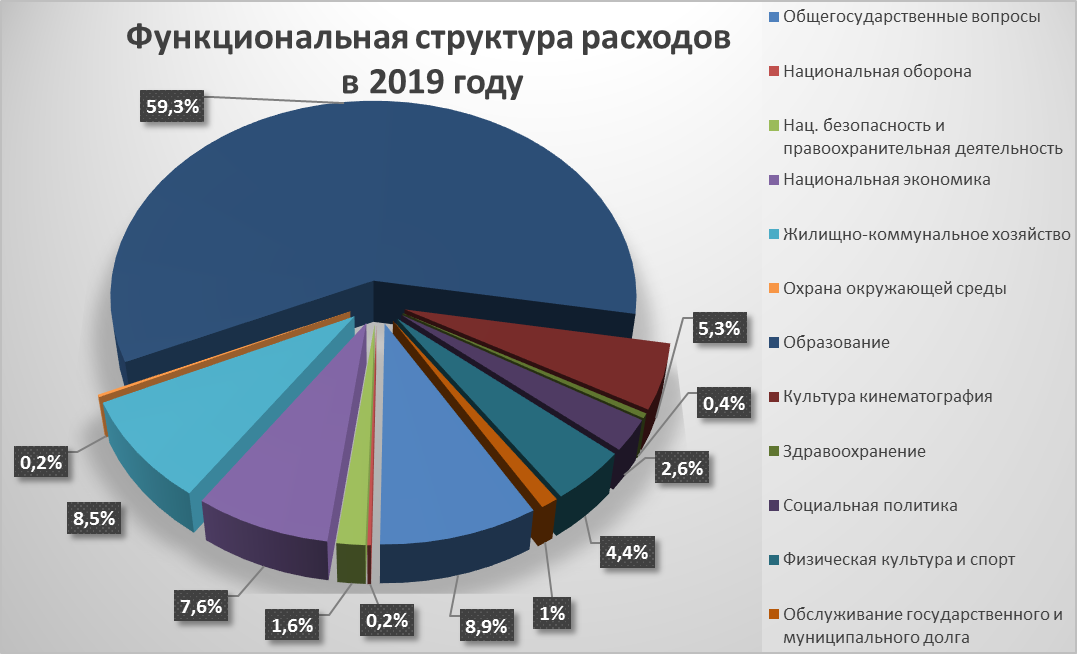 Расходы по направлениям сложились следующим образом: расходы на образование – 59,3%  расходы на жилищно-коммунальное хозяйство – 8,5% расходы на культуру, кинематографию – 5,3 %общегосударственные вопросы – 8,9 % на национальную экономику – 7,6% расходы на физическую культуру и спорт – 4,4 %  на социальную политику – 2,6 % на нац. безопасность и правоохранительную деятельность – 1,6%на обслуживание государственного и муниципального долга – 1 %расходы на здравоохранение – 0,4% на национальную оборону – 0,2% на охрану окружающей среды – 0,2% Основную долю в расходах бюджета городского округа за 2019 год составили расходы на образование – 2 114 974 тыс. рублей, расходы по общегосударственным вопросам – 319 744 тыс. рублей, расходы на жилищно-коммунальное хозяйство – 303 828 тыс. рублей, расходы на национальную экономику – 271 016 тыс. рублей.  На социальную сферу (образование, здравоохранение, культура, социальная политика, физическая культура и спорт) направлено 2 563 847 тыс. рублей, или 72 % к общей сумме расходов за 2019 год, что говорит о социальной ориентированности бюджета городского округа Жуковский.Динамика исполнения бюджета по расходам за 2019 год в разрезе разделов бюджетной классификации, по сравнению с исполнением бюджета за 2017 год и 2018 год представлена в таблице № 12.                                                                                                                                                                                                                                                                                                                                                                                                          Таблица № 12                                                                                                                                                                                              Ед. измерения: тыс. руб.; %. Из данных таблицы видно, что за 2019 год общая сумма расходов исполнения бюджета городского округа увеличилась на 366 308 тыс. рублей по сравнению с исполнением за 2017 год, и уменьшилась на 267 747 тыс. рублей по сравнению с исполнением 2018 года. Процент исполнения увеличился  относительно 2017 года на 1,5%, а относительно 2018 года на 2,1 %.По сравнению с 2018 годом расходы уменьшились на 267 747 тыс. рублей, в том числе:за счет местного бюджета увеличились на 33 751тыс. рублей;за счет областного бюджета уменьшились на 130 761 тыс. рублей;за счет федерального бюджета уменьшились на 170 737 тыс. рублей.Из приведенных показателей видно, что наибольшее увеличение расходной части бюджета связано, прежде всего, с увеличением расходов за счет областного бюджета. В результате структура расходов за 2019 год сложилась следующим образом:за счет средств местного бюджета -  1 827 590 тыс. рублей  или  51,2%;за счет средств, полученных из областного бюджета в виде субвенций, субсидий и   иных межбюджетных трансфертов -  1 693 730 тыс. рублей или 47,5%;за счет средств, полученных из федерального бюджета в виде субвенций, субсидий и иных межбюджетных трансфертов -  46 437тыс. рублей или 1,3%. Диаграмма №  9Ед. измерения: %Анализируя динамику структуры расходов бюджета за 2017 – 2019 годы, можно сделать вывод, что:наблюдается увеличение доли расходов за счет средств местного бюджета в 2019 году по сравнению с 2018 годом на 4,4%, а по равнению с 2017 годом на 2%;расходы за счет средств областного бюджета в 2019 году остались на уровне 2017 и 2018 годов и составили 47,5%;расходы за счет средств федерального бюджета в 2019 году уменьшились по сравнению с 2018 годом на 4,4%, а по равнению с 2017 годом на 2%.         Уточненный кассовый план исполнения бюджета за 2019 год в разрезе разделов бюджетной классификации представлен в таблице № 13.                                                                                                                         Таблица № 13Ед. измерения: тыс. рублейАнализ кассового плана исполнения бюджета городского округа Жуковский по расходам за 2019 год показал, что в целом по году кассовые выплаты, утвержденные по разделам бюджетной классификации, соответствуют утвержденным бюджетным назначениям в годовой отчетности об исполнении бюджета городского округа Жуковский Московской области за 2019 год.Поквартальная разбивка показателей кассового плана по расходам и исполнения бюджета городского округа Жуковский по расходам в 2019 году представлена в таблице № 14 и диаграмме № 10.Таблица № 14Ед. измерения: тыс. рублейДиаграмма № 10Ед. измерения: тыс. рублейПоквартальный анализ исполнения расходной части бюджета к утвержденному кассовому плану по расходам городского округа Жуковский за 2019 год показал, что фактическое исполнение расходов в первом полугодии ниже предусмотренных кассовым планом показателей, а именно:в первом квартале – на 106 659 тыс. рублей, или на 16,1%;во втором квартале – на 53 077 тыс. рублей, или на 5,7%, однако, следует отметить, что по разделам 0100 «Общегосударственные вопросы» и 0400 «Национальная экономика» наблюдается перевыполнение кассового плана на 0,04% и на 13,9% соответственно;Во втором полугодии ситуация меняется следующим образом:в третьем квартале фактическое исполнение расходов выше предусмотренных кассовым планом показателей на 77 128 тыс. рублей, или 10,6%. В частности, перевыполнение кассового плана наблюдается по разделам:0100 «Общегосударственные вопросы» – на 0,2%;0400 «Национальная экономика»  – на 1,7%;1000 «Социальная политика»  – на 6,4%.Однако самый высокий процент перевыполнения отмечен по разделу 0700 «Образование» и составляет 73 972 тыс. рублей или 23%.в четвертом квартале исполнение расходов выше предусмотренных кассовым планом показателей на 10 525 тыс. рублей, или 0,8%. Перевыполнение кассового плана наблюдается по разделам:0100 «Общегосударственные вопросы» – на 0,6%;0700 «Образование» – на 4,2%;1000 «Социальная политика» – на 2,3%.Самый высокий процент перевыполнения отмечен по разделу 0200 «Национальная оборона» и составляет 43,1%.Проведенный анализ исполнения расходной части бюджета и кассового плана исполнения бюджета по расходам за 2019 год свидетельствует о неравномерности исполнения бюджета по разделам бюджетной классификации в течении одного квартала.4.2.2. Результаты проверки и анализа исполнения местного бюджета по ведомственной структуре расходов местного бюджета.Расходы бюджета городского округа в соответствии с ведомственной структурой расходов на 2019 год осуществляли 2 главных распорядителя бюджетных средств Администрация городского округа Жуковский и Управление образования городского округа Жуковский, и 3 органа местного самоуправления – получатели бюджетных средств Совет депутатов городского округа Жуковский, Контрольно-счетная палата городского округа Жуковский, Финансовое управление Администрации городского округа Жуковский.Распорядителями и получателями средств городского бюджета расходы в сумме 3 567 757 тыс. рублей освоены следующим образом:Совет депутатов городского округа Жуковский – уточненные плановые назначения составили 8 339 тыс. рублей, исполнены на 8 336 тыс. рублей, или 99,96 %  к уточненному плану, не исполнено 3 тыс. рублей.  По сравнению с 2018 годом расходы сократились  на 78 тыс. рублей.Администрация городского округа Жуковский – уточненные плановые назначения составили 1 657 311 тыс. рублей, расходы исполнены на 1 624 036 тыс. рублей, или 98% к уточненному плану, не исполнено 33 275 тыс. рублей.  По сравнению с 2018 годом расходы сократились на 390 157 тыс. рублей. Управление образования Администрации городского округа Жуковский –уточненные плановые назначения утверждены в размере 1 945 996 тыс. рублей, исполнены в сумме 1 908 236 тыс. рублей, или 98,1% к уточненному плану, не исполнено 37 760 тыс. рублей.  По сравнению с 2018 годом расходы увеличились на 119 956 тыс. рублей.Финансовое управление Администрации городского округа Жуковский –уточненные плановые назначения утверждены в размере 18 395 тыс. руб., исполнены в сумме 18 358 тыс. рублей, или 99,8% к уточненному плану, не исполнено 37 тыс. руб. По сравнению с 2018 годом расходы увеличились на 1 135 тыс. рублей.Контрольно-счетная палата городского округа Жуковский – уточненные плановые назначения утверждены в размере 8 799 тыс. руб., исполнены в сумме 8791 объеме или 99,9% к уточненному плану. Не исполнено 8 тыс. рублей. По сравнению с 2018 годом расходы увеличились на 1 397 тыс. рублей. По ведомственной структуре расходов плановые бюджетные назначения по отношению к сводной бюджетной росписи на 31.12.2019 года отклонений не имеют.          Анализируя исполнение расходной части бюджета, нужно отметить, что по всем распорядителям и получателям средств наблюдается высокий процент (более 98%) исполнения плановых назначений за 2019 год. 4.2.3.  Результаты проверки и анализа исполнения местного бюджета по муниципальным программам.Муниципальные программы, предусмотренные к финансированию в 2019 году, разработаны на основании ст. 179 БК РФ и Перечня муниципальных программ городского округа Жуковский на 2017-2021гг., утвержденного постановлением Администрации от 14.09.2016г. № 1317 (с изменениями), а также в соответствии с требованиями Порядка разработки и реализации муниципальных программ городского округа Жуковский Московской области, утвержденного постановлением Администрации от 14.09.2016г. № 1318 (с изменениями) (далее - Порядок разработки и реализации муниципальных программ).Решением от 13.12.2018г. № 64/СД на 2019 год были запланированы бюджетные ассигнования на реализацию 13 муниципальных программ:«Культура городского округа Жуковский (2017-2021 годы)»«Образование городского округа Жуковский (2017-2021 годы)»«Развитие физической культуры и спорта, формирование здорового образа жизни населения городского округа Жуковский (2017-2021 годы)»«Экология и окружающая среда городского округа Жуковский (2017-2021 годы)»«Безопасность населения городского округа Жуковский (2017-2021 годы)»«Формирование современной комфортной городской среды (2018-2022 годы)»«Жилище (2017-2021 годы)»«Предпринимательство (2017-2021 годы)»«Развитие и функционирование дорожно-транспортного комплекса (2017-2021 годы)»«Содержание и развитие инженерной инфраструктуры и энергоэффективности (2018-2022 годы)»«Муниципальное управление (2017-2021 годы)»«Социальная защита населения (2017-2021 годы)»«Развитие институтов гражданского общества, повышение эффективности местного самоуправления и реализация молодежной политики (2017-2021 годы)»Общая сумма бюджетных ассигнований на реализацию муниципальных программ в 2019 году была утверждена Решением от 13.12.2018г. № 64/СД в сумме 3 180 614 тыс. рублей или 99,3% от общего объема расходов бюджета.  С учетом изменений, внесенных в течение года решениями Совета депутатов о бюджете, общий объем плановых бюджетных ассигнований на финансирование муниципальных программ в 2019 году составил 3 609 536 тыс. рублей, или 99,2% от общего объема расходов бюджета. Внесенные изменения затронули бюджетное финансирование всех 13 муниципальных программ. Сравнительный анализ сводных показателей бюджетной отчетности по расходам за 2017–2019 годы приведен в таблице № 15:Таблица № 15 Ед. измерения: тыс. рублейАнализ сводных показателей бюджетной отчетности показал, что:Первоначально общий утвержденный объем бюджетных ассигнований на 2019 год составил 3 203 175 тыс. рублей, что на 134 496 тыс. рублей (4,4%) и на 470 996 тыс. рублей (17,2%) превышает аналогичные показатели 2018 года и 2017 года соответственно, в том числе:по муниципальным программам бюджетные ассигнования утверждены в сумме 3 180 614 тыс. рублей, с увеличением на 135 053 тыс. рублей или 4,4% от объема 2018 года и на 462 103 тыс. рублей или 17,0% от объема 2017 года;непрограммные расходы утверждены в объеме 22 561 тыс. рублей, что меньше на 557 тыс. рублей или 2,4% показателей 2018 года, но больше на 8 893 тыс. рублей или 65,1% показателей 2017 года. Доля расходов по муниципальным программам в общем объеме расходов на 2019 год, согласно первоначально утвержденному бюджету, составила 99,3%, против 99,2% в 2018 году и 99,5% в 2017 году.   Общие показатели уточненного бюджета (сводной бюджетной росписи) на конец 2019 года составили 3 638 840 тыс. рублей, которые уменьшились на 362 062 тыс. рублей или 9,0% по сравнению с аналогичными показателями на конец 2018 года, но увеличились на 320 653 тыс. рублей или 9,7% по сравнению с показателями 2017 года, в том числе:по муниципальным программам уточненный бюджет составил 3 609 536 тыс. рублей, что меньше аналогичного показателя 2018 года на 359 578 тыс. рублей или 9,1%, но больше на 308 883 тыс. рублей или 9,4% показателя 2017 года;непрограммные расходы составили 29 304 тыс. рублей, что меньше на 2 484 тыс. рублей или 7,8% показателей 2018 года, но больше на 11 770 тыс. рублей или 67,1% показателей 2017 года. При этом доля расходов на муниципальные программы в общем объеме расходов за 2019 год сохранилась на уровне  99,2%, как и в 2018 году, в 2017 году доля составляла 99,5%.Общее исполнение бюджета за 2019 год, составило 3 567 757 тыс. рублей (98,0% от плана), что на 267 747 тыс. рублей или на 7,0% меньше, чем в 2018 году, но на 366 308 тыс. рублей или на 11,4% больше, чем в 2017 году, в том числе:по муниципальным программам расходы исполнены в сумме 3 538 731 тыс. рублей, что меньше аналогичного показателя 2018 года на 266 434 тыс. рублей или на 7,0%, но больше на 354 782 тыс. рублей или на 11,1% показателя 2017 года; непрограммные расходы исполнены в сумме 29 026 тыс. рублей, что также меньше расходов 2018 года на 1 313 тыс. рублей или 4,3%, но значительно больше расходов 2017 года на 11 526 тыс. рублей или на 65,9%.Анализ исполнения бюджетных назначений по муниципальным программам за 2018-2019 годы отражен в таблице № 16:Таблица № 16Ед. измерения: тыс. рублейПри внесении изменений в решение Совета депутатов о бюджете в 2019 году сокращение объема бюджетных назначений произведено только по муниципальной программе «Муниципальное управление (2017-2021 годы)» - бюджетные ассигнования были сокращены на 21 710 тыс. рублей или 5,8% от первоначально утвержденного плана и составили 349  571 тыс. рублей. Однако по сравнению с 2018 годом объем бюджетных ассигнований был увеличен на 33 581 тыс. рублей или на 10,6%.Наибольшее увеличение объема бюджетных назначений произведено по муниципальным программам:«Формирование современной комфортной городской среды (2018-2022 годы)» – бюджетные ассигнования увеличены на 127  088 тыс. рублей или на 69,5% от первоначально утвержденного плана и составили 309 973 тыс. рублей. По сравнению с 2018 годом объем бюджетных ассигнований был сокращен на 268 368 тыс. рублей или на 46,4%.«Образование городского округа Жуковский (2017-2021 годы)» – бюджетные ассигнования увеличены на 120 266 тыс. рублей или на 6,0% от первоначально утвержденного плана и составили 2 128 210 тыс. рублей. По сравнению с 2018 годом объем бюджетных ассигнований был увеличен на 105 984 тыс. рублей или на 5,2%.«Развитие и функционирование дорожно-транспортного комплекса (2017-2021 годы)» – бюджетные ассигнования увеличены на 102 827 тыс. рублей или на 150,3% от первоначально утвержденного плана и составили 171 233 тыс. рублей. По сравнению с 2018 годом объем бюджетных ассигнований был увеличен на 71 709 тыс. рублей или на 72,1%.«Предпринимательство (2017-2021 годы)» – бюджетные ассигнования увеличены на 44 187 тыс. рублей или 149,9% от первоначально утвержденного плана и составили 73 665 тыс. рублей. По сравнению с 2018 годом объем бюджетных ассигнований был сокращен на 89 845 тыс. рублей или на 54,9%. Основным источником увеличения бюджетных назначений стали безвозмездные поступления от других бюджетов бюджетной системы Российской Федерации. Согласно годовому отчету об исполнении бюджета за 2019 год, бюджетные назначения в целом по программам исполнены в размере 3 538 731 тыс. рублей или 98,0% от уточненного плана. Не исполнено бюджетных ассигнований на сумму 70 805 тыс. рублей, или 2% от уточненного плана. По муниципальным программам исполнение сложилось следующим образом:«Культура городского округа Жуковский (2017-2021 годы)» – 185 104 тыс. рублей или 98,1% от плана. По сравнению с 2018 годом исполнение уменьшилось на 115 831 тыс. рублей или на 38,5%. Значительное снижение расходов на реализацию мероприятий программы в 2019 году, по сравнению с 2018 годом, связано с проведением за счет субсидии из бюджета Московской области и средств местного бюджета в 2018 году капитального ремонта и технического переоснащения здания, занимаемого муниципальным учреждением культуры драматический театр «Стрела» для детей и взрослых. «Образование городского округа Жуковский (2017-2021 годы)» – 2 128 210 тыс. рублей или 98,1% от плана. По сравнению с 2018 годом исполнение увеличилось на 104 131 тыс. рублей или на 5,3%. Рост расходов по программе по сравнению с 2018 годом связан, в первую очередь, с ростом заработной платы отдельных категорий работников сферы образования, а по подпрограмме «Дошкольное образование» рост обусловлен еще и расходами на проведение ремонта помещений, занимаемых муниципальным дошкольным образовательным учреждением - детский сад №19. По подпрограмме «Общее образование» рост обусловлен расходами на проведение капитального ремонта в муниципальном общеобразовательном учреждении Гимназия №1. По подпрограмме «Дополнительное образование, воспитание и психолого-социальное сопровождение детей» в 2019 году дополнительно финансировалось приобретение музыкальных инструментов, оборудования и учебных материалов для школ искусств, но уже не производились расходы на капитальный ремонт ЖДШИ №1 (кап. ремонт финансировался в 2018 году). Расходы на повышение заработной платы учтены как в соответствующих суммах субвенций областного бюджета, так и в расходах, предусмотренных за счет местного бюджета. «Развитие физической культуры и спорта, формирование здорового образа жизни населения городского округа Жуковский (2017-2021 годы)» – 148 233 тыс. рублей или 99,9% от плана. По сравнению с 2018 годом исполнение уменьшилось на 5 619 тыс. рублей или на 3,7%.«Экология и окружающая среда городского округа Жуковский (2017-2021 годы)» – 6 156 тыс. рублей или 99,9% от плана. По сравнению с 2018 годом исполнение увеличилось на 2 745 тыс. рублей или на 80,5%.«Безопасность населения городского округа Жуковский (2017-2021 годы)» – 61 491 тыс. рублей или 95,8% от плана. По сравнению с 2018 годом исполнение увеличилось на 5 417 тыс. рублей или на 9,7%. Рост расходов на реализацию мероприятий подпрограммы в 2019 году, по сравнению с 2018 годом, связан с ростом расходов на развитие системы видеонаблюдения на территории городского округа Жуковский, а также с увеличением нормативных затрат на оказание услуг (выполнение работ) муниципальным учреждением «Жуковский аварийно-спасательный отряд» и, соответственно, увеличением объемов финансового обеспечения выполнения муниципального задания. «Формирование современной комфортной городской среды (2018-2022 годы)» – 303 554 тыс. рублей или 97,9% от плана. По сравнению с 2018 годом исполнение уменьшилось на 213 923 тыс. рублей или на 41,3%.  Общая сумма расходов по программе за 2019 год значительно меньше суммарных расходов по программе за 2018 год, так как в 2018 году в рамках комплексного благоустройства дворовых территорий, с привлечением субсидий из бюджета Московской области (в том числе за счет средств федерального бюджета), было выполнено благоустройство 11-ти дворовых территорий.  «Жилище (2017-2021 годы)» – 23 732 тыс. рублей или 100,0% плана.  По сравнению с 2018 годом исполнение уменьшилось на 23 760 тыс. рублей или на 50,0%.  Значительное сокращение расходов по данной программе связано с отсутствием финансирования по подпрограмме «Переселение граждан из жилищного фонда, имеющего высокую степень износа».«Предпринимательство (2017-2021 годы)» – 71 938 тыс. рублей или 97,7% плана.  По сравнению с 2018 годом исполнение уменьшилось на 87 402 тыс. рублей или на 54,8%.  Расходы данной программы значительно сократились по подпрограмме «Повышение инвестиционной привлекательности городского округа Жуковский». «Развитие и функционирование дорожно-транспортного комплекса (2017-2021 годы)» – 166 313 тыс. рублей или 97,1% от плана. По сравнению с 2018 годом исполнение увеличилось на 71 094 тыс. рублей или на 74,7%. Увеличение расходов на реализацию мероприятий программы в 2019 году, по сравнению с 2018 годом, связано с капитальным ремонтом и ремонтом автомобильных дорог общего пользования местного значения, в том числе заменой и установкой остановочных павильонов, подключением светофорных объектов и организацией транспортного обслуживания населения по муниципальным маршрутам регулярных перевозок по регулируемым тарифам.«Содержание и развитие инженерной инфраструктуры и энергоэффективности (2018-2022 годы)» – 45 712 тыс. рублей или 100% от плана. По сравнению с 2018 годом исполнение уменьшилось на 59 706 тыс. рублей или на 56,6%. Уменьшение расходов по программе связано с тем, что в 2018 году были произведены расходы на строительство и реконструкцию объектов коммунальной инфраструктуры (за счет субсидий областного бюджета в размере 72 772 163,61 рубля). «Муниципальное управление (2017-2021 годы)» – 345 640 тыс. рублей или 98,9%. По сравнению с 2018 годом исполнение увеличилось на 39 296 тыс. рублей или на 12,8%. Рост расходов на реализацию мероприятий программы в 2019 году, по сравнению с 2018 годом, связан с ростом расходов на обслуживание муниципального долга, увеличением расходов по подпрограмме «Снижение административных барьеров, повышение качества и доступности предоставления государственных и муниципальных услуг, в том числе на базе многофункциональных центров предоставления государственных и муниципальных услуг», а также проведением в 2019 году выборов (за счет средств  бюджета г. о. Жуковский).«Социальная защита населения (2017-2021 годы)» – 48 506 тыс. рублей или 90,2% от плана. По сравнению с 2018 годом исполнение немного увеличилось на 241 тыс. рублей или на 0,5%.«Развитие институтов гражданского общества, повышение эффективности местного самоуправления и реализация молодежной политики (2017-2021 годы)» – 45 547 тыс. рублей или 98,4% от плана. По сравнению с 2018 годом исполнение увеличилось на 16 883 тыс. рублей или на 58,9%. Рост расходов на реализацию мероприятий программы в 2019 году, по сравнению с 2018 годом, связан с установкой конструкции «Легенда авиации Самолета ТУ-144» с элементами благоустройства, с проведением экспертизы по определению возможности проезда тяжеловесного и крупногабаритного груза по маршруту: Автомобильный КПП МНИИ «Агат» - строящаяся конструкция «ТУ-144», а также выполнением работ по поставке и установке сезонного объекта для придания привлекательности городу Жуковский.Наибольший удельный вес, в общем объеме бюджетных расходов по муниципальным программам, составили расходы по муниципальной программе «Образование городского округа Жуковский (2017-2021 годы)» – 59,0 % совокупного объема бюджетных расходов по муниципальным программам. Данная тенденция прослеживалась и в 2017-2018 годах – 57,5%  и 52,1% соответственно.Менее одного процента, в общем объеме бюджетных расходов составили расходы по следующим муниципальным программам:«Экология и окружающая среда городского округа Жуковский (2017 - 2021 годы)» - 0,2% совокупного объема бюджетных расходов по муниципальным программам. Аналогичная тенденция прослеживалась по данной программе и в 2018 году – 0,1%.«Жилище (2017-2021 годы)» – 0,7% совокупного объема бюджетных расходов по муниципальным программам.Анализ бюджетного финансирования муниципальных программ в течение 2019 года показал следующее: Муниципальная программа городского округа Жуковский «Культура городского округа Жуковский (2017-2021 годы)» утверждена постановлением Администрации городского округа Жуковский от 21.09.2016г. № 1355.Муниципальный заказчик Программы – отдел по развитию культуры и туризму Управления развитием отраслей социальной сферы Администрации городского округа Жуковский.В течение года в программу вносились изменения, в том числе в объем финансирования. Данные изменения соответствовали требованиям и рекомендациям целевых министерств Московской области.Согласно Решению от 13.12.2018г. № 64/СД к бюджетному финансированию на 2019 год были приняты 3 подпрограммы:«Развитие библиотечного дела в городском округе Жуковский»;«Организация досуга и предоставление услуг в сфере культуры»;«Укрепление материально-технической базы учреждений культуры городского округа Жуковский».Таблица № 17 Ед. измерения: тыс. рублейИз таблицы видно, что с учетом внесенных изменений объем бюджетных ассигнований, направленных на реализацию программы в 2019 году, увеличился на 21 030 тыс. рублей и составил 188 688 тыс. рублей.Согласно бюджетной отчетности Администрации за 2019 год, исполнение бюджетных назначений по данной муниципальной программе составило 185 104 тыс. рублей или 98,1% к уточненному бюджету, в том числе в разрезе подпрограмм:«Развитие библиотечного дела в городском округе Жуковский» - исполнение составило 40 597 тыс. рублей или 100,0% уточненного бюджета; «Организация досуга и предоставление услуг в сфере культуры» - исполнение составило 127 805 тыс. рублей или 97,3% от уточненного бюджета;«Укрепление материально-технической базы учреждений культуры городского округа Жуковский» - исполнение составило 16 702 тыс. рублей или 99,8% от уточненного бюджета.В части исполнения бюджетных назначений наибольший удельный вес в 2019 году составили расходы по подпрограмме «Организация досуга и предоставление услуг в сфере культуры» - 69,0% совокупного объема бюджетных расходов по программе.	По данным Администрации индекс эффективности реализации программы в 2019 году составляет 0,98 балла. Качественная оценка реализации муниципальной программы: удовлетворительная.Муниципальная программа городского округа Жуковский «Образование городского округа Жуковский (2017-2021 годы)» утверждена постановлением Администрации городского округа Жуковский от 22.09.2016г. № 1362. Муниципальный заказчик Программы – Управление образования Администрации городского округа Жуковский.В течение года в программу вносились изменения. Данные изменения соответствовали требованиям и рекомендациям целевых министерств Московской области.Согласно Решению от 13.12.2018г. № 64/СД к бюджетному финансированию на 2019 год были приняты 4 подпрограммы:«Дошкольное образование»;«Общее образование»;«Дополнительное образование, воспитание и психолого-социальное сопровождение детей»;«Обеспечивающая подпрограмма».Таблица № 18 Ед. измерения: тыс. рублейИз таблицы видно, что с учетом внесенных изменений объем бюджетных ассигнований, направленных на реализацию программы в 2019 году, увеличился на 120 266 тыс. рублей и составил 2 128 210 тыс. рублей.Согласно бюджетной отчетности Администрации за 2019 год, исполнение бюджетных назначений по данной муниципальной программе составило 2 086 805 тыс. рублей или 98,1% к уточненному бюджету, в том числе в разрезе подпрограмм:«Дошкольное образование» - исполнение составило 792 591 тыс. рублей или 97,4% от уточненного бюджета;«Общее образование» - исполнение составило 980 016 тыс. рублей или 98,0% от уточненного бюджета; «Дополнительное образование, воспитание и психолого-социальное сопровождение детей» - исполнение составило 246 734 тыс. рублей или 99,8% от уточненного бюджета;«Обеспечивающая программа» - исполнение составило 67 464 тыс. рублей или 100% уточненного бюджета.В части исполнения бюджетных назначений наибольший удельный вес в 2019 году составили расходы по подпрограмме «Общее образование» - 47,0% совокупного объема бюджетных расходов по программе.По данным Администрации индекс эффективности реализации программы в 2019 году составляет 0,95 балла. Качественная оценка реализации муниципальной программы: удовлетворительная.Муниципальная программа городского округа Жуковский «Развитие физической культуры и спорта, формирование здорового образа жизни населения городского округа Жуковский (2017-2021 годы)» утверждена постановлением Администрации городского округа Жуковский от 26.09.2016г. № 1378.Муниципальный заказчик Программы – отдел по физической культуре и спорту Управления развитием отраслей социальной сферы Администрации городского округа Жуковский.В течение года в программу вносились изменения. Данные изменения соответствовали требованиям и рекомендациям целевых министерств Московской области.Согласно Решению от 13.12.2018г. № 64/СД к бюджетному финансированию на 2019 год были приняты 2 подпрограммы:«Создание условий для развития физической культуры и спорта»;«Создание условий для оказания медицинской помощи».Таблица № 19Ед. измерения: тыс. рублейИз таблицы видно, что с учетом внесенных изменений объем бюджетных ассигнований, направленных на реализацию программы в 2019 году, увеличился на 169 тыс. рублей и составил 148 344 тыс. рублей.Согласно бюджетной отчетности Администрации за 2019 год, исполнение бюджетных назначений по данной муниципальной программе составило 148 233 тыс. рублей или 99,9% к уточненному бюджету, в том числе в разрезе подпрограмм:«Создание условий для развития физической культуры и спорта» - исполнение составило 145 929 тыс. рублей или 99,9% от уточненного бюджета;«Создание условий для оказания медицинской помощи» - исполнение составило 2 304 тыс. рублей или 100,0% уточненного бюджета.В части исполнения бюджетных назначений наибольший удельный вес в 2019 году составили расходы по подпрограмме «Создание условий для развития физической культуры и спорта» - 98,4% совокупного объема бюджетных расходов по подпрограмме.По данным Администрации индекс эффективности реализации программы в 2019 году составляет 0,97 балла. Качественная оценка реализации муниципальной программы: удовлетворительная.Муниципальная программа городского округа Жуковский «Экология и окружающая среда городского округа Жуковский (2017-2021 годы)» утверждена постановлением Администрации городского округа Жуковский от 22.09.2016г. № 1363. Муниципальный заказчик Программы – Управление жилищно-коммунального хозяйства и транспорта Администрации городского округа Жуковский.В течение года в программу вносились изменения. Данные изменения соответствовали требованиям и рекомендациям целевых министерств Московской области.Согласно Решению от 13.12.2018г. № 64/СД к бюджетному финансированию на 2019 год были приняты 2 подпрограммы:«Охрана окружающей среды»;«Развитие лесного хозяйства».   Таблица № 20Ед. измерения: тыс. рублейИз таблицы видно, что с учетом внесенных изменений объем бюджетных ассигнований, направленных на реализацию программы в 2019 году, увеличился на 2 000 тыс. рублей и составил 6 162 тыс. рублей.Согласно бюджетной отчетности Администрации за 2019 год, исполнение бюджетных назначений по данной муниципальной программе составило 6 156 тыс. рублей или 100,0% к уточненному бюджету, в том числе в разрезе подпрограмм:«Охрана окружающей среды» - исполнение составило 2 631 тыс. рублей или 99,8% от уточненного плана;«Развитие лесного хозяйства» - исполнение составило 3 525 тыс. рублей или 100,0% от уточненного плана.   В части исполнения бюджетных назначений наибольший удельный вес в 2019 году составили расходы по подпрограмме «Развитие лесного хозяйства» - 57,3% совокупного объема бюджетных расходов по программе.По данным Администрации индекс эффективности реализации программы в 2019 году составляет 1,0 балл. Качественная оценка реализации муниципальной программы: удовлетворительная.Муниципальная программа городского округа Жуковский «Безопасность населения городского округа Жуковский (2017-2021 годы)» утверждена постановлением Администрации городского округа Жуковский от 26.09.2016г. № 1377.Муниципальный заказчик Программы – Управление безопасности, предупреждения и ликвидации чрезвычайных ситуаций, решения задач гражданской обороны Администрации городского округа Жуковский.В течение года в программу вносились изменения. Данные изменения соответствовали требованиям и рекомендациям целевых министерств Московской области.Согласно Решению от 13.12.2018г. № 64/СД к бюджетному финансированию на 2019 год были приняты 5 подпрограмм:«Профилактика преступлений и иных правонарушений»«Снижение рисков и смягчение последствий чрезвычайных ситуаций природного и техногенного характера»«Развитие и совершенствование систем оповещения и информирования населения»«Обеспечение пожарной безопасности» «Обеспечение мероприятий гражданской обороны»Таблица № 21Ед. измерения: тыс. рублейИз таблицы видно, что с учетом внесенных изменений объем бюджетных ассигнований, направленных на реализацию программы в 2019 году, увеличился на 2 083 тыс. рублей и составил 64 171 тыс. рублей.Согласно бюджетной отчетности Администрации за 2019 год, исполнение бюджетных назначений по данной муниципальной программе составило 61 491 тыс. рублей или 95,8% к уточненному бюджету, в том числе в разрезе подпрограмм:«Профилактика преступлений и иных правонарушений» - исполнение составило 17 121 тыс. рублей или 86,6% от уточненного плана;«Снижение рисков и смягчение последствий чрезвычайных ситуаций природного и техногенного характера» - исполнение составило 40 114 тыс. рублей или 100,0% от уточненного плана;«Развитие и совершенствование систем оповещения и информирования населения» - исполнение составило 3 411 тыс. рублей или 99,8% от уточненного плана;«Обеспечение пожарной безопасности» - исполнение составило 583 тыс. рублей или 100,0% от уточненного плана; «Обеспечение мероприятий гражданской обороны» - исполнение составило 262 тыс. рублей или 100,0% от уточненного плана.В части исполнения бюджетных назначений наибольший удельный вес в 2019 году составили расходы по подпрограмме «Снижение рисков и смягчение последствий чрезвычайных ситуаций природного и техногенного характера» - 65,2% совокупного объема бюджетных расходов по программе.По данным Администрации индекс эффективности реализации программы в 2019 году составляет 0,69 балла. Качественная оценка реализации муниципальной программы: низкоэффективная.Муниципальная программа городского округа Жуковский  «Формирование современной комфортной городской среды (2018-2022 годы)» утверждена постановлением Администрации городского округа Жуковский от 01.12.2017г. № 1941. Муниципальный заказчик Программы – Управление жилищно-коммунального хозяйства и транспорта Администрации городского округа Жуковский.В течение года в программу вносились изменения, как в объем финансирования, так и в перечень целевых показателей. Данные изменения соответствовали требованиям и рекомендациям целевых министерств Московской области.Согласно Решению от 13.12.2018г. № 64/СД к бюджетному финансированию на 2019 год были приняты 3 подпрограммы:●	«Комфортная городская среда»;●	«Благоустройство территории городского округа Жуковский»;●	«Создание условий для обеспечения комфортного проживания жителей в многоквартирных домах городского округа Жуковский».Таблица № 22Ед. измерения: тыс. рублейИз таблицы видно, что с учетом внесенных изменений объем бюджетных ассигнований, направленных на реализацию программы в 2019 году, увеличился на 127 088 тыс. рублей и составил 309 973 тыс. рублей.Согласно бюджетной отчетности Администрации за 2019 год, исполнение бюджетных назначений по данной муниципальной программе составило 303 554 тыс. рублей или 97,9% к уточненному бюджету, в том числе в разрезе подпрограмм:●	«Комфортная городская среда» - исполнение составило 169 543 тыс. рублей или 99,1% от уточненного плана;●	«Благоустройство территории городского округа Жуковский» - исполнение составило 94 845 тыс. рублей или 96,1% от уточненного плана;●	«Создание условий для обеспечения комфортного проживания жителей в многоквартирных домах городского округа Жуковский» - исполнение составило 39 166 тыс. рублей или 97,4% от уточненного плана.В части исполнения бюджетных назначений наибольший удельный вес в 2019 году составили расходы по подпрограмме «Комфортная городская среда» - 55,9% совокупного объема бюджетных расходов по программе.По данным Администрации индекс эффективности реализации программы в 2019 году составляет 0,8 балла. Качественная оценка реализации муниципальной программы: удовлетворительная.Муниципальная программа городского округа Жуковский «Жилище (2017-2021 годы)» утверждена постановлением Администрации городского округа Жуковский от 21.09.2016г. № 1356.Муниципальный заказчик Программы – отдел жилищной политики Управления земельно-имущественных отношений Администрации городского округа Жуковский.В течение года в программу вносились изменения. Данные изменения соответствовали требованиям и рекомендациям целевых министерств Московской области.Согласно Решению от 13.12.2018г. № 64/СД к бюджетному финансированию на 2019 год были приняты 6 подпрограмм:«Обеспечение жильем детей-сирот и детей, оставшихся без попечения родителей, а также лиц из их числа»;«Обеспечение жилыми помещениями отдельных категорий граждан, установленных федеральным законодательством»;«Переселение граждан из жилищного фонда, имеющего высокую степень износа»;«Обеспечение жильем молодых семей»;«Социальная ипотека»;«Комплексное освоение земельных участков в целях жилищного строительства и развитие застроенных территорий».Таблица № 23Ед. измерения: тыс. рублейИз таблицы видно, что с учетом внесенных изменений объем бюджетных ассигнований, направленных на реализацию программы в 2019 году, увеличился на 759 тыс. рублей и составил 23 737 тыс. рублей.Согласно бюджетной отчетности Администрации за 2019 год, исполнение бюджетных назначений по данной муниципальной программе составило 23 732 тыс. рублей или 100,0% к уточненному бюджету, в том числе в разрезе подпрограмм:«Обеспечение жильем детей-сирот и детей, оставшихся без попечения родителей, а также лиц из их числа» - исполнение составило 13 356 тыс. рублей или 100,0% от уточненного бюджета;«Обеспечение жилыми помещениями отдельных категорий граждан, установленных федеральным законодательством» - исполнение составило 3 296 тыс. рублей или 99,9% от уточненного бюджета;«Переселение граждан из жилищного фонда, имеющего высокую степень износа» - исполнения нет, так как в уточненном бюджете на 31.12.2019г. расходы не запланированы;«Обеспечение жильем молодых семей» - исполнение составило 4 730 тыс. рублей или 100,0% от уточненного бюджета;«Социальная ипотека» - исполнение составило 360 тыс. рублей или 99,7% от уточненного бюджета;«Комплексное освоение земельных участков в целях жилищного строительства и развитие застроенных территорий» - исполнение составило 1 990 тыс. рублей или 100,0% от уточненного бюджета.В части исполнения бюджетных назначений наибольший удельный вес в 2019 году составили расходы по подпрограмме «Обеспечение жильем детей-сирот и детей, оставшихся без попечения родителей, а также лиц из их числа» - 56,3% совокупного объема бюджетных расходов по программе.По данным Администрации индекс эффективности реализации программы в 2019 году составляет 0,98 балла. Качественная оценка реализации муниципальной программы: удовлетворительная.Муниципальная программа городского округа Жуковский «Предпринимательство (2017-2021 годы)» утверждена постановлением Администрации городского округа Жуковский от 21.09.2016г. № 1357. Муниципальный заказчик Программы – Управление экономики Администрации городского округа Жуковский.В течение года в программу вносились изменения. Данные изменения соответствовали требованиям и рекомендациям целевых министерств Московской области.Согласно Решению от 13.12.2018г. № 64/СД к бюджетному финансированию на 2019 год были приняты 4 подпрограммы:«Развитие малого и среднего предпринимательства на территории городского округа Жуковский»;«Повышение инвестиционной привлекательности городского округа Жуковский»;«Развитие потребительского рынка и услуг на территории городского округа Жуковский»;«Развитие конкуренции».Таблица № 24 Ед. измерения: тыс. рублейИз таблицы видно, что с учетом внесенных изменений объем бюджетных ассигнований, направленных на реализацию программы в 2019 году, увеличился на 44 187 тыс. рублей и составил 73 665 тыс. рублей.Согласно бюджетной отчетности Администрации за 2019 год, исполнение бюджетных назначений по данной муниципальной программе составило 71 938 тыс. рублей или 97,7% к уточненному бюджету, в том числе в разрезе подпрограмм: «Развитие малого и среднего предпринимательства на территории городского округа Жуковский» - исполнение составило 1 050 тыс. рублей или 82,7% от уточненного бюджета;«Повышение инвестиционной привлекательности городского округа Жуковский» - исполнение составило 48 137 тыс. рублей или 97,0% от уточненного бюджета;  «Развитие потребительского рынка и услуг на территории городского округа Жуковский» - исполнение составило 6 025 тыс. рублей или 99,9% от уточненного бюджета;«Развитие конкуренции» - исполнение составило 16 726 тыс. рублей или 100,0% от уточненного бюджета;В части исполнения бюджетных назначений наибольший удельный вес в 2019 году составили расходы по подпрограмме «Повышение инвестиционной привлекательности городского округа Жуковский» - 66,9% совокупного объема бюджетных расходов по программе.По данным Администрации индекс эффективности реализации программы в 2019 году составляет 0,92 балла. Качественная оценка реализации муниципальной программы: удовлетворительная.Муниципальная программа городского округа Жуковский  «Развитие и функционирование дорожно-транспортного комплекса (2017-2021 годы)» утверждена постановлением Администрации городского округа Жуковский от 23.09.2016г. № 1370. Муниципальный заказчик Программы – Управление жилищно-коммунального хозяйства и транспорта Администрации городского округа Жуковский.В течение года в программу вносились. Данные изменения соответствовали требованиям и рекомендациям целевых министерств Московской области.Согласно Решению от 13.12.2018г. № 64/СД к бюджетному финансированию на 2019 год были приняты 4 подпрограммы:«Развитие сети автомобильных дорог местного значения городского округа Жуковский»;«Содержание и ремонт дорог местного значения городского округа Жуковский»;«Обеспечение безопасности дорожного движения»;«Обеспечение доступности услуг пассажирского транспорта в границах городского округа Жуковский».   Таблица № 25Ед. измерения: тыс. рублейИз таблицы видно, что с учетом внесенных изменений объем бюджетных ассигнований, направленных на реализацию программы в 2019 году, увеличился на 102 827 тыс. рублей и составил 171 163 тыс. рублей.Согласно бюджетной отчетности Администрации за 2019 год, исполнение бюджетных назначений по данной муниципальной программе составило 166 244 тыс. рублей или 97,1% к уточненному бюджету, в том числе в разрезе подпрограмм: «Развитие сети автомобильных дорог местного значения городского округа Жуковский» - исполнения нет, так как в уточненном бюджете на 31.12.2019г. расходы не запланированы;«Содержание и ремонт дорог местного значения городского округа Жуковский» - исполнение составило 150 520 тыс. рублей или 97,6% от уточненного бюджета;«Обеспечение безопасности дорожного движения» - исполнение составило 5 454 тыс. рублей или 100,0% от уточненного бюджета;«Обеспечение доступности услуг пассажирского транспорта в границах городского округа Жуковский» - исполнение составило 10 339 тыс. рублей или 89,3% от уточненного бюджета. В части исполнения бюджетных назначений наибольший удельный вес в 2019 году составили расходы по подпрограмме «Содержание и ремонт дорог местного значения городского округа Жуковский» - 90,5% совокупного объема бюджетных расходов по программе.По данным Администрации индекс эффективности реализации программы в 2019 году составляет 0,97 балла. Качественная оценка реализации муниципальной программы: удовлетворительная.Муниципальная программа городского округа Жуковский «Содержание и развитие инженерной инфраструктуры и энергоэффективности (2018-2022 годы)» утверждена постановлением Администрации городского округа Жуковский от 28.11.2017г. № 1923.Муниципальный заказчик Программы – Управление жилищно-коммунального хозяйства и транспорта Администрации городского округа Жуковский.В течение года в программу вносились изменения. Данные изменения соответствовали требованиям и рекомендациям целевых министерств Московской области.Согласно Решению от 13.12.2018г. № 64/СД к бюджетному финансированию на 2019 год были приняты 4 подпрограммы:«Чистая вода»;«Очистка сточных вод»; «Создание условий для обеспечения качественными жилищно-коммунальными услугами»;«Энергосбережение и повышение энергетической эффективности».Таблица № 26Ед. измерения: тыс. рублейИз таблицы видно, что с учетом внесенных изменений объем бюджетных ассигнований, направленных на реализацию программы в 2019 году, увеличился на 13 712 тыс. рублей и составил 45 712 тыс. рублей.Согласно бюджетной отчетности Администрации за 2019 год, исполнение бюджетных назначений по данной муниципальной программе составило 45 712 тыс. рублей или 100,0% к уточненному бюджету, в том числе в разрезе подпрограмм: «Чистая вода» - исполнение составило 9 487 тыс. рублей или 100,0% от уточненного бюджета;«Очистка сточных вод» - исполнение составило 12 137 тыс. рублей или 100,0% от уточненного бюджета;«Создание условий для обеспечения качественными жилищно-коммунальными услугами» - исполнение составило 22 110 тыс. рублей или 100,0% от уточненного бюджета;«Энергосбережение и повышение энергетической эффективности» - исполнение составило 1 978 тыс. рублей или 100,0% от уточненного бюджета. В части исполнения бюджетных назначений наибольший удельный вес в 2019 году составили расходы по подпрограмме «Создание условий для обеспечения качественными жилищно-коммунальными услугами» - 48,4% совокупного объема бюджетных расходов по программе.По данным Администрации индекс эффективности реализации программы в 2019 году составляет 1 балл. Качественная оценка реализации муниципальной программы: удовлетворительная.Муниципальная программа городского округа Жуковский «Муниципальное управление (2017-2021 годы)» утверждена постановлением Администрации городского округа Жуковский от 23.09.2016г. № 1372. Муниципальный заказчик Программы – Административное управление Администрации городского округа Жуковский.В течение года в программу вносились изменения, как в объем финансирования, так и в перечень целевых показателей. Данные изменения соответствовали требованиям и рекомендациям целевых министерств Московской области.Согласно Решению от 13.12.2018г. № 64/СД к бюджетному финансированию на 2019 год были приняты 9 подпрограмм:«Обеспечение реализации полномочий Администрации городского округа Жуковский»;«Снижение административных барьеров, повышение качества и доступности предоставления государственных и муниципальных услуг, в том числе на базе многофункциональных центров предоставления государственных и муниципальных услуг»;«Управление муниципальными финансами»;«Развитие муниципальной службы»;«Развитие архивного дела»;«Развитие информационной и технической инфраструктуры экосистемы цифровой экономики городского округа Жуковский Московской области»;«Архитектура и градостроительство городского округа Жуковский»;«Управление муниципальным имуществом и земельными ресурсами»;«Обеспечение подготовки и проведения муниципальных выборов».Таблица № 27Ед. измерения: тыс. рублейИз таблицы видно, что с учетом внесенных изменений объем бюджетных ассигнований, направленных на реализацию программы в 2019 году, сократился на 21 710 тыс. рублей и составил 349 571 тыс. рублей.Согласно бюджетной отчетности Администрации за 2019 год, исполнение бюджетных назначений по данной муниципальной программе составило 345 640 тыс. рублей или 98,9% к уточненному бюджету, в том числе в разрезе подпрограмм:«Обеспечение реализации полномочий Администрации городского округа Жуковский» - исполнение составило 178 022 тыс. рублей или 98,8% от уточненного бюджета; «Снижение административных барьеров, повышение качества и доступности предоставления государственных и муниципальных услуг, в том числе на базе многофункциональных центров предоставления государственных и муниципальных услуг» - исполнение составило 65 960 тыс. рублей или 99,8% от уточненного бюджета;«Управление муниципальными финансами» - исполнение составило 55 891 тыс. рублей или 99,8% от уточненного бюджета;«Развитие муниципальной службы» - исполнение составило 11 787 тыс. рублей или 100,0% от уточненного бюджета;  «Развитие архивного дела» - исполнение составило 1 715 тыс. рублей или 100,0% от уточненного бюджета;  «Развитие информационной и технической инфраструктуры экосистемы цифровой экономики городского округа Жуковский Московской области»» - исполнение составило 17 472 тыс. рублей или 100,0% от уточненного бюджета;«Архитектура и градостроительство городского округа Жуковский» - исполнение составило 839 тыс. рублей или 71,3% от уточненного бюджета;  «Управление муниципальным имуществом и земельными ресурсами» - исполнение бюджетных назначений составило 4 314 тыс. рублей или 79,1% от уточненного бюджета;«Обеспечение подготовки и проведения муниципальных выборов» - исполнение бюджетных назначений составило 9 640 тыс. рублей или 100,0% от уточненного бюджета.В части исполнения бюджетных назначений наибольший удельный вес в 2019 году составили расходы по подпрограмме «Обеспечение реализации полномочий Администрации городского округа Жуковский» - 51,5% совокупного объема бюджетных расходов по программе.По данным Администрации индекс эффективности реализации программы в 2019 году составляет 1,02 балла. Качественная оценка реализации муниципальной программы: эффективная.Муниципальная программа городского округа Жуковский «Социальная защита населения (2017-2021 годы)» утверждена постановлением Администрации городского округа Жуковский от 26.09.2016г. № 1376. Муниципальный заказчик Программы – Управление развитием отраслей социальной сферы Администрации городского округа Жуковский.В течение года в программу вносились изменения. Данные изменения соответствовали требованиям и рекомендациям целевых министерств Московской области.Согласно Решению от 13.12.2018г. № 64/СД к бюджетному финансированию на 2019 год были приняты 4 подпрограммы:«Социальная помощь отдельным категориям граждан; «Доступная среда»;«Развитие системы отдыха и оздоровления детей»;«Развитие и поддержка социально ориентированных некоммерческих организаций». Таблица № 28 Ед. измерения: тыс. рублейИз таблицы видно, что с учетом внесенных изменений объем бюджетных ассигнований, направленных на реализацию программы в 2019 году, увеличился на 5 796 тыс. рублей и составил 53 796 тыс. рублей.Согласно бюджетной отчетности Администрации за 2019 год, исполнение бюджетных назначений по данной муниципальной программе составило 48 506 тыс. рублей или 90,2% к уточненному бюджету, в том числе в разрезе подпрограмм:«Социальная помощь отдельным категориям граждан» - исполнение составило 36 485 тыс. рублей или 87,5% от уточненного бюджета; «Доступная среда» - исполнение составило 905 тыс. рублей или 100,0% от уточненного бюджета;«Развитие системы отдыха и оздоровления детей» - исполнение составило 10 716 тыс. рублей или 99,2% от уточненного бюджета;«Развитие и поддержка социально ориентированных некоммерческих организаций» - исполнение составило 400 тыс. рублей или 100,0% от уточненного бюджета. В части исполнения бюджетных назначений наибольший удельный вес в 2019 году составили расходы по подпрограмме «Социальная помощь отдельным категориям граждан» - 75,2% совокупного объема бюджетных расходов по программе.По данным Администрации индекс эффективности реализации программы в 2019 году составляет 0,91 балла. Качественная оценка реализации муниципальной программы: удовлетворительная.Муниципальная программа городского округа Жуковский «Развитие институтов гражданского общества, повышение эффективности местного самоуправления и реализация молодежной политики (2017-2021 годы)» утверждена постановлением Администрации городского округа Жуковский от 26.09.2016г. № 1379. Муниципальный заказчик Программы – отдел взаимодействия со СМИ и общественными организациями Администрации городского округа Жуковский.В течение года в программу вносились изменения. Данные изменения соответствовали требованиям целевых министерств Московской области.Согласно Решению от 13.12.2018г. № 64/СД к бюджетному финансированию на 2019 год были приняты 2 подпрограммы:«Развитие системы информирования населения городского округа Жуковский о деятельности органов местного самоуправления городского округа Жуковский»;«Реализация молодежной политики».Таблица № 29Ед. измерения: тыс. рублейИз таблицы видно, что с учетом внесенных изменений объем бюджетных ассигнований, направленных на реализацию программы в 2019 году, увеличился на 10 715 тыс. рублей и составил 46 274 тыс. рублей.Согласно бюджетной отчетности за 2019 год, исполнение бюджетных назначений по данной муниципальной программе составило 45 547 тыс. рублей или 98,4% к уточненному бюджету, в том числе в разрезе подпрограмм:«Развитие системы информирования населения городского округа Жуковский о деятельности органов местного самоуправления городского округа Жуковский» - исполнение составило 19 032 тыс. рублей или 97,9% от уточненного бюджета;«Реализация молодежной политики» - исполнение составило 26 515 тыс. рублей или 98,8% от уточненного бюджета.В части исполнения бюджетных назначений наибольший удельный вес в 2018 году составили расходы по подпрограмме «Реализация молодежной политики» - 58,2% совокупного объема бюджетных расходов по программе.По данным Администрации индекс эффективности реализации программы в 2019 году составляет 0,88 балла. Качественная оценка реализации муниципальной программы: удовлетворительная.По итогам оценки эффективности составлен рейтинг муниципальных программ:Таблица № 30Из анализа таблицы видно, что из 13 муниципальных программ городского округа Жуковский оценку «эффективная» получила 1 программа «Муниципальное управление», оценку «удовлетворительная» получили 11 программ и оценку «низкоэффективная» – 1 муниципальная программа. Низкую оценку эффективности по итогам 2019 года получила муниципальная программа «Безопасность населения городского округа Жуковский» в виду того, что фактическое достигнутое значение в 2019 году по большинству показателей муниципальной программы меньше плановых значений. Контроль за реализацией муниципальной программы осуществляется координатором муниципальной программы.Согласно п. 44 Порядка разработки, реализации и оценки эффективности муниципальных программ г. о. Жуковский, утвержденного постановлением Администрации городского округа Жуковский от 20.08.2013г. № 1352 заказчики муниципальных программ готовят оперативный отчет о реализации мероприятий, который ежеквартально формируют в подсистеме ГАС «Управление», который содержит:перечень выполненных мероприятий с указанием объемов, источников финансирования, результатов выполнения мероприятий и фактически достигнутых значений планируемых результатов реализации муниципальной программы;причины несвоевременного выполнения мероприятий.	На основании оперативных отчетов заказчики муниципальных программ должны ежеквартально оценивать результаты выполнения мероприятий и фактическое достижение значения планируемых результатов реализации муниципальных программ, что обеспечит выполнение муниципальной программы, а также эффективность и результативность ее реализации.	В ходе проверки Годовых отчетов по муниципальным программам установлено значительное перевыполнение/недовыполнение ряда значений целевых показателей (50% и более) по следующим программам:МП «Культура городского округа Жуковский (2017-2021 годы)»;МП «Образование городского округа Жуковский (2017-2021 годы)»;МП «Безопасность населения городского округа Жуковский (2017-2021 годы)»;МП «Предпринимательство (2017-2021 годы)»;МП «Муниципальное управление (2017-2021 годы)»;МП «Формирование современной комфортной городской среды (2018-2022 годы)»;МП «Социальная защита населения (2017-2021 годы)»;МП «Развитие институтов гражданского общества, повышение эффективности местного самоуправления и реализация молодежной политики (2017-2021 годы)».	Данные отклонения свидетельствуют об отсутствии контроля со стороны заказчика муниципальных программ, так как они могли быть выявлены им в ходе ежеквартальной проверки результатов реализации муниципальных программ.По результатам проверки и анализа исполнения за отчетный финансовый год муниципальных программ городского округа Жуковский, включая оценку обоснованности, результативности и эффективности использования бюджетных ассигнований на их реализацию, достижения установленных значений целевых показателей и выполнения мероприятий КСП установлено следующее.В 2019 году из 282 установленных показателей реализации мероприятий муниципальных программ не достигнуто значение 47 показателя (16,67%).Таблица № 31По 8 из 13 муниципальных программ (за исключением «Экология и окружающая среда г. о. Жуковский (2017-2021 годы)», «Развитие и функционирование дорожно-транспортного комплекса (2017-2021 годы)», «Содержание и развитие инженерной инфраструктуры и энергоэффективности (2018-2022 годы)», «Социальная защита населения (2017-2021 годы)», «Развитие институтов гражданского общества, повышение эффективности местного самоуправления и реализация молодежной политики (2017-2021 гг.)») отдельные показатели не достигнуты, что свидетельствует о несоблюдении отдельными муниципальными заказчиками муниципальных программ требований п. 53 Порядка разработки, реализации и оценки эффективности муниципальных  программ городского округа Жуковский, утвержденного постановлением Администрации городского округа Жуковский от 20.08.2013г. № 1352, в котором говорится, что муниципальный заказчик несет ответственность за достижение целевых индикаторов и показателей муниципальной программы, а также конечных результатов ее реализации.КСП также были установлены факты, свидетельствующие об отсутствии увязки между отдельными целевыми показателями реализации муниципальных программ с объемами финансирования и результатами реализации. Так, например, по муниципальной программе «Развитие физической культуры и спорта, формирование здорового образа жизни населения г. о. Жуковский (2017-2021 годы)» исполнение по расходам составило 99,9%, при этом доля  достигнутых показателей составила 76,5%. Причиной отклонения целевых показателей стало отсутствие  в 2019 году новых объектов спорта и открытия новых секций и детско-юношеских спортивных клубов. По программе «Социальная защита населения (2017-2021 годы)» выполнение составило 90,2%. При этом все показатели по указанной программе достигнуты.Наиболее низкий уровень достижения показателей был установлен по муниципальным программам: «Безопасность населения г. о. Жуковский (2017-2021 годы)» - не достигнуты 12 показателей (57,14%), «Предпринимательство (2017-2021 годы)» -  не достигнуты 9 показателей (30%). Также КСП отмечает негативное влияние при перевыполнении целевого показателя муниципальной программы более чем на 20%. Так, например, по муниципальной программе «Предпринимательство (2017-2021 годы)» показатель «Доля закупок среди субъектов малого предпринимательства, социально ориентированных некоммерческих организаций, осуществляемых в соответствии с Федеральным законом № 44-ФЗ» в 2019 году был перевыполнен на 216,7%, что отрицательно сказалось на показателях: «Среднее количество участников на торгах, количество участников в одной процедуре» и  «Доля общей экономии денежных средств от общей суммы объявленных торгов» целевые показатели которых не достигли планируемого результата, по причинам того что значительную часть закупок составляют ремонтные работы, которые в основном проводились только для субъектов малого предпринимательства и социально ориентированных некоммерческих организаций.4.2.4.  Результаты проверки и анализа исполнения местного бюджета по непрограммным направлениям деятельности местного бюджета.Согласно годовому отчету об исполнении бюджета за 2019 год, объем бюджетных ассигнований, запланированный на непрограммные расходы, составил 29 304 тыс. рублей. Исполнены данные расходы в размере 29 026 тыс. рублей или 99,1% от плана. Не исполнены бюджетные ассигнования в сумме 278 тыс. рублей или 0,9% от плана.Анализ исполнения бюджетных назначений в части непрограммных расходов за 2019 год отражен в таблице № 32:Таблица № 32Ед. измерения: тыс. рублейВ непрограммные расходы бюджета городского Жуковский Московской области на 2019 год были включены расходы по следующим направлениям:  функционирование высшего должностного лица муниципального образования – Главы городского округа Жуковский;обеспечение деятельности органа местного самоуправления - Совета депутатов городского округа Жуковский Московской области;обеспечение деятельности Контрольно-счетной палаты городского округа Жуковский Московской области;расходы на финансовое обеспечение мероприятий 2019 года, которые не могли быть включены в муниципальные программы по определению – исполнение судебных актов, уплата налогов и сборов;уплата кредиторской задолженности – расходы на финансовое обеспечение мероприятий, которые были предусмотрены в муниципальных программах на 2018 год и были фактически выполнены, но не были в 2018 году профинансированы. 4.2.5.  Результаты проверки и анализа исполнения местного бюджета по расходам, осуществляемым за счёт средств резервных фондов.В соответствии с п. 3 ст. 81 БК РФ размер резервного фонда устанавливается решением о бюджете и не может превышать 3 процента утвержденного общего объема расходов.На основании бюджетного законодательства постановлением Администрации городского округа Жуковский от 25.01.2016г. № 64 утвержден Порядок использования бюджетных ассигнований	 резервного фонда   Администрации городского округа Жуковский.На 2019 год Решением от 13.12.2018 № 64/СД в рамках подпрограммы «Обеспечение реализации полномочий Администрации городского округа Жуковский» муниципальной программы «Муниципальное управление (2017-2021 годы)» был предусмотрен резервный фонд Администрации в размере 1 000 тыс. рублей, что не превышает размер ограничений, установленных п. 3 ст. 81 БК РФ.Расходы в течение 2019 года за счет средств резервного фонда не производились, плановые назначения были уменьшены на сумму 1 000 тыс. рублей пунктом 1.7.  Решения от 25.12.2019г.  № 62/СД.4.2.6.   Результаты проверки и анализа исполнения местного бюджета по контрактуемым расходам.В 2019 году объем средств по расходам, предусмотренным на финансирование муниципальных контрактов на закупку товаров, работ и услуг для муниципальных нужд (далее – контрактуемые расходы), предусмотренный сводной бюджетной росписью составил 609 976,85 тыс. рублей, лимиты бюджетных обязательств, подлежащие распределению – 609 976,85 тыс. рублей или 100% сводной бюджетной росписи.Диаграмма № 11Ед. измерения: %В общем объеме контрактуемых расходов бюджета наибольший удельный вес приходится  на прочие закупки товаров, работ, услуг в объеме 411 302,59 тыс. рублей или 67,4% и на закупки товаров, работ, услуг в целях капитального ремонта государственного (муниципального) имущества в объеме 109 123,35 тыс. рублей или 17,9%.Распределение средств по видам контрактуемых расходов бюджета приведено в таблице № 33.Таблица № 33Ед. измерения: тыс. рублейПринято на учет бюджетных обязательств по контрактуемым расходам бюджета на сумму 592 240,73 тыс. рублей  или 97,1% сводной бюджетной росписи.Объем непринятых на учет бюджетных обязательств по контрактуемым расходам составил 17 736,12 тыс. рублей или 2,9% сводной бюджетной росписи.Основная доля в общем объеме непринятых на учет бюджетных обязательств по контрактуемым расходам приходится на прочие закупки товаров, работ и услуг 76,6% или 13 577,77 тыс. рублей.Информация об основных объемах не принятых по состоянию на 01.01.2020г. на учет бюджетных обязательств по контрактуемым расходам в разрезе главных распорядителей (распорядителей), получателей бюдженых средств приведена в таблице № 34.Таблица № 34Ед. измерения: тыс. рублей	Наибольший объем не принятых по состоянию на 01.01.2020г. на учет бюджетных обязательств по контрактуемым расходам бюджета приходится на Администрацию в объеме 17 595,54 тыс. рублей, что составляет 99,2% от общего объема непринятых на учет бюджетных обязательств, предусмотренных сводной бюджетной росписью.	Исполнение бюджета по контрактуемым расходам в 2019 году составило 582 827,28 тыс. рублей или 95,5% к сводной бюджетной росписи или 98,4 % к принятым бюджетным обязательствам. 	Основной причиной принятия бюджетных обязательств не в полном объеме является экономия по итогам проведения конкурсных процедур закупок.	Согласно консолидированным Сведениям о принятых и неисполненных обязательствах получателя бюджетных средств (ф. 0503175, раздел «Экономия по договорам»), экономия за анализируемый период сложилась в объеме 21 566,15 тыс. рублей или 4,74% от общего объема Обязательства, принимаемые с применением конкурентных способов закупки (455 288,40 тыс. рублей).Диаграмма №  12Ед. измерения: %	Наибольший объем средств в общем объеме экономии бюджетных средств, сложившейся по результатам проведения конкурентных процедур в 2019 году приходится на Администрацию и составляет 21 033,55 тыс. рублей или 97,5% от общего объема экономии, что составляет 4,67% от объема обязательств, принимаемые с применением конкурентных способов  (450 144,58 тыс. рублей).	Наибольшая доля экономии бюджетных средств от принятых обязательств в результате применения конкурентных способов сложилась по Финуправлению и составила 328,69 тыс. рублей  или 27% от принятых обязательств, с применением конкурентных способов (1 214,70 тыс. рублей).	По мнению КСП экономия свыше 25% свидетельствует о недостаточном уровне планирования и определения начальной максимальной цены контракта главного распорядителя (распорядителя), получателя бюджетных средств.	Согласно консолидированным Сведениям о принятых и неисполненных обязательствах получателя бюджетных средств (ф. 0503175) по состоянию на 01.01.2020г. объем неисполненных бюджетных обязательств составил 11 241,26 тыс. рублей, в том числе по контрактуемым видам расходов в объеме 9 401,80 тыс. рублей или 83,64% от общего объема неисполненных бюджетных обязательств, 1,6% от принятых на учет бюджетных обязательств (592 240,73 тыс. рублей).	Наибольший объем неисполненных бюджетных обязательств в 2019 году сложился у Администрации 9 305,80 тыс. рублей или 98,98%.	Неисполнение в полном объеме принятых бюджетных обязательств обусловлено тем, что документы на оплату контрагентами за декабрь представляются по окончанию отчетного периода.	Объем неисполненных денежных обязательств по контрактуемым видам  расходов составил 11 309,63 тыс. рублей, наибольший объем, которого сложился у Администрации и составил 11 296,19 тыс. рублей или 99,9%.	По состоянию на 01.01.2020г. дебиторская задолженность по контрактуемым видам расходов по выданным авансам (счет 0 206 00 000) составила 16,32 тыс. рублей и уменьшилась по сравнению с 01.01.2019г. на 267,11 тыс. рублей или на 94,5%.В 2019 году КСП было проведено 4 контрольных мероприятия (5 объектов) в ходе, которых проводился аудит в сфере закупок. Всего было проверено 228 закупок на общую сумму 115 363,00 тыс. рублей, из них в 41 закупке на сумму 7 802,00 тыс. рублей были выявлены нарушения законодательства Российской Федерации о контрактной системе в сфере закупок товаров, работ, услуг. По 4 закупкам на сумму 911,00 тыс. рублей КСП был сделан вывод о нерезультативном расходовании бюджетных средств. Также было выявлено 24 нарушения законодательства Российской Федерации о контрактной системе в сфере закупок, включая 1 финансовое нарушение на сумму 1 537,50 тыс. рублей. 	В 2019 году выявлены нарушения, связанные:с организацией закупок (контрактные службы, комиссии, совместные конкурсы и аукционы), выявлено 2 нарушения;с планированием закупок (план-графики закупок, обоснование закупки) выявлено 4 нарушения;с документацией (извещением) о закупках (требования к участникам, требования к объекту закупки, обязательные условия в проекте контракта) выявлено 4 нарушения;с заключением контрактов (соответствие контракта документации и предложению участника, обеспечение исполнение контракта) выявлено 2 нарушения;с исполнением контрактов (законность внесения изменений, порядок расторжения, экспертиза результатов, соответствие результатов установленным требованиям) выявлено 8 нарушений;и иные нарушения связанные с процедурами закупок, выявлено 4 нарушения.Материалы по 3 проверкам были направлены КСП в Главное контрольное Управление Московской области.Основные причины отклонений, нарушений и недостатков, выявленных в ходе контрольных мероприятий, в ходе которых проводился аудит в сфере закупок:отсутствие внутреннего контроля за соблюдением норм законодательства о контрактной системе в сфере закупок у заказчика;отсутствие контроля за размещаемой документацией о закупке в единой информационной системе со стороны МКУ «МОЗГЖ»;неисполнение подрядными организациями обязательств по исполнению контрактов;неприменение мер ответственности по контрактам.4.2.7.	 Результаты проверки и анализа дебиторской и кредиторской задолженности.Проверка и анализ дебиторской и кредиторской задолженности проведены на основании данных в ф. 0503169,  ф. 0503369,  ф. 0503769 «Сведения по дебиторской и кредиторской задолженности» представленных в составе Отчета об исполнении бюджета за 2019 год. В ходе проверки ф. 0503369 «Сведения по дебиторской и кредиторской задолженности» установлены расхождения по суммам дебиторской и кредиторской задолженности на конец предыдущего отчетного года и на начало отчетного года. Причинами изменения остатков валюты баланса на начало отчетного финансового года явились изменения в отчетных формах администратора доходов – Управление Федеральной налоговой службы по Московской области, информация приведена в таблице № 35.Таблица № 35Ед. измерения: тыс. рублейДебиторская задолженность на начало года составила 4 073 987 тыс. рублей, что на 113 052 тыс. рублей или 2,7% меньше дебиторской задолженности на 01.01.2018г.Кредиторская задолженность на начало года составила 229 373 тыс. рублей, что на 55 175 тыс. рублей или 31,67% больше дебиторской задолженности на 01.01.2018г.Анализ динамики дебиторской и кредиторской задолженности в годах приведен в следующей диаграмме № 13.Диаграмма № 13Ед. измерения: тыс. рублей В течение 2019 года дебиторская задолженность уменьшилась на                515 311  тыс. рублей или 12,6% и составила 3 558 677 тыс. рублей, кредиторская задолженность увеличилась на 27 646 тыс. рублей или 10,8% и составила 257 018 тыс. рублей.В структуре дебиторской задолженности на конец года расчеты по доходам составляют   3 537 589 тыс. рублей или 99,4%, расчеты по выданным авансам составляют 2 314 тыс. рублей или 0,07%, расчеты по ущербам и иным доходам составляют 0,18% или 6 528 тыс. рублей, расчеты по платежам в бюджет составляют 0,3% или 10 833 тыс. рублей, расчеты с финансовыми органами составляют 1 412 тыс. рублей или 0,04%. Наибольший удельный вес в дебиторской задолженности (99,4%) на конец отчетного периода имеет дебиторская задолженность по доходам в сумме 3 537 589 тыс. рублей. Структура дебиторской задолженности по счету 205.00 «Расчеты по доходам» за 2019 год представлена на диаграмме № 14Диаграмма № 14Ед. измерения: %Наибольшая дебиторская задолженность по доходам (96,9%) сформировалась по счету 205.20 «Расчеты по доходам от собственности», которая на конец года составила 3 426 934 тыс. рублей. Дебиторская задолженность по счету 205.10 «Расчеты по налоговым доходам, таможенным платежам и страховым взносам на обязательное социальное страхование» составила 74 948 тыс. рублей или 2,1% всей дебиторской  задолженности по доходам.Основными причинами образования дебиторской задолженности являются:задолженность по доходам от операционной аренды;задолженность по доходам от аренды земельных участков;задолженность по доходам от перечисления части прибыли муниципальных предприятий, остающейся после уплаты налогов и обязательных платежей;задолженность за Фондом социального страхования по листкам нетрудоспособности и пособие по беременности и родам;штрафные санкции за несвоевременное выполнение обязательств по муниципальным контрактам;авансовые платежи по договорам и контрактам в рамках исполнения муниципального задания.Анализ динамики дебиторской задолженности в  годах приведен в следующей диаграмме № 15.Диаграмма № 15Ед. измерения: тыс. рублейПо состоянию на 01.01.2020г. дебиторская задолженность по сравнению с данными на 01.01.2019г.:по доходам (счет 0 205 00 000) уменьшилась в 0,9 раз или на  521 366 тыс. рублей.по выданным авансам (счет 0 206 00 000) увеличилась в 2,25 раза или на 1 285 тыс. рублей;по ущербу и иным доходам (счет 0 209 00 000) увеличилась в 1,26 раза или на 1 333 тыс. рублей;    по прочим расчетам с дебиторами (счет 0 210 00 000) увеличилась в 1,65 раза или на 557 тыс. рублей;по платежам в бюджет (счет 0 303 00 000) уменьшилась на 3 тыс. рублей.Анализ администраторов доходов, распорядителей и получателей бюджетных средств, имеющих максимальный удельный вес в общей сумме дебиторской задолженности, приведен в диаграмме № 16.Диаграмма № 16Ед. измерения: %Наибольшая дебиторская задолженность образовалась в Администрации, которая составила 3 469 859 тыс. рублей или 97,5%. По сравнению с началом года дебиторская задолженность уменьшилась на 516 817,75 тыс. рублей. Основную долю задолженности в Администрации составляет задолженность по доходам (счет 0 205 00 000)  -  3 457 535 тыс. рублей  или 99,64%, в том числе долгосрочная дебиторская задолженность на сумму 3 394 352 тыс. рублей.По ущербу и иным доходам (счет 0 209 00 000)   дебиторская задолженность   составляет   6 528 тыс. рублей, или 0,19 %, в том числе долгосрочная дебиторская задолженность на сумму 4 090 тыс. рублей. Дебиторская задолженность по платежам в бюджет (счет 0 303 00 000) увеличилась с началом года на 822 тыс. рублей и составила 3 182 тыс. рублей, основную долю задолженности составляют расчеты с Фондом социального страхования по листкам нетрудоспособности и пособие по беременности и родам.Задолженность по выданным авансам (счет 0 206 00 000) увеличилась  по сравнению с началом года   на   419 тыс. рублей и составила 1 202 тыс. рублей.По данным Управления Федеральной налоговой службы по Московской области дебиторская задолженность по налоговым доходам на конец года составила 74 948 тыс. рублей.  По Управлению образования дебиторская задолженность на конец года составила 13 856 тыс. рублей, что на 608 тыс. рублей или 4,2% меньше дебиторской задолженности на начало года. Наибольшая часть дебиторской задолженности приходится на расчеты по платежам в бюджет (счет 0 303 00 000), которая составляет 7 638 тыс. рублей или 55%. На расчеты по доходам (счет 0 205 00 000) приходится 5 106 тыс. рублей или 36,9%. Основную долю задолженности по счету 0 303 00 000 составляют расчеты с Фондом социального страхования по листкам нетрудоспособности и пособие по беременности и родам (счет 0 303 02 000) в размере 7 621 тыс. рублей или 99,7%.По состоянию на 01.01.2019г. долгосрочная  дебиторская задолженность составила 3 913 892 тыс. рублей. За 2019 год объем долгосрочной дебиторской задолженности уменьшился на 515 450 тыс. рублей или 13,2% и по состоянию на 01.01.2020г. составил  3 398 442 тыс. рублей и полностью сформирован по администратору доходов  Администрация. Долгосрочная дебиторская задолженность сформировалась:по счету 205 21 000 в сумме 77 149 тыс. рублей по поступлениям от операционной аренды; по счету 205 23 000 в сумме 3 281 858 тыс. рублей по доходам от платежей при пользовании природными ресурсами; по счету 205 27 000 в сумме 960 тыс. рублей по доходам от перечисления части прибыли муниципальных предприятий, остающейся после уплаты налогов и обязательных платежей, в частности платежи по муниципальному предприятию «Инжтехсервис». Между Администрацией и МП «Инжтехсервис» достигнута договоренность о поэтапном погашении задолженности. По сравнению с 2018 годом данная задолженность снизилась на 245 тыс. руб.по счету 205 29 000 в сумме 10 639 тыс. рублей по прочим  доходам от собственности; по счету 205 71 000 в сумме 21 855 тыс. рублей по доходам по операциям с основными средствами; по счету 205 89 000 в сумме 1 890 тыс. рублей по инвестиционному контракту № 92-ДЮ/2010 от 02.06.2010г., заключенному между Администрацией городского округа Жуковский и ООО «ПрестижГарант». Согласно, пояснительной записке ф. 0503360 юридическим Управлением Администрации велась претензионная работа по взысканию задолженности. Документы были переданы судебным приставам для взыскания задолженности, но Решением Арбитражного суда от 28.08.2019г. ООО «ПрестижГарант» признано банкротом. Сумма задолженности включена в третью очередь реестра требований кредиторов.по счету 209 41 000 штрафные санкции за несвоевременное выполнение обязательств по муниципальным контрактам в сумме 4 090 тыс. рублей.По состоянию на 01.01.2019г.  просроченная дебиторская задолженность составила 72 832 тыс. рублей. За 2019 год объем просроченной дебиторской задолженности увеличился  на 2 116 тыс. рублей или 2,9% и по состоянию на 01.01.2020г. составил 74 948 тыс. рублей. Сложилась просроченная дебиторская задолженность  по администратору доходов - Управление Федеральной налоговой службы по Московской области.На организацию исполнения городского бюджета в 2019 году оказали так же влияния обязательства, возникшие в предыдущие годы (кредиторская задолженность).Диаграмма № 17Ед. измерения: %В структуре кредиторской задолженности на конец года расчеты по доходам составляют   227 012 тыс. рублей или 88,3%, расчеты по платежам в бюджет составляют 0,92% или 2 370 тыс. рублей, расчеты с подотчетными лицами составляют 3 тыс. рублей или 0,001%, расчеты по ущербам и иным доходам составляют 0,05% или 122 тыс. рублей, расчеты по принятым обязательствам составляют 27 510 тыс. рублей или 10,7%.Наибольший удельный вес в кредиторской задолженности (88,3%) на конец отчетного периода имеет кредиторская задолженность по доходам в сумме 227 012 тыс. рублей. Структура кредиторской задолженности по счету 205.00 «Расчеты по доходам» за 2019 год представлена на диаграмме № 18.Диаграмма №  18Ед. измерения:%Наибольшая кредиторская задолженность по доходам (84%) сформировалась по счету 205.10 «Расчеты по налоговым доходам, таможенным платежам и страховым взносам на обязательное социальное страхование», которая на конец года составила 190 735 тыс. рублей. Кредиторская задолженность по счету 205.30 «Расчеты по доходам от оказания платных услуг» составила 22 831 тыс. рублей или 10% всей кредиторской  задолженности по доходам.Основными причинами образования в 2019 году большей части (74%) кредиторской задолженности является задолженность по администратору доходов Управления Федеральной налоговой службы по Московской области в сумме 190 736 тыс. рублей, которая увеличилась в течение года на 66 562 тыс. рублей.Диаграмма № 19Ед. изм.: %По главным распорядителям (распорядителям), получателям средств бюджета отмечается снижение объема кредиторской задолженности. Кредиторская задолженность в Администрации на конец года составила  30 135 тыс. рублей или 12%, которая уменьшилась в течение 2019 года на 23 258 тыс. рублей или на 43,5%. Основную долю задолженности Администрации (57,3%) составляют расчеты по доходам (счет 0 205 00 000) которые в течение года уменьшились на 8 610 тыс. рублей или 33,3% и составили 17 274 тыс. рублей. Причиной образования кредиторской задолженности по доходам является переплата  контрагентов по договорам от сдачи в аренду имущества, земли и размещения нестационарных торговых объектов, по договорам за установку и эксплуатацию рекламных конструкций. Задолженность сложилась в результате отсутствия начислений по некоторым договорам 2019 года. Договора находятся у контрагентов для государственной регистрации и в Администрацию не переданы, поступления контрагентами осуществляются; отсутствует квитирование по некоторым поступлениям и начислениям в связи с оплатой по договорам третьими лицами. Управлением земельно-имущественных отношений Администрации ведется выверка данных расчетов совместно с Управление бухгалтерского учета и отчетности. Расчеты по принятым обязательствам (счет 0 302 00 000) составили 40,1% или 12 099 тыс. рублей, по сравнению с началом года они уменьшились на 13 002 тыс. рублей или на 51,8%. Текущая кредиторская задолженность по расчетам по платежам в бюджет (счет 0 303 00 000) по сравнению с началом отчетного периода уменьшилась  на  1 767  тыс. рублей и составила 637 тыс. рублей или 2,1% от общей кредиторской задолженности по Администрации.На 01.01.2020г. кредиторская задолженность Управления образования уменьшилась на 1 614 или 5,4%  и составила 28 080 тыс. рублей. Основную долю задолженности составляют расчеты по принятым обязательствам (счет 0 302 00 000), которые с начала отчетного периода увеличились на 790 тыс. рублей и составили  15 386 тыс. рублей или 54,8%. Расчеты по доходам (счет 0 205 00 000) на конец периода уменьшились на 3 832 тыс. рублей  и составили 10 962 тыс. рублей или 39% общей кредиторской задолженности по Управлению образования.Текущая кредиторская задолженность по расчетам по платежам в бюджет (счет 0 303 00 000) по сравнению с началом отчетного периода увеличилась на 82% или на 1 430 тыс. рублей и составила 1 733 тыс. рублей или 6,1%.Кредиторская задолженность в Финансовом Управлении, составила  8 065 тыс. рублей или 3,1% от всей кредиторской задолженности. Кредиторская задолженность на конец отчетного периода уменьшилась на  14 046  тыс. рублей или на 63,5%. Основную долю кредиторской задолженности составляет задолженность по безвозмездным поступлениям (счет 0 205 51 000) в сумме 8 041 тыс. рублей или 99,7%, которая с начала года уменьшилась на 14 065 рублей. 4.2.8.  	Результаты проверки и анализа исполнения местного бюджета по расходам, предусмотренным на осуществление бюджетных инвестиций.В соответствии с п. 1 ст. 79 БК РФ в бюджетах бюджетной системы Российской Федерации, в том числе в рамках государственных (муниципальных) программ, могут предусматриваться бюджетные ассигнования на осуществление бюджетных инвестиций в форме капитальных вложений в объекты государственной (муниципальной) собственности.На 2019 год Решением от 13.12.2018г. № 64/СД были предусмотрены бюджетные инвестиции в общей сумме 24 298,0 тыс. рублей, а именно:в рамках подпрограммы «Развитие сети автомобильных дорог местного значения городского округа Жуковский» муниципальной программы городского округа Жуковский «Развитие и функционирование дорожно-транспортного комплекса (2017-2021 годы)» – 7 500,0 тыс. рублей (разработка проектной документации на объект «Строительство участка транспортно-пешеходных улиц Гризодубовой и Анохина»);в рамках подпрограммы «Чистая вода» муниципальной программы городского округа Жуковский «Содержание и развитие инженерной инфраструктуры и энергоэффективности (2018-2022 годы)» – 6 000,0 тыс. рублей (капитальный ремонт, приобретение, монтаж и ввод в эксплуатацию объектов водоснабжения);в рамках подпрограммы «Общее образование» муниципальной программы «Образование городского округа Жуковский (2017-2021 годы)» – 3 940,0 тыс. рублей (строительство школы в микрорайоне 5);в рамках подпрограммы «Обеспечение жильем детей-сирот и детей, оставшихся без попечения родителей, а также лиц из их числа» муниципальной программы городского округа Жуковский «Жилище (2017-2021 годы)» – 6 858,0 тыс. рублей (предоставление жилых помещений детям-сиротам и детям, оставшимся без попечения родителей, лицам из их числа по договорам найма специализированных жилых помещений (за счет субвенций).Решением от 25.12.2019г.  № 62/СД плановые назначения были изменены и составили 36 356,0 тыс. рублей, а именно:в рамках подпрограммы «Создание условий для обеспечения качественными жилищно-коммунальными услугами» муниципальной программы городского округа Жуковский «Содержание и развитие инженерной инфраструктуры и энергоэффективности» – 18 010,0 тыс. рублей (строительство и реконструкция объектов коммунальной инфраструктуры с восстановлением благоустройства (ул. Гагарина, 62); в том числе погашение кредиторской задолженности);в рамках подпрограммы «Общее образование» муниципальной программы городского округа Жуковский «Образование городского округа Жуковский» – 3 000,0 тыс. рублей (строительство школы в микрорайоне 5);в рамках подпрограммы «Обеспечение жильем детей-сирот и детей, оставшихся без попечения родителей, а также лиц из их числа» муниципальной программы городского округа Жуковский «Жилище» – 13 356,0 тыс. рублей (Предоставление жилых помещений детям-сиротам и детям, оставшимся без попечения родителей, лицам из их числа по договорам найма специализированных жилых помещений (за счет субвенции);в рамках подпрограммы «Комплексное освоение земельных участков в целях жилищного строительства и развитие застроенных территорий» муниципальной программы городского округа Жуковский «Жилище» – 1 990,0 тыс. рублей (обеспечение инженерной инфраструктурой земельных участков в целях жилищного строительства).Анализ изменения плановых назначений по бюджетным инвестициям в 2019 году представлены в таблице № 36. Таблица № 36Ед. измерения: тыс. рублейИз данных таблицы следует, что показатели сводной бюджетной росписи на 01.01.2020г. больше показателей, утвержденных Решением № 64/СД от 12.12.2018г., на 12 058 тыс. рублей, то есть плановых назначений по бюджетным инвестициям к концу 2019 года по сравнению с его началом были изменены (увеличены) на 49,6%, а именно:расходы по разделу 0400 были исключены из программы городского округа Жуковский «Развитие и функционирование дорожно-транспортного комплекса (2017-2021 годы)»;расходы по разделу 0500 были увеличены на 12 010 тыс. рублей или в 3 раза (муниципальная программы городского округа Жуковский «Содержание и развитие инженерной инфраструктуры и энергоэффективности (2018-2022 годы)»);расходы по разделу 0700 снизились на 940 тыс. рублей или в 1,3 раза (муниципальная программа «Образование городского округа Жуковский (2017-2021 годы);расходы по разделу 1000 были увеличены на 8 488 тыс. рублей или в 2,2 раза (муниципальная программа городского округа Жуковский «Жилище (2017-2021 годы)»).Наибольший объем бюджетных инвестиций (49,5%) был запланирован   по разделу 0500 «Жилищно-коммунальное хозяйство» на строительство и реконструкция объектов коммунальной инфраструктуры с восстановлением благоустройства (ул. Гагарина, 62); наименьший (8,3%) – по разделу 0700 «Образование» на строительство школы в микрорайоне 5.Анализ исполнения запланированных бюджетных инвестиций в 2019 году представлен в таблице № 37:Таблица № 37Ед. измерения: тыс. рублей, %Из анализа данных таблицы следует, что плановые назначения по бюджетным инвестициям в 2019 году исполнены в общей сумме 33 356 тыс. рублей  или 91,75% от плана.По разделу 0500 «Жилищно-коммунальное хозяйство» бюджетные инвестиции использовались на строительство и реконструкцию объектов коммунальной инфраструктуры с восстановлением благоустройства (ул. Гагарина, 62) (в том числе погашение кредиторской задолженности); бюджетные назначения (18 010 тыс. рублей) исполнены на 100%.По разделу 0700 «Образование» бюджетные назначения (3 000 тыс. рублей) не исполнены. Неисполнение связано с тем, что документы по выполненным работам всего на сумму 3 000,00 тыс. рублей были представлены по окончании отчетного периода. Из Пояснительной записки Финансового Управления городского округа Жуковский следует, что были выполнены инженерные изыскания (1-й этап), но акт приемки выполненных работ от 31.12.2019 №1 был предоставлен только 28.01.2020, соответственно, расходы в 2019 году произведены не были.По разделу 1000 «Социальная политика» бюджетные инвестиции использовались для предоставление жилых помещений детям-сиротам и детям, оставшимся без попечения родителей, лицам из их числа по договорам найма специализированных жилых помещений, а так же для обеспечение инженерной инфраструктурой земельных участков в целях жилищного строительства; бюджетные назначения (15 345 тыс. рублей) исполнены на 100%.Результаты проверки и анализа исполнения бюджета Дорожного фонда. В соответствии с п.5 ст. 179.4 БК РФ, решением Совета депутатов городского округа Жуковский от 23.10.2013г. № 65/СД «О создании муниципального дорожного фонда городского округа Жуковский Московской области» (далее - Решение от 23.10.2013г. № 65/СД) с 01.01.2014г. создан муниципальный дорожный фонд городского округа Жуковский Московской области.Решением от 23.10.2013г. № 65/СД утвержден Порядок формирования и использования бюджетных ассигнования муниципального дорожного фонда городского округа Жуковский Московской области.Решением от 13.12.2018г. № 64/СД (п.15) утвержден объем бюджетных ассигнований Дорожного фонда городского округа Жуковский на 2019 год в размере 87 111 тыс. рублей. Решением от 23.05.2019г. № 29/СД (п. 1.3) объем бюджетных ассигнований  Дорожного фонда был увеличен на 92 482 тыс. рублей и составил 179 593 тыс. рублей. Решением от 25.09.2019г. №45/СД (п. 1.3) объем бюджетных ассигнований Дорожного фонда был увеличен еще на 60 874 тыс. рублей и составил 240 467 тыс. рублей. Решением от 25.12.2019г. № 62/СД (п. 1.6) объем бюджетных ассигнований Дорожного фонда был уменьшен на 25 777 тыс. рублей и утвержден в размере 214 690 тыс. рублей. С учетом изменений, внесенных в течение 2019 года в бюджет, объем бюджетных ассигнований Дорожного фонда городского округа Жуковский увеличился в 2,5 раза.Администрацией представлен отчет, по ф. № 1-ФД из которого следует, что по состоянию на 31.12.2019 г. в Дорожный фонд городского округа Жуковский поступило на 5 201,4 тыс. рублей  меньше чем запланировано и составил 209 488,6 тыс. рублей.Поступления сформированы за счет средств:от акцизов на автомобильный бензин, прямогонный бензин, дизельное топливо, моторные масла для дизельных и карбюраторных (инжекторных) двигателей, производимые на территории Российской Федерации, подлежащих зачислению в местный бюджет в объеме 3 017,4 тыс. рублей. Поступление увеличилось на 13,2 %, или на 398 тыс. рублей по сравнению с 2018 годом (2 619,4 тыс. рублей) и на 23,7%  или на 714,8 тыс. рублей по сравнению с 2017 годом (2 302,6 тыс. рублей); субсидии из бюджета Московской области  на финансовое обеспечение дорожной деятельности в отношении автомобильных дорог общего пользования в объеме 94 887,7 тыс. рублей.  Средства субсидии увеличились на 55 090,7 тыс. рублей по сравнению с 2018 годом (39 797 тыс. рублей) и  на 54 993,4 тыс. рублей по сравнению с 2017 годом (39 894,3 тыс. рублей);   от прочих неналоговых доходов бюджета в размере 111 583,5 тыс. рулей. Уменьшение на 2 108,7 тыс. рублей по сравнению с 2018 годом (113 692,2  тыс. рублей) и увеличение на 27 802,1тыс. рублей по сравнению с 2017 годом (83 781,4 тыс. рублей).    Поступившие средства в полном объеме израсходованы на финансирование муниципальной программы городского округа Жуковский «Развитие и функционирование дорожно-транспортного комплекса (2017-2021 годы)». Согласно форме №1-ФД, средства в размере 209 488,6 тыс. рублей  в отчетном периоде израсходованы по следующим направлениям:Капитальный ремонт автомобильных дорог общего пользования и искусственных сооружений на них -101 109,6 тыс. рублей;Ремонт автомобильных дорог общего пользования 
и искусственных сооружений на них – 36 836,8 тыс. рублей;Содержание автомобильных дорог общего пользования и искусственных сооружений на них – 60 013,0 тыс. рублей;Иные дорожно-эксплуатационные работы, финансируемые за счет средств дорожного фонда – 11 529,2 тыс. рублей.Исполнение дорожного фонда в течение года представлено в диаграмме № 20.Диаграмма № 20Ед. измерения: тыс. рублей	Как видно из диаграммы № 14, освоение средств Дорожного фонда в течение 2019 года было на низком уровне. Основной причиной невыполнения плановых показателей является сумма процедурной экономии, сложившаяся при проведении электронных аукционов.Результаты проверки и анализа исполнения местного бюджета по источники финансирования дефицита местного бюджета.Первоначально на 2019 год Решением от 13.12.2018г. № 64/СД, утвержден:дефицит  бюджета в сумме 133 427 тыс. рублей;источники внутреннего финансирования дефицита бюджета на 2019 год утверждены  в размере 133 427 тыс. рублей.Полномочиями главных администраторов источников внутреннего финансирования дефицита бюджета, Решением от 13.12.2018г. № 64/СД, наделены: Администрация и Финуправление.Анализ состава главных администраторов источников внутреннего финансирования дефицита бюджета и закрепленных за ними кодов классификации источников финансирования дефицита бюджета показал, что: за Администрацией по коду 002 закреплены 6 кодов бюджетной классификации источников финансирования дефицита бюджета: получение кредитов от кредитных организаций бюджетами городских округов в валюте РФ, получение кредитов от других бюджетов бюджетной системы РФ бюджетами городских округов в валюте РФ, средства от продажи акций и иных форм участия  в капитале, находящихся в собственности городских округов, погашение бюджетами городских округов кредитов от кредитных организаций в валюте РФ,погашение бюджетами городских округов кредитов от других бюджетов бюджетной системы Российской Федерации в валюте РФ, исполнение муниципальных гарантий городских округов в валюте Российской Федерации в случае, если исполнение гарантом муниципальных гарантий ведет к возникновению права регрессного требования гаранта к принципалу либо обусловлено уступкой гаранту прав требования бенефициара к принципалу. за Финуправлением по коду 922 закреплены 2 кода бюджетной классификации источников финансирования дефицита бюджета: увеличение прочих остатков денежных средств бюджетов городских округов, уменьшение прочих остатков денежных средств бюджетов городских округов. С учетом изменений, внесенных в течение года решениями Совета депутатов в основные характеристики бюджета на 2019 год, размер дефицита бюджета установлен в объеме 72 460 тыс. рублей. По  состоянию на 01.01.2020г. сложился дефицит бюджета в сумме 990 тыс. рублей.    Анализ изменения показателей источников внутреннего финансирования дефицита бюджета представлен в таблице № 38.Таблица № 38Ед. измерения: тыс. рублейАнализ изменения показателей Решения от 13.12.2018 г. № 64/СД по источникам финансирования дефицита за 2019 год показал, что первоначально установленные показатели по состоянию на конец отчетного финансового года были значительно уточнены.Согласно Отчета об исполнении бюджета за 2019 год, основным источником внутреннего финансирования дефицита являются кредиты от кредитных организаций в валюте Российской Федерации, на которые приходится 613 000 тыс. рублей.Сопоставление показателей исполнения источников финансирования дефицита бюджета в части привлечения внутренних заимствований и соответствующих показателей кассового плана за 2019 год представлено в следующей таблице № 39. Таблица № 39Ед. измерения: тыс. рублейПо состоянию на 1 января 2019 года кассовым планом годовой объем привлечения внутренних заимствований предусмотрен в сумме 557 000 тыс. рублей и по состоянию на 31 декабря 2019 не изменился.В 2019 году кассовое привлечение внутренних заимствований составило 557 000 тыс. рублей, или 100 % показателя, предусмотренного первоначальным кассовым планом, и 100 % показателя уточненного кассового плана. Анализ кассового привлечения внутренних заимствований показал, что тенденция, сложившаяся в предыдущие годы, когда кассовое привлечения внутренних заимствований, кардинально отличается от показателей предусмотренных первоначальным кассовым планом, и  показателей уточненного кассового плана продолжается и в 2019 году.Диаграмма № 21Ед. измерения: тыс. рублейТак  в первом квартале 2019 года планировалось привлечь 40 000 тыс. рублей, однако денежные средства не  привлекались. Во втором квартале 2019 года когда планировали привлечь 50 000 тыс. рублей, но средства также не были привлечены. В третьем квартале 2019 года привлечено 142 000 тыс. рублей, что соответствует уточненному кассовому плану.  В четвертом квартале фактически было привлечено 547 000 тыс. рублей кредитов от кредитных организаций в валюте Российской Федерации, что на 30,1 % превышает запланированные 325 000 тыс. рублей.В отчетном периоде отбор кредитных организаций для предоставления городскому округу Жуковский кредитов в 2019 году осуществлялся путем проведения открытых аукционов на электронных площадках в соответствии с Федеральным законом от 05.04.2013г. № 44-ФЗ «О контрактной системе в сфере закупок товаров, работ, услуг для обеспечения государственных и муниципальных нужд».  В течение 2019 года были проведены аукционы по выбору кредитных организаций, по итогам которых заключены муниципальные контракты на открытие кредитных линий и осуществлены заимствования с ПАО «Сбербанк» - 14 муниципальных контрактов на общую сумму 507 млн. рублей и с ПАО Банк «Возрождение» - 1 муниципальный контракт на сумму 40 000 тыс. рублей. Общая сумма заимствованных кредитных средств составила 547 000 тыс. рублей.В отчетном периоде погашены кредиты в соответствии с программой муниципальных заимствований в общей сумме 557 000 тыс. рублей: с ПАО «Сбербанк России»– на сумму 507 000 тыс. рублей;с ПАО «Промсвязьбанк» - на сумму 50 000 тыс. рублей.КСП так же проведен анализ показателей исполнения источников финансирования дефицита бюджета в части погашения внутренних заимствований и соответствующих показателей кассового плана на 31.12.2019г.Диаграмма № 22Ед. измерения: тыс. рублейАнализ показал, что:в первом и во втором квартале 2019 года погашения кредитов  произведено на сумму 40 000 тыс. рублей и 50 000 тыс. рублей соответственно;в третьем и четвертом квартале 2019 года погашено 142 000 тыс. рублей и 325 000 тыс. рублей соответственно или 100% от запланированных.Согласно долговой книге по состоянию на 01.01.2020г. бюджетных кредитов, муниципальному образованию от бюджетов других уровней бюджетной системы не предоставлялось, муниципальные займы, осуществляемые путем выпуска ценных бумаг, не осуществлялись.Проведенный анализ кассового привлечения и погашения внутренних заимствований  за 2019 год свидетельствует:о неравномерном и недостаточном уровне прогнозирования привлечения и погашения внутренних заимствований бюджета;о неравномерности исполнения бюджета.Выполнение программы предоставления муниципальных гарантий.Согласно долговой книге по состоянию на 01.01.2020г. долговые обязательства муниципального образования в части муниципальных гарантий по обязательствам третьих лиц отсутствуют.Результаты проверки состояния муниципального долга.Первоначально на 2019 год Решением от 13.12.2018г. № 64/СД, утвержден:предельный объем муниципального долга городского округа Жуковский на 2019 год в размере 1 614 409 тыс. рублей.верхний предел муниципального  долга городского округа Жуковский  по состоянию на 1 января  2020 года в сумме 627 000 тыс. рублей, в том числе: верхний предел долга по муниципальным гарантиям, предоставленным Администрацией городского округа Жуковский  Московской области от имени городского округа Жуковский, 0 тыс. рублей.С учетом изменений, внесенных в течение года решениями Совета депутатов в основные характеристики бюджета на 2019 год верхний предел муниципального долга на 01.01.2020г. уменьшился на 64 000 тыс. рублей и составил 563 000 тыс. рублей, но по сравнению с 2018 годом муниципальный долг вырос на 56 000 тыс. рублей. Предельный объем муниципального долга городского округа Жуковский составил 1 614 409 тыс. рублей. По сравнению с прошлым годом предельный объем муниципального долга увеличился на 132 028 тыс. рублей. (1 482 381 тыс. рублей).Предельный объем муниципального долга установлен с соблюдением требований и ограничений п. 3 ст. 107 БК РФ и не превысил утвержденный общий годовой объем доходов местного бюджета без учета утвержденного объема безвозмездных поступлений и поступлений налоговых доходов по дополнительным нормативам отчислений.Долговая книга городского округа Жуковский ведется в соответствии с требованиями п. 4 ст. 121 БК РФ и постановлением Главы городского округа Жуковский от 07.04.2011г. № 389 «Об утверждении Положения о порядке ведения муниципальной долговой книги городского округа Жуковский Московской области».  Согласно данным долговой книги и Проекта отчета об исполнении бюджета за 2019 год  фактический объем муниципального долга по состоянию на 01.01.2020г. составил 497 000 тыс. рублей или 88,3 % от утвержденного верхнего предела муниципального долга и 27,3 %  от утвержденного общего годового объема доходов бюджета городского округа Жуковский без учета утвержденного объема безвозмездных поступлений  (1 815 208 тыс. рублей – 2019 год), что не превысило 50% - значения, установленного постановлением Правительства Московской области от 10.10.2017г. № 836/37 «Об утверждении Долговой политики Московской области на 2018 год и на плановый период 2019 и 2020 годов».Динамика изменения размера муниципального долга за период с 01.01.2013г. по 01.01.2020г. представлена в диаграмме № 23.Диаграмма № 23Ед. измерения: тыс. рублейАнализ показал снижение объема  муниципального долга в 2019 году по отношению к 2018 году на 10 000 тыс. рублей. При этом муниципальный долг вырос почти в 1,4 раза по сравнению с 2017 годом, в 1,5 раза больше чем в 2016 году. Решением от 13.12.2018г. № 64/СД в первоначальной редакции расходы на обслуживание муниципального долга утверждены в сумме 62 500 тыс. рублей или 3,4 % объема расходов местного бюджета, за исключением объема расходов, которые осуществляются за счет субвенций, предоставляемых из бюджетов бюджетной системы Российской Федерации, что не противоречит требованиям и ограничениям, установленным ст. 111 БК РФ (не более 15%).Решением от 25.12.2019г. № 62/СД  было предусмотрено уменьшение расходов на обслуживание муниципального долга на 2019 год  на 24 909 тыс. рублей и составило 37 591 тыс. рублей.С учетом изменений, внесенных в течение года в решение от 13.12.2018г.  № 64/СД  и сводную бюджетную роспись на 2019 финансовый год ассигнования на обслуживание муниципального долга в 2019 году сократились по сравнению с первоначально утвержденным показателем на 24 909 тыс. рублей (40 %) и составили 37 591 рублей. Согласно Проекта отчета об исполнении бюджета за 2019 год процентные платежи по муниципальному долгу в рамках реализации подпрограммы «Управление муниципальными финансами» муниципальной программы «Муниципальное управление» в  2019 году составили 37 533 тыс. рублей или 99,8% плановых назначений.  Динамика  изменения процентной ставки (данные долговых книг) за период  2014 - 2019 годов представлена в диаграмме № 24:Диаграмма № 24Ед. измерения: %.По данным диаграммы видно, что максимальная процентная ставка по кредитам в 2019 году осталась на уровне 2018 года, но в 2,49 раза меньше максимальной процентной ставки 2015 года, когда ставка по кредитам была самой высокой из анализируемого периода.Минимальная процентная ставка в 2019 году  возросла на 0,2% по сравнению с 2018 годом – минимальным процентом в анализируемом периоде.Результаты внешней проверки бюджетной отчётности главных администраторов средств местного бюджета. В соответствии с п. 2 ст. 264.4 БК РФ проведена внешняя проверка бюджетной отчётности главных администраторов средств местного бюджета. Бюджетная отчетность главного администратора бюджетных средств в соответствии со ст. 264.2 БК РФ составляется на основании представленной им бюджетной отчетности подведомственными получателями (распорядителями) бюджетных средств, администраторами доходов бюджета, администраторами источников финансирования дефицита бюджета. В результате проведения внешней проверки бюджетной отчетности Администрации городского округа Жуковский Московской области, как главного администратора бюджетных средств городского округа Жуковский, за 2019 год установлено следующее:Бюджетная отчётность Администрации городского округа Жуковский Московской области за 2019 год представлена  по формам в соответствии с п. 11. Инструкции о порядке составления и представления годовой, квартальной и месячной отчётности об исполнении бюджетов бюджетной системы Российской Федерации, утверждённой Приказом Министерства финансов Российской Федерации от  28.12.2010г. № 191н и достоверно отражает финансовое положение на 01.01.2020г. Утвержденные показатели по доходам, закрепленным за Администрацией составили 283 164 тыс. рублей, исполнение составило 292 030 тыс. рублей, или 103,1%. Переисполнение от запланированной суммы 8 556 тыс. рублей, или 3,1%.В бюджетной отчетности Администрации за 2019 год отражены уточненные плановые показатели по расходам в размере 1 657 311 тыс. рублей, которые соответствуют сводной бюджетной росписи расходов и кассовому плану на 2019 год. Исполнение составило 1 624 036 тыс. рублей, или 98,0% от плана.  Не исполнено бюджетных ассигнований на сумму 33 275 тыс. рублей.Администрацией в 2019 году осуществлялось исполнение бюджета по расходам в рамках 13 муниципальных программ. Объем плановых назначений по муниципальным программам составил 1 645 145 тыс. рублей. Исполнены расходы в сумме 1 612 137 тыс. рублей, или 98% от плана. Не исполнено бюджетных ассигнований на сумму 33 008 тыс. рублей.Из 13 муниципальных программ по всем целевым показателям фактическое достигнутое значение превышает или равно плановым значениям на 2019 год только по 5 муниципальным программам, а именно «Образование городского округа Жуковский (2017-2021 годы)», «Экология и окружающая среда городского округа Жуковский (2017-2021 годы)», «Развитие и функционирование дорожно-транспортного комплекса (2017-2021 годы)», «Содержание и развитие инженерной инфраструктуры и энергоэффективности (2018-2022 годы)», «Социальная защита населения (2017-2021 годы)». В остальных 8 муниципальных программах фактически достигнутое значение по некоторым целевым показателям меньше планируемого значения на 2019 год.Объем бюджетных ассигнований, запланированный Администрацией в 2019 году на непрограммные расходы, составил 12 166 тыс. рублей. Исполнены данные расходы в размере 11 899 тыс. рублей или 97,8% от плана. Не исполнено бюджетных ассигнований на сумму 267 тыс. рублей.В Администрации городского округа Жуковский за 2019 год сумма обязательств, принимаемых с применением конкурентных способов, а также у единственного поставщика (при условии размещения извещения или приглашения принять участие) составила 450 145 тыс. рублей. Принято обязательств по контрактам – 429 111 тыс. рублей, или 95,3% от принимаемых обязательств. Экономия в результате применения конкурентных способов составила 21 034 тыс. рублей, или 4,7% от принятых обязательств.Бюджетные инвестиции в 2019 году были запланированы в размере 36 356 тыс. рублей; исполнение по итогам года составило 33 356 тыс. рублей или 91,7%.В 2019 году был предусмотрен резервный фонд Администрации в размере 1 000 тыс. рублей, что не превышает размер ограничений, установленных п. 3 ст. 81 БК РФ. Расходы в течение 2019 года за счет средств резервного фонда не производились,   плановые назначения Решением от  25.12.2019г.  № 62/СД были уменьшены на сумму 1 000 тыс. рублей.Источниками финансирования дефицита бюджета у Администрации в 2019 году были кредиты кредитных организаций, бюджетных кредитов от других бюджетов бюджетной системы РФ не было.  Перед кредитными организациями бюджетные обязательства на 2019 год исполнены полностью.Администрацией в 2019 году в рамках осуществления функций внутреннего финансового контроля были проведены следующие мероприятия: инвентаризации в связи со сменой материально ответственных лиц, а также перед составлением годовой бухгалтерской отчетности; проверка годовой бухгалтерской отчетности за 2019 год всех подведомственных учреждений перед составлением сводной бухгалтерской отчетности за 2019 год;проверка контракта № Ф.2018.383204 от 16.08.2018г. на поставку смокингов для МУК «ЖСО»;проверка контракта № ЭА-10 от 12.04.2019г. на поставку дорожных знаков и расходных материалов для МБУ «Центр дорожного хозяйства, благоустройства и озеленения». В результате проведения внешней проверки бюджетной отчетности Совета депутатов городского округа Жуковский Московской области за 2019 год установлено следующее:Бюджетная отчётность Совета депутатов городского округа Жуковский Московской области за 2019 год представлена по формам в соответствии с п. 11.1. Инструкции о порядке составления и представления годовой, квартальной и месячной отчётности об исполнении бюджетов бюджетной системы Российской Федерации, утверждённой Приказом Министерства финансов Российской Федерации от 28.12.2010г. № 191н и достоверно отражает финансовое положение на 01.01.2020г.Внутренний финансовый контроль в 2019 Советом депутатов городского округа Жуковский Московской области осуществлялся в соответствии с требованием п. 1 ст. 19  Федеральный закон Российской Федерации от 06.12.2011г. № 402-ФЗ «О бухгалтерском учете».Советом депутатов городского округа Жуковский Московской области осуществлялось исполнение местного бюджета по непрограммным расходам. В бюджетной отчетности за 2019 год отражены уточненные плановые показатели по расходам в размере 8 338,58 тыс. рублей, которые соответствуют сводной бюджетной росписи расходов. Исполнение бюджета по непрограммным расходам за 2019 год составило 8 336,34 тыс. рублей или 99,97% от уточненного плана. Не исполнено бюджетных ассигнований на сумму 2,24 тыс. рублей, или 0,03% от уточненного плана.Муниципальные контракты в 2019 году заключались в соответствии с п. 4 ч. 1 ст. 93 Федерального закона «О контрактной системе в сфере закупок товаров, работ, услуг для обеспечения. Процедурная экономия закупок в 2019 году составила 5,47 тыс. рублей.На 2019 год Решениями о бюджете городского округа Жуковский Совету депутатов городского округа Жуковский Московской области не предусмотрены ассигнования на осуществление бюджетных инвестиций и расходы, осуществляемые за счет резервного фонда; Совет депутатов городского округа Жуковский Московской области не наделялся полномочиями главного администратора доходов бюджета городского округа Жуковский, а также источников дефицита местного бюджета.В результате проведения внешней проверки бюджетной отчетности Финансового управления Администрации городского округа Жуковский Московской области, как главного администратора бюджетных средств городского округа Жуковский, за 2019 год установлено следующее:Бюджетная отчётность Финансового управления Администрации городского округа Жуковский Московской области за 2019 год представлена по формам в соответствии с п. 11.1. Инструкции о порядке составления и представления годовой, квартальной и месячной отчётности об исполнении бюджетов бюджетной системы Российской Федерации, утверждённой Приказом Министерства финансов Российской Федерации от 28.12.2010г. № 191н и достоверно отражает финансовое положение на 01.01.2020г.Внутренний финансовый контроль в 2019 Финансовым управлением Администрации городского округа Жуковский Московской области осуществлялся в соответствии с требованием п. 1 ст. 19  Федерального закона Российской Федерации от 06.12.2011г. № 402-ФЗ «О бухгалтерском учете».Утвержденные показатели по доходам, закрепленным за Финансовым управлением Администрации городского округа Жуковский Московской области составили 1 752 419,8 тыс. рублей, исполнение составило 1 730 043,8 тыс. рублей, или 99%. Не исполнено плановых назначений на сумму 22 375 974,30  тыс. рублей или 1% от уточненного плана.Финансовым управлением Администрации городского округа Жуковский Московской области осуществлялось исполнение местного бюджета по расходам в рамках программы «Муниципальное управление» подпрограмма «Управление муниципальными финансами» основное мероприятие «Обеспечение реализации полномочий Финансового управления Администрации городского округа Жуковский», непрограммных расходов не было. В бюджетной отчетности за 2019 год отражены уточненные плановые показатели по расходам в размере 18 395 тыс. рублей, которые соответствуют сводной бюджетной росписи расходов и кассовому плану на 2019 год. Исполнение бюджета по муниципальным программам за 2019 год составило 18 357 тыс. рублей, или 99,8% от уточненного плана. Не исполнено бюджетных ассигнований на сумму 38 тыс. рублей, или 0,2% от  уточненного плана.Муниципальные контракты в 2019 году заключались в соответствии с Федеральным законом «О контрактной системе в сфере закупок товаров, работ, услуг для обеспечения государственных и муниципальных нужд» от 05.04.2013г. № 44-ФЗ, Постановлением Правительства Московской области от 27.12.2013 г. № 1184/57 «О порядке взаимодействия при осуществлении закупок для государственных нужд Московской области и муниципальных нужд». Процедурная экономия закупок в 2019 году составила 328 685,73 рублей.В результате финансово–хозяйственной деятельности Финансового управления Администрации городского округа Жуковский Московской области на 01.01.2020г. образовалась дебиторская задолженность в сумме 12,96 тыс. рублей.  Кредиторская задолженность на 01.01.2020г.  составила 8 065,23 тыс. рублей.На 2019 год Решениями о бюджете городского округа Жуковский Финансовому управлению Администрации городского округа Жуковский Московской области не предусмотрены ассигнования на осуществление бюджетных инвестиций и расходы, осуществляемые за счет резервного фонда.В результате проведения внешней проверки бюджетной отчетности Контрольно-счетной палаты городского округа Жуковский Московской области за 2019 год установлено следующее:Бюджетная отчётность Контрольно-счетной палатой городского округа Жуковский Московской области  за 2019 год представлена по формам в соответствии с п. 11.1. Инструкции о порядке составления и представления годовой, квартальной и месячной отчётности об исполнении бюджетов бюджетной системы Российской Федерации, утверждённой Приказом Министерства финансов Российской Федерации от 28.12.2010г. № 191н и достоверно отражает финансовое положение на 01.01.2020г.Внутренний финансовый контроль в 2019 году Контрольно-счетной палатой городского округа Жуковский Московской области осуществлялся в соответствии с требованием п. 1 ст. 19  Федерального закона Российской Федерации от 06.12.2011г. № 402-ФЗ «О бухгалтерском учете».Утвержденные показатели по доходам, закрепленным за Контрольно-счетной палатой городского округа Жуковский Московской области  составили 257,6  тыс. рублей, исполнение составило 100%.Контрольно-счетной палатой городского округа Жуковский Московской области осуществлялось исполнение местного бюджета по непрограммным расходам. В бюджетной отчетности за 2019 год отражены уточненные плановые показатели по расходам в размере 8 799 тыс. рублей, которые соответствуют сводной бюджетной росписи расходов. Исполнение бюджета по непрограммным расходам за 2019 год составило 8 792 тыс. рублей или 99,91% от уточненного плана. Не исполнено бюджетных ассигнований на сумму 8 тыс. рублей, или 0,09% от уточненного плана.Муниципальные контракты в 2019 году заключались в соответствии с Федеральным законом «О контрактной системе в сфере закупок товаров, работ, услуг для обеспечения государственных и муниципальных нужд» от 05.04.2013г. № 44-ФЗ, Постановлением Правительства Московской области от 27.12.2013 г. № 1184/57 «О порядке взаимодействия при осуществлении закупок для государственных нужд Московской области и муниципальных нужд». Процедурная экономия закупок в 2019 году составила 59,42 тыс. рублей.В результате финансово–хозяйственной деятельности Контрольно-счетной палаты городского округа Жуковский Московской области на 01.01.2020г. образовалась дебиторская задолженность в сумме 0,02 тыс. рублей.  Кредиторская задолженность на 01.01.2020г.  составила 1,43  тыс. рублей.На 2019 год Решениями о бюджете городского округа Жуковский Контрольно-счетной палате городского округа Жуковский Московской области не предусмотрены ассигнования на осуществление бюджетных инвестиций и расходы, осуществляемые за счет резервного фонда; Контрольно-счетная палата городского округа Жуковский Московской области не наделялась полномочиями главного администратора источников дефицита местного бюджета.В результате проведения внешней проверки бюджетной отчетности Управления образования Администрации городского округа Жуковский Московской области, как главного администратора бюджетных средств городского округа Жуковский, за 2019 год установлено следующее:Бюджетная отчётность Управления образования Администрации городского округа Жуковский Московской области за 2019 год представлена по формам в соответствии с п. 11.1. Инструкции о порядке составления и представления годовой, квартальной и месячной отчётности об исполнении бюджетов бюджетной системы Российской Федерации, утверждённой Приказом Министерства финансов Российской Федерации от 28.12.2010г. № 191н и достоверно отражает финансовое положение на 01.01.2020г. Управлением образования в 2019 году в рамках осуществления функций внутреннего финансового контроля были проведены следующие мероприятия: плановая инвентаризация имущества учреждений; проверка годовой бухгалтерской отчетности за 2019 год всех подведомственных учреждений перед составлением сводной бухгалтерской отчетности за 2019 год.Однако, следует отметить, что Контрольно-счетной палатой в ходе проведения контрольных мероприятий «Проверка  эффективности и результативности расходования средств бюджета городского округа Жуковский Московской области,  выделенных МОУ СОШ № 2 в 2019 году на реализацию мероприятий подпрограммы «Общее образование»  муниципальной программы «Образование городского округа Жуковский на (2017-2021годы)»» и «Проверка  эффективности и результативности расходования средств бюджета городского округа Жуковский Московской области,  выделенных МОУ СОШ № 4 в 2019 году на реализацию мероприятий подпрограммы «Общее образование»  муниципальной программы «Образование городского округа Жуковский на (2017-2021годы)»» были выявлены нарушения Учреждениями требований Инструкции № 33н при составлении бухгалтерской отчетности за 2019 год, а также грубые нарушения требований к  бухгалтерскому учету, повлекшее представление бухгалтерской отчетности за 2019 год, содержащей значительное искажение показателей, выраженных в денежном измерении.Из вышеизложенного следует, что внутренний финансовый контроль со стороны Управления образования за ведением подведомственными учреждениями бухгалтерского учета и составлением годовой отчетности отсутствует.Управлением образования в 2019 году осуществлялось исполнение местного бюджета по расходам в рамках 7 муниципальных программ, непрограммных расходов не было. В бюджетной отчетности за 2019 год отражены уточненные плановые показатели по расходам в размере 1 945 996 тыс. рублей, которые соответствуют сводной бюджетной росписи расходов и кассовому плану на 2019 год. Исполнение бюджета по муниципальным программам за 2019 год составило 1 908 236 тыс. рублей, или 98,1% от плана.  Не исполнено бюджетных ассигнований на сумму 37 760 тыс. рублей.Фактическое достигнутое значение в 2019 году по всем показателям муниципальных программ превышает или равно плановым значениям, за исключением показателя «Снижение доли несовершеннолетних в общем числе лиц, совершивших преступление» муниципальной программы «Безопасность населения городского округа Жуковский (2017-2021 годы)», по подпрограмме «Профилактика преступлений и иных правонарушений». Достигнутое значение по данному показателю составило 6,9%, что 0,2% меньше плана.В Управлении образования за 2019 год сумма обязательств, принимаемых с применением конкурентных способов, а также у единственного поставщика (при условии размещения извещения или приглашения принять участие) составила 3 724 тыс. рублей. Принято обязательств по контрактам – 3 526 тыс. рублей, или 94,7% от принимаемых обязательств. Экономия в результате применения конкурентных способов составила 198 тыс. рублей, или 5,3% от принимаемых обязательств.В результате финансово–хозяйственной деятельности Управления образования на 01.01.2020г. образовалась дебиторская задолженность в сумме 55,3 тыс. рублей – увеличилась в 5,3 раза по сравнению с размером дебиторской задолженности на 01.01.2019г.  Кредиторская задолженность на 01.01.2020г.  составила 1 804,4 тыс. рублей, которая уменьшилась по сравнению с данными на начало года на 875,4 тыс. рублей или в 1,5 раза.На 2019 год Решениями о бюджете городского округа Жуковский Управлению образования не предусмотрены ассигнования на осуществление бюджетных инвестиций и расходы, осуществляемые за счет резервного фонда; Управление образование не наделялось полномочиями главного администратора доходов бюджета городского округа Жуковский, а также источников дефицита местного бюджета.Результаты экспертизы проекта решения об исполнении бюджета за отчётный финансовый год.Проект решения Совета депутатов городского округа Жуковский Московской области «Об исполнении бюджета городского округа Жуковский Московской области за 2019 год» соответствует требованиям положений Бюджетного кодекса Российской Федерации.Показатели, содержащихся в Проекте решения Совета депутатов городского округа Жуковский Московской области «Об исполнении бюджета городского округа Жуковский Московской области за 2019 год» соответствуют показателям годового отчета об исполнении бюджета городского округа Жуковский за 2019 год.Проектом отчета об исполнении бюджета городского округа Жуковский за 2019 год бюджет городского округа Жуковский исполнен по доходам в сумме 3 566 767 тыс. рублей, по расходам в сумме 3 567 757 тыс. руб. с превышением расходов бюджета над его доходами (дефицит бюджета) в сумме 990 тыс. рублей.Исполнение публичных нормативных обязательств в 2019 году составило 36 881 тыс. рублей или 99,7% от запланированного объёма, не исполнено 121 тыс. рублей (не полностью исполнена субвенция на предоставление гражданам субсидий на оплату жилого помещения и коммунальных услуг, т.к. данные выплаты носят заявительный характер).Контрольно-счетная палата г.о. Жуковский считает возможным принятие проекта решения Советом депутатов городского округа «Об утверждении отчета об исполнении бюджета за 2019 год» с учетом изложенных в Заключении выводов и предложений.Основные выводы.Исполнение бюджета городского округа Жуковский в 2019 году происходило в условиях роста основных показателей социально-экономического развития.	Прирост количества субъектов малого и среднего предпринимательства на 10 тыс. населения в 2019 году (4 709 единиц) составил 4,88 % по отношению к 2018 году (4 490 единиц).	Объем инвестиций в основной капитал (за исключением бюджетных средств) в расчете на 1 жителя составил в 2019 году 67,95 тыс. рублей, или 100,4% к уровню 2018 года, что свидетельствует об улучшении инвестиционной активности. 	По итогам 2019 года по сравнению с 2018 годом отмечается рост отгруженных товаров собственного производства по промышленным видам деятельности на сумму  531,3 млн. рублей. В итоге показатель объема отгруженных товаров собственного производства, выполненных работ и услуг собственными силами по промышленным видам деятельности  за 2019 год составил 104,2% к 2018 году.За 2019 год организациями всех форм собственности введено в эксплуатацию жилых домов общей площадью 58,93 тыс. кв.м., что на 271,3% выше показателя 2018 года (15,87 тыс. кв.м.). Средняя заработная плата работников по полному кругу организаций за 2019 год составила 58,2 тыс. рублей, по сравнению с 2018 годом (54,4 тыс. рублей) она увеличилась на 6,9%.В годовом отчете об исполнении бюджета городского округа Жуковский Московской области за 2019 год плановые показатели по доходам отражены в размере 3 567 628 тыс. рублей.Исполнение бюджета по доходам составило 3 566 767  тыс. рублей или 99,98% к плану. Не исполнено бюджетных ассигнований на сумму 861 тыс. рублей или 0,02% от плановых назначений.Поквартальный анализ исполнения доходной части бюджета показал, что фактическое исполнение доходов в течение года практически совпадает с показателями, предусмотренными кассовым планом.Плановый объем расходной части бюджета городского округа Жуковский в 2019 году, с учетом изменений, внесенных в сводную бюджетную роспись, составил 3 638 840 тыс. рублей. Исполнение по расходам составило 3 567 757 тыс. рублей, или 98 % к сводной бюджетной росписи.Анализ сводной бюджетной росписи расходов на 2019 год показал, что утвержденные показатели по разделам бюджетной классификации соответствуют утвержденным бюджетным назначениям, представленным в годовой отчетности городского округа Жуковский за 2019 год (ф. 0503317 «Отчет об исполнении консолидированного бюджета субъекта Российской Федерации и бюджета территориального государственного внебюджетного фонда»).Поквартальный анализ исполнения расходной части бюджета к утвержденному кассовому плану по расходам городского округа Жуковский за 2019 год показал следующее:по всем разделам бюджетной классификации, кроме раздела 0600 «Охрана окружающей среды», расходная часть бюджета городского округа исполнена не в полном объеме;наблюдается неравномерное исполнение бюджета по разделам бюджетной классификации в течении одного квартала.Объем дебиторской задолженности по состоянию на 01.01.2019г. составил 4 073 987 тыс. рублей. В течение года дебиторская задолженность уменьшилась на сумму 515 311 тыс. рублей или 12,6%  и составила 3 558 677 тыс. рублей.	Основными причинами образования дебиторской задолженности являются:задолженность по доходам от операционной аренды;задолженность по доходам от аренды земельных участков;задолженность по доходам от перечисления части прибыли муниципальных предприятий, остающейся после уплаты налогов и обязательных платежей;задолженность за ФСС по листкам нетрудоспособности и пособие по беременности и родам;штрафные санкции за несвоевременное выполнение обязательств по муниципальным контрактам;авансовые платежи по договорам и контрактам в рамках исполнения муниципального задания.Наибольшая дебиторская задолженность образовалась в Администрации, которая на конец года составила 3 469 859 тыс. рублей или 97,5% от всей дебиторской задолженности. По сравнению с началом года дебиторская задолженность уменьшилась на 516 817,75 тыс. рублей. Основную долю задолженности в Администрации составляет задолженность по доходам (счет 0 205 00 000)  -  3 457 535 тыс. рублей  или 99,64%. По Управлению образования Администрации городского округа Жуковский дебиторская задолженность на конец года составила 13 856 тыс. рублей, которая уменьшилась по сравнению с 01.01.2019г. на 608 тыс. рублей или 4,2%.  Наибольшая часть дебиторской задолженности приходится на расчеты по платежам в бюджет (счет 0 303 00 000), которая составляет 7 638 тыс. рублей или 55%. На расчеты по доходам (счет 0 205 00 000) приходится 5 106 тыс. рублей или 36,9%. Основную долю задолженности по счету 0 303 00 000 составляют расчеты с Фондом социального страхования по листкам нетрудоспособности и пособие по беременности и родам (счет 0 303 02 000) в размере 7 621 тыс. рублей или 99,7%.По состоянию на 01.01.2019г. долгосрочная  дебиторская задолженность составила 3 913 892 тыс. рублей. За 2019 год объем долгосрочной дебиторской задолженности уменьшился на 515 450 тыс. рублей или 13,2% и по состоянию на 01.01.2020г. составил  3 398 442 тыс. рублей и полностью сформирован по администратору доходов Администрация.По состоянию на 01.01.2019г.  просроченная дебиторская задолженность составила 72 832 тыс. рублей. За 2019 год объем просроченной дебиторской задолженности увеличился  на 2 116 тыс. рублей или 2,9% и по состоянию на 01.01.2020г. составил 74 948 тыс. рублей. Сложилась просроченная дебиторская задолженность  по администратору доходов - Управление Федеральной налоговой службы по Московской области.Объем кредиторской задолженности по состоянию на 01.01.2019г.  составил 229 373   тыс. рублей. В течение года кредиторская задолженность увеличилась на сумму 27 646 тыс. рублей или 10,8% и составила 257 018 тыс. рублей.Основными причинами образования в 2019 году большей части (74%) кредиторской задолженности является задолженность по администратору доходов Управления Федеральной налоговой службы по Московской области в сумме 190 736 тыс. рублей, которая увеличилась в течение года на 66 562 тыс. рублей.Кредиторская задолженность в Администрации городского округа Жуковский на конец года составила  30 135 тыс. рублей или 12%, которая уменьшилась в течение 2019 года на 23 258 тыс. рублей или на 43,5%. Основную долю задолженности Администрации (57,3%) составляют расчеты по доходам (счет 0 205 00 000) которые в течение года уменьшились на 8 610 тыс. рублей или 33,3% и составили 17 274 тыс. рублей.На 01.01.2020г. кредиторская задолженность Управления образования Администрации городского округа Жуковский уменьшилась на 1 614 или 5,4 %  и составила 28 080 тыс. рублей. Основную долю задолженности составляют расчеты по принятым обязательствам (счет 0 302 00 000), которые с начала отчетного периода увеличились на 790 тыс. рублей и составили  15 386 тыс. рублей или 54,8 %. Кредиторская задолженность в Финансовом управлении Администрации городского округа Жуковский, составила  8 065 тыс. рублей или 3,1% от всей кредиторской задолженности. Кредиторская задолженность на конец отчетного периода уменьшилась на  14 046  тыс. рублей или на  63,5%. Основную долю кредиторской задолженности составляет задолженность по безвозмездным поступлениям (счет 0 205 51 000) в сумме  8 041 тыс. или 99,7%, которая с начала года уменьшилась на 14 065 рублей.Исполнение бюджета городского округа Жуковский Московской области по расходам в 2019 году осуществлялось в рамках 13 муниципальных программ. Объем плановых назначений по муниципальным программам составил 3 609 536 тыс. рублей. Исполнены расходы в сумме 3 538 731 тыс. рублей, или 98% от плана. Не исполнено бюджетных ассигнований на сумму 70 805 тыс. рублей.По результатам проведения оценки эффективности реализации муниципальных программ городского округа Жуковский Московской области за 2019 год эффективной признана муниципальная программа «Муниципальное управление», низкоэффективной – муниципальная программа «Безопасность населения городского округа Жуковский», остальные 11 муниципальных программ признаны удовлетворительными.По результатам проверки и анализа исполнения за отчетный финансовый год муниципальных программ, включая оценку результативности и эффективности использования бюджетных ассигнований на их реализацию, достижения установленных значений целевых показателей и выполнения мероприятий установлено следующее.В 2019 году из 282 установленных показателей реализации мероприятий муниципальных программ не достигнуто значение 47 показателей (16,67%).По 8 из 13 муниципальных программ (за исключением «Экология и окружающая среда г. о. Жуковский (2017-2021 годы)», «Развитие и функционирование дорожно-транспортного комплекса (2017-2021 годы)», «Содержание и развитие инженерной инфраструктуры и энергоэффективности (2018-2022 годы)», «Социальная защита населения (2017-2021 годы)», «Развитие институтов гражданского общества, повышение эффективности местного самоуправления и реализация молодежной политики (2017-2021 гг.)») отдельные показатели не достигнуты.Наиболее низкий уровень достижения показателей был установлен по муниципальным программам: «Безопасность населения г. о. Жуковский (2017-2021 годы)» - не достигнуты 13 показателей (61,9%), «Предпринимательство (2017-2021 годы)» -  не достигнуты 9 показателей (29%). Данные факты свидетельствуют о несоблюдении отдельными муниципальными заказчиками муниципальных программ городского округа Жуковский  требований по управлению муниципальными программами установленных в п.  53 Порядка разработки, реализации и оценки эффективности муниципальных  программ городского округа Жуковский, утвержденного постановлением Администрации городского округа Жуковский от 20.08.2013г. № 1352.Объем ассигнований, запланированный в бюджете городского округа Жуковский Московской области на 2019 год по непрограммным расходам, составил 29 304 тыс. рублей. Исполнены данные расходы в размере 29 026 тыс. рублей или 99,1% от плана. Не исполнены бюджетные ассигнования в сумме 278 тыс. рублей.В 2019 году объем средств по расходам, предусмотренным на финансирование муниципальных контрактов на закупку товаров, работ и услуг для муниципальных нужд (далее – контрактуемые расходы), предусмотренный сводной бюджетной росписью составил 609 976,85 тыс. рублей, лимиты бюджетных обязательств, подлежащие распределению – 609 976,85 тыс. рублей или 100 % сводной бюджетной росписи.В общем объеме контрактуемых расходов бюджета наибольший удельный вес приходится  на прочие закупки товаров, работ, услуг в объеме 411 302,59 тыс. рублей или 67,4% контрактуемых расходов и на закупки товаров, работ, услуг в целях капитального ремонта государственного (муниципального) имущества в объеме 109 123,35 тыс. рублей или 17,9% контрактуемых расходов.Принято на учет бюджетных обязательств по контрактуемым расходам бюджета на сумму 592 240,73 тыс. рублей  или 97,1% сводной бюджетной росписи. Объем непринятых на учет бюджетных обязательств по контрактуемым расходам составил 17 736,12 тыс. рублей или 2,9% сводной бюджетной росписи.Исполнение бюджета по контрактуемым расходам в 2019 году составило 582 827,28 тыс. рублей или 95,5% к сводной бюджетной росписи или 98,4 % к принятым бюджетным обязательствам.Бюджетные инвестиции в 2019 году были запланированы в общей сумме 36 355 тыс. рублей; исполнение составило 33 355 тыс. рублей (или 91,75%).Объем использованных средств Дорожного фонда городского округа Жуковский за 2019 год составил 209 488,6 тыс. рублей, что на 5 201,4 тыс. рублей меньше запланированного.В годовом отчете об исполнении бюджета городского округа Жуковский Московской области за 2019 год, размер дефицита бюджета установлен в объеме 72 460 тыс. рублей.  По  состоянию на 01.01.2020г. сложился дефицит бюджета в сумме 990 тыс. рублей. Проведенный анализ кассового привлечения и погашения внутренних заимствований  за 2019 год свидетельствует:о неравномерном и недостаточном уровне прогнозирования привлечения и погашения внутренних заимствований бюджета;о неравномерности исполнения бюджета.Представленный для проведения проверки годовой отчет об исполнении бюджета городского округа Жуковский Московской области достоверно отражает финансовое положение на 01.01.2020г.Предложения.Администрации городского округа Жуковский Московской области рекомендуется:Усилить контроль за подготовкой годовых (итоговых) отчетов по муниципальным программам и оценкой эффективности муниципальных программ.Управлению экономики Администрации городского округа Жуковский проанализировать причины низких показателей эффективности муниципальной программы «Безопасность населения городского округа Жуковский (2017-2021 годы)» и принять меры к недопущению аналогичных ситуаций в дальнейшем.Муниципальным заказчикам программ повысить ответственность за реализацию мероприятий и достижение целевых показателей муниципальных программ.Повысить точность прогнозирования поступлений доходов бюджета и прогнозирования привлечения и погашения внутренних заимствований бюджета.Учесть установленные недостатки и принять соответствующие меры для их предотвращения в будущем.Главным распорядителям, распорядителям и получателям  бюджетных средств необходимо:Повысить точность поквартального планирования доходов, а также соблюдать равномерное исполнение бюджета по статьям доходов в течении квартала.Повысить точность поквартального планирования расходов, а также соблюдать равномерное исполнение бюджета по разделам бюджетной классификации в течении одного квартала.Главным распорядителям, распорядителям и получателям  бюджетных средств необходимо принять меры по  недопущению образования кредиторской задолженности.Учесть установленные недостатки и принять соответствующие меры для их предотвращения в будущем.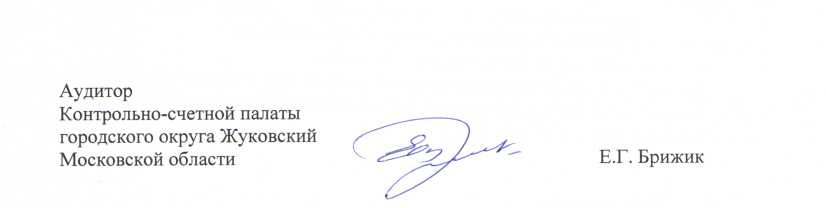 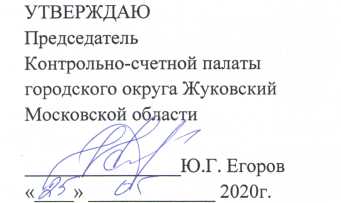 № п/пНаименование показателяТемп роста в %1231Численность постоянного населения городского округа 99,672Объем отгруженных товаров собственного производства, выполненных работ и услуг собственными силами в обрабатывающих производствах104,23Объем ввода жилых домов 371,334Объем инвестиции по полному кругу организаций1055Численность официально зарегистрированных безработных125,986Среднемесячная номинальная начисленная заработная плата работников (по полному кругу организаций)106,7Наименование показателяЕдиница измеренияПрогнозный план на 2019 годПрогнозный план на 2019 годПредварительные показатели, сложившиеся по итогам 2019г.ОтклонениеОтклонениеНаименование показателяЕдиница измеренияПрогноз вариант 1 (базовый)Прогноз вариант 2 (целевой)Предварительные показатели, сложившиеся по итогам 2019г.к прогнозному варианту 1(базовый)к прогнозному варианту 2 (целевой)1. Демографические показатели1. Демографические показатели1. Демографические показатели1. Демографические показатели1. Демографические показатели1. Демографические показатели1. Демографические показателиЧисленность постоянного населения (на конец года)человек108 443108 492107 560 - 883- 932 2. Промышленное производство2. Промышленное производство2. Промышленное производство2. Промышленное производство2. Промышленное производство2. Промышленное производство2. Промышленное производство2.1. Объем отгруженных товаров собственного производства, выполненных работ и услуг собственными силами по промышленным видам деятельностимлн. рублей в ценах соответствующих лет18 777,419 361,128 013,79 236,3 8 652,6 3. Транспорт 3. Транспорт 3. Транспорт 3. Транспорт 3. Транспорт 3. Транспорт 3. Транспорт 3.1. Протяженность автомобильных дорог общего пользования с твердым типом покрытия местного значениякилометр28,4028,4028,400 04. Малое и среднее предпринимательство, включая микропредприятия 4. Малое и среднее предпринимательство, включая микропредприятия 4. Малое и среднее предпринимательство, включая микропредприятия 4. Малое и среднее предпринимательство, включая микропредприятия 4. Малое и среднее предпринимательство, включая микропредприятия 4. Малое и среднее предпринимательство, включая микропредприятия 4. Малое и среднее предпринимательство, включая микропредприятия 4.1. Число малых и средних предприятий, включая микропредприятия (на конец года)единица2 7572 775 1801-956 -974 5.  Инвестиции5.  Инвестиции5.  Инвестиции5.  Инвестиции5.  Инвестиции5.  Инвестиции5.  Инвестиции5.1. Инвестиции в основной капитал за счет всех источников финансирования:млн.рублей 8 7939 136 8 7930  -3436. Строительство и жилищно-коммунальное хозяйство 6. Строительство и жилищно-коммунальное хозяйство 6. Строительство и жилищно-коммунальное хозяйство 6. Строительство и жилищно-коммунальное хозяйство 6. Строительство и жилищно-коммунальное хозяйство 6. Строительство и жилищно-коммунальное хозяйство 6. Строительство и жилищно-коммунальное хозяйство 6.1. Ввод в действие жилых домов, построенных за счёт всех источников финансированиятыс. кв. м общей площади46,0046,10 58,9312,93 12,83 7. Финансы 7. Финансы 7. Финансы 7. Финансы 7. Финансы 7. Финансы 7. Финансы 7.1. Прибыльтыс. рублей10 901 23711 101 50711 312 43411 195210 9258. Труд и заработная плата 8. Труд и заработная плата 8. Труд и заработная плата 8. Труд и заработная плата 8. Труд и заработная плата 8. Труд и заработная плата 8. Труд и заработная плата 8.1. Количество созданных рабочих местединица960970  1050 9080 8.2. Численность официально зарегистрированных безработных, на конец годачеловек170160  160-10 0 8.3. Среднемесячная номинальная начисленная заработная плата работников (по полному кругу организаций)тыс. рублей54,2854,36  55,61,321,24 8.4. Среднемесячная заработная плата работников бюджетной сферы и отношение средней заработной платы отдельных категорий работников бюджетной сферы к среднемесячному доходу от трудовой деятельности по Московской области в соответствии с Указами Президента Российской Федерации от 07.05.2012 №597 «О мероприятиях по реализации государственной социальной политики», от 01.06.2012 №761 «О Национальной стратегии действий в интересах детей на  2012-2017годы» от 28.12.2012г. № 1688 «О некоторых мерах по реализации государственной политики в сфере защиты детей-сирот и детей, оставшихся без попечения родителей» 8.4. Среднемесячная заработная плата работников бюджетной сферы и отношение средней заработной платы отдельных категорий работников бюджетной сферы к среднемесячному доходу от трудовой деятельности по Московской области в соответствии с Указами Президента Российской Федерации от 07.05.2012 №597 «О мероприятиях по реализации государственной социальной политики», от 01.06.2012 №761 «О Национальной стратегии действий в интересах детей на  2012-2017годы» от 28.12.2012г. № 1688 «О некоторых мерах по реализации государственной политики в сфере защиты детей-сирот и детей, оставшихся без попечения родителей» 8.4. Среднемесячная заработная плата работников бюджетной сферы и отношение средней заработной платы отдельных категорий работников бюджетной сферы к среднемесячному доходу от трудовой деятельности по Московской области в соответствии с Указами Президента Российской Федерации от 07.05.2012 №597 «О мероприятиях по реализации государственной социальной политики», от 01.06.2012 №761 «О Национальной стратегии действий в интересах детей на  2012-2017годы» от 28.12.2012г. № 1688 «О некоторых мерах по реализации государственной политики в сфере защиты детей-сирот и детей, оставшихся без попечения родителей» 8.4. Среднемесячная заработная плата работников бюджетной сферы и отношение средней заработной платы отдельных категорий работников бюджетной сферы к среднемесячному доходу от трудовой деятельности по Московской области в соответствии с Указами Президента Российской Федерации от 07.05.2012 №597 «О мероприятиях по реализации государственной социальной политики», от 01.06.2012 №761 «О Национальной стратегии действий в интересах детей на  2012-2017годы» от 28.12.2012г. № 1688 «О некоторых мерах по реализации государственной политики в сфере защиты детей-сирот и детей, оставшихся без попечения родителей» 8.4. Среднемесячная заработная плата работников бюджетной сферы и отношение средней заработной платы отдельных категорий работников бюджетной сферы к среднемесячному доходу от трудовой деятельности по Московской области в соответствии с Указами Президента Российской Федерации от 07.05.2012 №597 «О мероприятиях по реализации государственной социальной политики», от 01.06.2012 №761 «О Национальной стратегии действий в интересах детей на  2012-2017годы» от 28.12.2012г. № 1688 «О некоторых мерах по реализации государственной политики в сфере защиты детей-сирот и детей, оставшихся без попечения родителей» 8.4. Среднемесячная заработная плата работников бюджетной сферы и отношение средней заработной платы отдельных категорий работников бюджетной сферы к среднемесячному доходу от трудовой деятельности по Московской области в соответствии с Указами Президента Российской Федерации от 07.05.2012 №597 «О мероприятиях по реализации государственной социальной политики», от 01.06.2012 №761 «О Национальной стратегии действий в интересах детей на  2012-2017годы» от 28.12.2012г. № 1688 «О некоторых мерах по реализации государственной политики в сфере защиты детей-сирот и детей, оставшихся без попечения родителей» 8.4. Среднемесячная заработная плата работников бюджетной сферы и отношение средней заработной платы отдельных категорий работников бюджетной сферы к среднемесячному доходу от трудовой деятельности по Московской области в соответствии с Указами Президента Российской Федерации от 07.05.2012 №597 «О мероприятиях по реализации государственной социальной политики», от 01.06.2012 №761 «О Национальной стратегии действий в интересах детей на  2012-2017годы» от 28.12.2012г. № 1688 «О некоторых мерах по реализации государственной политики в сфере защиты детей-сирот и детей, оставшихся без попечения родителей» 8.4.1 педагогических работников общеобразовательных  организацийтыс.рублей49,6751,1552,723,051,578.4.2 педагогических работников дошкольных образовательных организацийтыс.рублей50,1650,6340,77-9,39-9,869. Торговля и услуги 9. Торговля и услуги 9. Торговля и услуги 9. Торговля и услуги 9. Торговля и услуги 9. Торговля и услуги 9. Торговля и услуги 9.1 Обеспеченность населения площадью торговых объектовкв.метров на 1000 чел.2 742,32 742,622 252,6 +19 510,3 +19 510 9.2 Площадь торговых объектов предприятий розничной торговли (на конец года)тыс. кв. м297,2297,3 243,2-54 -54,1 9.3 Оборот розничной торговли:9.3 Оборот розничной торговли:9.3 Оборот розничной торговли:9.3 Оборот розничной торговли:9.3 Оборот розничной торговли:9.3 Оборот розничной торговли:9.3 Оборот розничной торговли:9.4. в ценах соответствующих летмлн. рублей25 984,126 111,327 740,5  1 756,41 629,2 10. Образование10. Образование10. Образование10. Образование10. Образование10. Образование10. Образование10.1. Дошкольное образование: 10.1. Дошкольное образование: 10.1. Дошкольное образование: 10.1. Дошкольное образование: 10.1. Дошкольное образование: 10.1. Дошкольное образование: 10.1. Дошкольное образование: 10.2. Количество дошкольных образовательных муниципальных организаций, реализующих образовательные программы дошкольного образованияединица2323 230 0 10.3. Общее образование:10.3. Общее образование:10.3. Общее образование:10.3. Общее образование:10.3. Общее образование:10.3. Общее образование:10.3. Общее образование:10.4 Количество общеобразовательных муниципальных организацийединица1616  160 0 10.5. Дополнительное образование: 10.5. Дополнительное образование: 10.5. Дополнительное образование: 10.5. Дополнительное образование: 10.5. Дополнительное образование: 10.5. Дополнительное образование: 10.5. Дополнительное образование: 10.6. Число детей в возрасте от 5 до 18 лет, обучающихся по дополнительным образовательным программам, в общей численности детей этого возрастапроцент83,083,1 88,6 5,6 5,5 11. Культура и туризм11. Культура и туризм11. Культура и туризм11. Культура и туризм11. Культура и туризм11. Культура и туризм11. Культура и туризмУровень обеспеченности населения: Уровень обеспеченности населения: Уровень обеспеченности населения: Уровень обеспеченности населения: Уровень обеспеченности населения: Уровень обеспеченности населения: Уровень обеспеченности населения: 11.1. общедоступными библиотекамиединиц на 100 тыс. населения8,308,30 6,48 -1,82-1,82 11.2. учреждениями культурно-досугового типаединиц на 100 тыс. населения0,920,920,920,0 0,011.3. музеямиединиц на 100 тыс. населения0,920,920,92 0,0  0,012. Физическая культура и спорт 12. Физическая культура и спорт 12. Физическая культура и спорт 12. Физическая культура и спорт 12. Физическая культура и спорт 12. Физическая культура и спорт 12. Физическая культура и спорт 12.1. Обеспеченность населения спортивными сооружениями: 12.1. Обеспеченность населения спортивными сооружениями: 12.1. Обеспеченность населения спортивными сооружениями: 12.1. Обеспеченность населения спортивными сооружениями: 12.1. Обеспеченность населения спортивными сооружениями: 12.1. Обеспеченность населения спортивными сооружениями: 12.1. Обеспеченность населения спортивными сооружениями: 12.2. спортивными заламитыс. кв. м на 10 тыс. населения0,830,83 0,78 -0,05 -0,05 плоскостными сооружениямитыс. кв. м на 10 тыс. населения6,166,15 6,98 0,820,83 плавательными бассейнамикв. м зеркала воды на 10 тыс. населения44,3644,34 44,53 0,17 0,19Наименование доходовРешение от 13.12.2018г. №64/СДРешение от 25.12.2019г. № 62/СДИсполнение бюджета за 2019 годОтклонение (гр. 3-гр.2)Не исполнено (гр.4-гр. 3)Процент исполнения (гр.4*100/гр.3)Наименование доходовРешение от 13.12.2018г. №64/СДРешение от 25.12.2019г. № 62/СДИсполнение бюджета за 2019 годОтклонение (гр. 3-гр.2)Не исполнено (гр.4-гр. 3)Процент исполнения (гр.4*100/гр.3)Наименование доходовРешение от 13.12.2018г. №64/СДРешение от 25.12.2019г. № 62/СДИсполнение бюджета за 2019 годОтклонение (гр. 3-гр.2)Не исполнено (гр.4-гр. 3)Процент исполнения (гр.4*100/гр.3)1234567Налоговые доходы1 462 0561 525 8571 538 28363 80112 426100,81Неналоговые доходы275 371289 351298 44013 9809 089103,14Итого налоговые и неналоговые доходы1 737 4271 815 2081 836 72377 78121 515101,19Безвозмездные поступления1 332 3211 752 4201 730 044420 099-22 37698,72Всего3 069 7483 567 6283 566 767497 880-86199,98Наименование доходовИсполнение бюджета за  2017 год (Решение от 06.06.2018г. №18/СД)Исполнение бюджета за 2018 год  Решение от 15.05.2019г. № 27/СДРешение от 25.12.2019г. № 62/СДИсполнение бюджета за 2019 годСумма отклонения (+; -)Сумма отклонения (+; -)Сумма отклонения (+; -)% рост/снижение% рост/снижение% рост/снижениеУдельный вес, % к общей сумме доходов за 2017 годУдельный вес, % к общей сумме доходов за 2018 годУдельный вес, % к общей сумме доходов за 2019 годНаименование доходовИсполнение бюджета за  2017 год (Решение от 06.06.2018г. №18/СД)Исполнение бюджета за 2018 год  Решение от 15.05.2019г. № 27/СДРешение от 25.12.2019г. № 62/СДИсполнение бюджета за 2019 годот Решения от 06.06.2018г. №18/СД(гр.5-гр.2)от Решения от 15.05.2019г. №27/СД(гр.5-гр.3)от Решения от 25.12.2019г. № 62/СД (гр.5-гр.4)к Решению от 06.06.2018г. №18/СД (гр.5/гр.2*100)-100к Решению от 15.05.2019г. №27/СД(гр.5/гр.3*100)-100к Решению от 25.12.2018г. № 62/СД (гр.5/гр.4*100-100)Удельный вес, % к общей сумме доходов за 2017 годУдельный вес, % к общей сумме доходов за 2018 годУдельный вес, % к общей сумме доходов за 2019 год1234567891011121314Налоговые доходы1 171 8711 274 2761 525 8571 538 283366 412264 00712 42631,320,70,836,035,143,1Неналоговые доходы409 429281 312289 351298 440-110 98917 1289 089-27,16,13,112,57,78,4Итого налоговые и неналоговые доходы1 581 3001 555 5881 815 2081 836 723255 423281 13521 51516,218,11,248,442,851,5Безвозмездные поступления1 686 3842 074 9271 752 4201 730 04443 660-344 883-22 3762,6-16,6-1,351,657,248,5Всего3 267 6843 630 5153 567 6283 566 767299 083-63 748-8619,2-1,80,02100100100Наименование доходовИсполнение бюджета за  2017 год (Решение от 06.06.2018г. №18/СД)Исполнение бюджета за 2018 год  Решение от 15.05.2019г. № 27/СДРешение от 25.12.2019г. № 62/СДИсполнение бюджета за 2019 годСумма отклонения (+; -)Сумма отклонения (+; -)Сумма отклонения (+; -)%, рост / снижение%, рост / снижение%, рост / снижениеУдельный вес, % к общей сумме  доходов за 2017 год  Удельный вес, % к общей сумме доходов за 2018 год  Удельный вес, % к общей сумме  доходов за 2019 годНаименование доходовИсполнение бюджета за  2017 год (Решение от 06.06.2018г. №18/СД)Исполнение бюджета за 2018 год  Решение от 15.05.2019г. № 27/СДРешение от 25.12.2019г. № 62/СДИсполнение бюджета за 2019 годот Решения от 06.06.2018г. №18/СД(гр.5-гр.2)от Решения от 15.05.2019г. №27/СД(гр.5-гр.3)от Решения от 25.12.2019г. №62/СД(гр.5-гр.2)к Решению от 06.06.2018г. №18/СД (гр.5/гр.2*100-100)к Решению от 15.05.2019г. №27/СД(гр.5/гр.3*100-100)к Решению от 25.12.2019г. № 62/СД (гр.5/гр.4*100-100)Удельный вес, % к общей сумме  доходов за 2017 год  Удельный вес, % к общей сумме доходов за 2018 год  Удельный вес, % к общей сумме  доходов за 2019 год1234567891011121314Налоговые доходы итого11718711274276152585715382833664122640071242631,320,70,835,935,143,1в т.ч.:Налог на доходы физических лиц69007373014081045480879211871978652-166217,210,8-0,221,120,122,7Акцизы по подакцизным товарам (продукции), производимым на территории РФ2303261930283017714398-1131,015,2-0,40,00,070,08Налог, взимаемый в связи с применением упрощенной системы налогообложения1748742350002655002715259665136525602555,315,52,35,46,57,6Единый налог на вмененный доход для отдельных видов деятельности59375566495840058336-10391687-64-1,73,0-0,11,81,61,6Единый сельскохозяйственный налог00000000,00,00,00,00,00,0Налог, взимаемый в связи с применением патентной системы налогообложения10945137592392521888109438129-2037100,059,1-8,50,30,40,6Налог на имущество физических лиц4545751480600196085515398937583633,918,21,41,41,41,7Земельный налог1768191712292915603017721249531305431021270,776,23,55,44,78,5Государственная пошлина1115012503120951122272-1281-8730,6-10,2-7,20,30,30,3Задолженность и перерасчеты по отмененным налогам, сборам и иным  обязательным платежам8758978768761-2100,1-2,30,00,00,00,0Неналоговые доходы итого409429281312289351298440-110989171289089-27,16,13,112,57,78,4в т. ч.:Доходы от использования имущества, находящегося в государственной и муниципальной собственности249386241558183329192640-56746-489189311-22,8-20,35,17,66,75,4Платежи при пользовании природными ресурсами1697192621112111414185024,49,60,00,050,050,06Доходы от оказания платных услуг и компенсации затрат государства9818291901205610751227155109,6148,08,20,030,020,1Доходы от продажи материальных и нематериальных активов40184324312720126585-13599-5846-616-33,8-18,0-2,31,20,90,7Штрафы, санкции, возмещение ущерба63494104733075911242348726119,685,03,60,20,10,2Прочие неналоговые доходы1108324646747967457-4337566993-22-39,114438,10,03,40,011,9Всего налоговые и неналоговые доходы15813001555588181520818367232554232811352151516,218,11,248,442,851,5Безвозмездные поступления168638420749271752420173004443660-344883-223762,6-16,6-1,351,657,248,5Всего3267684363051535676283566767299083-63748-8619,2-1,80,02100100100Наименование доходовРешение № 64/СД от 13.12.2018г. (уточненный на 31.12.2019г.)Исполнение бюджета за 2019 годОтклонение (гр.3-гр.2)Процент исполнения12345Налоговые доходы итого1 525 8571 538 28312 426100,81в т.ч.:Налог на доходы физических лиц810 454808 792-1 66299,79Акцизы по подакцизным товарам (продукции), производимым на территории РФ3 0283 017-1199,64Налог, взимаемый в связи с применением упрощенной системы налогообложения265 500271 5256 025102,27Единый налог на вмененный доход для отдельных видов деятельности58 40058 336-6499,89Налог, взимаемый в связи с применением патентной системы налогообложения23 92521 888-2 03791,49Налог на имущество физических лиц60 01960 855836101,39Земельный налог291 560301 77210 212103,50Государственная пошлина12 09511 222-87392,78Задолженность и перерасчеты по отмененным налогам, сборам и иным  обязательным платежам8768760100,00Наименование доходовРешение № 64/СД от 13.12.2018г. (уточненный на 31.12.2019г.)Исполнение бюджета за 2019 годОтклонение (гр.3-гр.2)Процент исполнения12345Неналоговые доходы итого, в т. ч.:289 351298 4409 089103,14Доходы от использования имущества, находящегося в государственной и муниципальной собственности183 329192 6409 31198,60Платежи при пользовании природными ресурсами2 1112 1110100,00Доходы от оказания платных услуг и компенсации затрат государства1 9012 056155108,15Доходы от продажи материальных и нематериальных активов27 20126 585-61697,74Штрафы, санкции, возмещение ущерба7 3307 591261103,56Прочие неналоговые доходы67 47967 457-2299,97Наименование доходовРешение № 64/СД от 13.12.2018г. (уточненный на 31.12.2019г.)Исполнение бюджета за 2019 годОтклонение (гр.3-гр.2)% исполнения12345Дотации3 9423 9420100,00Субсидии371 330359 609-11 72196,84Субвенции1 345 7701 335 140-10 63099,21Межбюджетные трансферты47 76447 739-2599,95Доходы бюджетов бюджетной системы РФ от возврата остатков субсидий, субвенций и иных межбюджетных трансфертов, имеющих целевое назначение, прошлых лет1 3941 3940100,00Возврат остатков субсидий, субвенций и иных межбюджетных трансфертов, имеющих целевое назначение, прошлых лет-17 780-17 7800100,00ИТОГО1 752 4201 730 044-22 37698,72КодРазделУтверждено расходов на 2019 годУтверждено расходов на 2019 годУтверждено расходов на 2019 годУтверждено расходов на 2019 годУтверждено расходов на 2019 годУтверждено расходов на 2019 годИзменения гр.8-гр.3гр.9/гр.3*100%КодРазделРешение №64/СД от 13.12.2018г.Изменения расходов Изменения расходов Изменения расходов Изменения расходов Решение №62/СД от 25.12.2019г.Изменения гр.8-гр.3гр.9/гр.3*100%КодРазделРешение №64/СД от 13.12.2018г.Решением от 27.03.2019г. № 17/СДРешением от 23.05.2019г. № 29/СДРешением от 26.06.2019г. № 34/СДРешением от 25.09.2019г. № 45/СДРешение №62/СД от 25.12.2019г.Изменения гр.8-гр.3гр.9/гр.3*100%123456789100100Общегосударственные вопросы325 397329 298332 288323 834327 413322 878-2 519-0,8%0200Национальная оборона745174517451745174517254-197-2,6%0300Нац. безопасность и правоохранительная деятельность60 7736385363 8536385363 853614626891,1%0400Национальная экономика108 856200083224 200248919309 804279357170 501156,6%0500Жилищно-коммунальное хозяйство199 678434 196322 275326 682349 967308 840109 16254,7%0600Охрана окружающей среды057195 71957195 71957195 719100%0700Образование2 010 2332 090 2662 077 1392 089 9392 098 5262 156 421146 1887,3%0800Культура кинематография167 808170202183 077185 777190 536191 61323 80514,2%0900Здравоохранение20 01020 01018 89918 89918 89918 560-1 450-7,2%1000Социальная политика94 62411074392 63792 63792 63794 195-429-0,5%1100Физическая культура и спорт145 845146 414146 414155 734155 734156 19810 3537,1%1300Обслуживание государственного и муниципального долга62 50062 50062 50060 13046 52237 591-24 909-39,9%Всего:Всего:3 203 1753 640 7353 536 4523 579 5743 667 0613 640 088436 91313,6%КодРазделУтверждено плановых назначенийУтверждено плановых назначенийУтверждено плановых назначенийКодРазделРешение № 64/СД от 13.12.2018г. (уточненный на 31.12.2019г.)Сводная бюджетная роспись на 31.12.2019г.Отклонение (гр.4-гр.3)  КодРазделСуммаСуммаОтклонение (гр.4-гр.3)  123450100Общегосударственные вопросы322 878322 87800200Национальная оборона7 2547 25400300Нац. безопасность и правоохранительная деятельность61 46261 46200400Национальная экономика279 357279 146-2110500Жилищно-коммунальное хозяйство308 840308 84000600Охрана окружающей среды5 7195 71900700Образование2 156 4212 155 384-1 0370800Культура кинематография191 613191 61300900Здравоохранение18 56018 56001000Социальная политика94 19594 19501100Физическая культура и спорт156 198156 19801300Обслуживание государственного и муниципального долга37 59137 5910ВСЕГО:ВСЕГО:3 640 0883 638 840-1248КодРазделПредусмотрено в бюджете на 2019 годИсполнениеИсполнениеОтклонение  (гр.3-гр.4)% исполненияКодРазделПредусмотрено в бюджете на 2019 годИсполнениеИсполнениеОтклонение  (гр.3-гр.4)% исполненияКодРазделСуммаСуммаДоля, %Отклонение  (гр.3-гр.4)% исполнения12345670100Общегосударственные вопросы322 878319 7448,93 13499 0200Национальная оборона7 2547 2470,2799,90300Нац. безопасность и правоохранительная деятельность61 46258 8231,62 63995,70400Национальная экономика279 146271 0167,68 13097,10500Жилищно-коммунальное хозяйство308 840303 8288,55 01298,40600Охрана окружающей среды5 7195 7190,201000700Образование2 155 3842 114 97459,340 41098,10800Культура кинематография191 613187 6425,33 97197,90900Здравоохранение18 56013 4790,45 08172,61000Социальная политика94 19592 1662,62 02997,81100Физическая культура и спорт156 198155 5864,461299,61300Обслуживание государственного и муниципального долга37 59137 53315899,8Всего:Всего:3 638 8403 567 757100,071 08398КодРазделИсполнение бюджета 2017г.Исполнение бюджета 2017г.Исполнение бюджета 2018г.Исполнение бюджета 2018г.Проект исполнения бюджета 2019г.Проект исполнения бюджета 2019г.Отклонение2019г-2017г.(гр.7,8-гр.3,4)Отклонение2019г-2017г.(гр.7,8-гр.3,4)Отклонение2019г-2018 г.(гр.7,8-гр.5,6)Отклонение2019г-2018 г.(гр.7,8-гр.5,6)КодРазделСумма% исполне-нияСумма% исполне-нияСумма% исполне-нияСумма% исполне-нияСумма% исполне-ния123456789109100100Общегосударственные вопросы251 68398,8272 07597,9319 74499,968 0611,147 66920200Национальная оборона5 868100,06 51797,07 24795,71 379-4,3730-1,30300Нац. безопасность и правоохранительная деятельность49 22899,054 29999,358 82397,19 595-1,94 524-2,20400Национальная экономика146 78494,0262 12996,0271 01698,4124 2324,48 8872,40500Жилищно-коммунальное хозяйство379 80189,3592 13487,2303 828100-75 97310,7-288 30612,80600Охрана окружающей среды0 0,0581,05 71998,15 71998,15 66197,10700Образование1 872 19597,72 029 73198,42 114 97497,9242 7790,285 243-0,50800Культура кинематография191 60399,3305 21197,4187 64272,6-3 961-26,7-117 569-24,80900Здравоохранение42 37387,816 02584,113 47997,8-28 89410-2 54613,71000Социальная политика91 94894,6109 02091,492 16699,62185-16 8548,21100Физическая культура и спорт141 90899,3158 28799,0155 58699,813 6780,5-2 7010,81300Обслуживание государственного и муниципального долга28 05899,130 01899,737 53399,99 4750,87 5150,2Всего:Всего:3 201 44996,53 835 50495,93 567 75798366 3081,5- 267 7472,1КодНаименование расходов по бюджетной классификацииКассовый план 2019 год (на 31.12.2019 г.)Кассовый план 2019 год (на 31.12.2019 г.)Кассовый план 2019 год (на 31.12.2019 г.)Кассовый план 2019 год (на 31.12.2019 г.)Кассовый план 2019 год (на 31.12.2019 г.)Утвержденные бюджетные назначения на 2019 год (с учетом измен.)Отклонение (гр.8-гр.7)КодНаименование расходов по бюджетной классификации1 квартал2 квартал3 квартал4 кварталИтогоУтвержденные бюджетные назначения на 2019 год (с учетом измен.)Отклонение (гр.8-гр.7)1234567890100Общегосударственные вопросы57 09289 29678 35098 140322 878322 87800200Национальная оборона1 7381 7381 7382 0407 2547 25400300Нац. безопасность и правоохранительная деятельность10 56914 61715 51620 76061 46261 46200400Национальная экономика24 60912 774109 293132 470279 146279 14600500 Жилищно-коммунальное хозяйство20 83347 52899 553140 926308 840308 84000600Охрана окружающей среды5 7190005 7195 71900700Образование458 660638 522320 672737 5302 155 3842 155 38400800Культура, кинематография28 92045 01837 02880 647191 613191 61300900Здравоохранение2 9463 1623 4269 02618 56018 56001000Социальная политика18 35230 27324 43121 13994 19594 19501100Физическая культура и спорт24 71133 32730 94867 212156 198156 19801300Обслуживание государственного и муниципального долга7 2359 3999 29011 66737 59137 5910ВСЕГО РАСХОДОВ661 384925 655730 2441 321 5573 638 8403 638 8400КварталКассовый планИсполнение бюджета (ф.0503317)Отклонение (гр. 3-гр. 2)12341661 384554 725106 6592925 655872 57853 0773730 244807 372-77 12841 321 5571 332 082-10 525Показатели2017 год 2017 год 2017 год 2018 год 2018 год 2018 год 2019 год 2019 год 2019 год ПоказателиБюджет на 2017 год (Решение от 06.12.2016г. № 60/СД)Сводная бюджетная роспись на 2017 год Исполнение бюджета за 2017 год  Бюджет на 2018 год (Решение от 06.12.2017г. № 60/СД)Сводная бюджетная роспись на 2018 год Исполнение бюджета за 2018 год  Бюджет на 2019 год (Решение от 13.12.2018г. № 64/СД)Сводная бюджетная роспись на 2019 год Исполнение бюджета за 2019 год  ПоказателиБюджет на 2017 год (Решение от 06.12.2016г. № 60/СД)Сводная бюджетная роспись на 2017 год Исполнение бюджета за 2017 год  Бюджет на 2018 год (Решение от 06.12.2017г. № 60/СД)Сводная бюджетная роспись на 2018 год Исполнение бюджета за 2018 год  Бюджет на 2019 год (Решение от 13.12.2018г. № 64/СД)Сводная бюджетная роспись на 2019 год Исполнение бюджета за 2019 год  12345678910Кол-во финансируемых муниципальных программ131313131313131313Объем бюджетного финансирования по муниципальным программам2 718 5113 300 6533 183 9493 045 5613 969 1143 805 1653 180 6143 609 5363 538 731Объем бюджетного финансирования по муниципальным программам99,5%99,5%99,5%99,2%99,2%99,2%99,3%99,2%99,2%Непрограммные расходы13 66817 53417 50023 11831 78830 33922 56129 30429 026Непрограммные расходы0,5%0,5%0,5%0,8%0,8%0,8%0,7%0,8%0,8%ИТОГО2 732 1793 318 1873 201 4493 068 6794 000 9023 835 5043 203 1753 638 8403 567 757№№ ппНаименование муниципальной программы2018 год2018 год2018 год2019 год2019 год2019 год2019 год2019 год2019 год2019 год2019 годОтклонения (2019 год от 2018 года)Отклонения (2019 год от 2018 года)№№ ппНаименование муниципальной программыУточненный бюджет (Сводная бюджетная роспись)Исполнение бюджета% исполненияРешение от 13.12.2018г. № 64/СДОтчет об исполнении бюджета за 2019 годОтчет об исполнении бюджета за 2019 годОтчет об исполнении бюджета за 2019 годОтчет об исполнении бюджета за 2019 годОтчет об исполнении бюджета за 2019 годОтчет об исполнении бюджета за 2019 годОтчет об исполнении бюджета за 2019 годОтклонения (2019 год от 2018 года)Отклонения (2019 год от 2018 года)№№ ппНаименование муниципальной программыУточненный бюджет (Сводная бюджетная роспись)Исполнение бюджета% исполненияРешение от 13.12.2018г. № 64/СДСводная бюджет-ная росписьОтклонение, гр.7-гр.6% отклонения от 64/СДИсполне-ние бюджета% исполнения Отклонение, гр.10-гр.7Уд. вес, по исполнениюпо уточненному бюджету (гр. 7 - гр.3)по исполнению (гр. 10 - гр.4)1 2 34567891011121314151"Культура городского округа Жуковский (2017-2021 годы)"308 972300 93597,4%167 658188 68821 03012,5185 10498,1-3 5845,2-120 284-115 8312"Образование городского округа Жуковский (2017-2021 годы)"2 022 2261 982 67498,0%2 007 9442 128 210120 2666,02 086 80598,1-41 40559,0105 984104 1313"Развитие физической культуры и спорта, формирование здорового образа жизни населения г. о. Жуковский (2017-2021 годы)"155 361153 85299,0%148 175148 3441690,1148 23399,9-1114,2-7 017-5 6194"Экология и окружающая среда г. о. Жуковский (2017-2021 годы)"3 4583 41198,6%4 1626 1622 00048,16 15699,9-60,22 7042 7455"Безопасность населения г. о. Жуковский (2017-2021 годы)"56 47056 07499,3%62 08864 1712 0833,461 49195,8-2 6801,77 7015 4176"Формирование современной комфортной городской среды (2018-2022 годы)"578 341517 47789,5%182 885309 973127 08869,5303 55497,9-6 4198,6-268 368-213 9237"Жилище (2017-2021 годы)"48 81247 49297,3%22 97823 7377593,323 732100,0-50,7-25 075-23 7608"Предпринимательство (2017-2021гг.)"163 510159 34097,4%29 47873 66544 187149,971 93897,7-1 7272,0-89 845-87 4029"Развитие и функционирование дорожно-транспортного комплекса (2017-2021 годы)"99 52495 21995,7%68 406171 233102 827150,3166 31397,1-4 9204,771 70971 09410"Содержание и развитие инженерной инфраструктуры и энергоэффект. (2018-2022 годы)"135 284105 41877,9%32 00045 71213 71242,945 712100,001,3-89 572-59 70611"Муниципальное управление (2017-2021 годы)"315 990306 34496,9%371 281349 571-21 710-5,8345 64098,9-3 9319,833 58139 29612"Социальная защита населения (2017-2021 годы)"52 27748 26592,3%48 00053 7965 79612,148 50690,2-5 2901,41 51924113"Развитие институтов гражданского общества, повыш. эффективности местного самоуправления и реализация молод. политики (2017-2021годы)"28 88928 66499,2%35 55946 27410 71530,145 54798,4-7271,317 38516 883Итого по мун. программам3 969 1143 805 16595,9%3 180 6143 609 536428 92213,53 538 73198,0-70 805100,0-359 578-266 434Наименование Решение от 13.12.2018г. № 64/СД Уточненный бюджет на 31.12.2019г.Отклонение от решения от 13.12.2018г. № 64/СД Исполнение за 2019 год% исполненияОтклонение исполнения от уточненного бюджета Уд. вес12345678Муниципальная программа городского округа Жуковский "Культура городского округа Жуковский (2017-2021 годы)"167 658188 68821 030185 10498,1%-3 584Подпрограмма "Развитие библиотечного дела в городском округе Жуковский"38 74640 5971 85140 597100,0%021,9Подпрограмма "Организация досуга и предоставление услуг в сфере культуры"   124 966131 3486 382127 80597,3%-3 54369,0Подпрограмма "Развитие парковых территорий городского округа Жуковский "   000000,0Подпрограмма "Укрепление материально-технической базы учреждений культуры городского округа Жуковский"3 94616 74312 79716 70299,8%-419,0Наименование Решение от 13.12.2018г. № 64/СД Уточненный бюджет на 31.12.2019г.Отклонение от решения от 13.12.2018г. № 64/СД Исполнение за 2019 год% исполненияОтклонение исполнения от уточненного бюджета Уд. вес12345678Муниципальная программа городского округа Жуковский "Образование городского округа Жуковский (2017-2021 годы)"2 007 9442 128 210120 2662 086 80598,1%-41 405Подпрограмма "Дошкольное образование"759 006813 55554 549792 59197,4%-20 96438,0Подпрограмма "Общее образование"939 419999 86260 443980 01698,0%-19 84647,0Подпрограмма "Дополнительное образование, воспитание и психолого-социальное сопровождение детей"241 782247 2975 515246 73499,8%-56311,8Обеспечивающая подпрограмма67 73767 496-24167 464100,0%-323,2Наименование Решение от 13.12.2018г. № 64/СД Уточненный бюджет на 31.12.2019г.Отклонение от решения от 13.12.2018г. № 64/СД Исполнение за 2019 год% исполненияОтклонение исполнения от уточненного бюджета Уд. вес12345678Муниципальная программа городского округа Жуковский "Развитие физической культуры и спорта, формирование здорового образа жизни населения городского округа Жуковский (2017-2021 годы)"148 175148 344169148 23399,9%-111Подпрограмма "Создание условий для развития физической культуры и спорта"145 695146 040345145 92999,9%-11198,4Подпрограмма "Создание условий для оказания медицинской помощи"2 4802 304-1762 304100,0%01,6Наименование Решение от 13.12.2018г. № 64/СД Уточненный бюджет на 31.12.2019г.Отклонение от решения от 13.12.2018г. № 64/СД Исполнение за 2019 год% исполненияОтклонение исполнения от уточненного бюджета Уд. вес12345678Муниципальная программа городского округа Жуковский "Экология и окружающая среда городского округа Жуковский (2017-2021 годы)"4 1626 1622 0006 156100,0%0Подпрограмма "Охрана окружающей среды"6372 6372 0002 63199,8%-642,7Подпрограмма "Развитие лесного хозяйства "3 5253 52503 525100,0%057,3Наименование Решение от 13.12.2018г. № 64/СД Уточненный бюджет на 31.12.2019г.Отклонение от решения от 13.12.2018г. № 64/СД Исполнение за 2019 год% исполненияОтклонение исполнения от уточненного бюджета Уд. вес12345678Муниципальная программа городского округа Жуковский "Безопасность населения городского округа Жуковский (2017-2021 годы)"62 08864 1712 08361 49195,8%-2 680Подпрограмма "Профилактика преступлений и иных правонарушений "21 30519 780-1 52517 12186,6%-2 65927,8Подпрограмма "Снижение рисков и смягчение последствий чрезвычайных ситуаций природного и техногенного характера"36 96140 1293 16840 114100,0%-1565,2Подпрограмма "Развитие и совершенствование систем оповещения и информирования населения"3 1223 4172953 41199,8%-65,5Подпрограмма "Обеспечение пожарной безопасности" 150583433583100,0%00,9Подпрограмма "Обеспечение мероприятий гражданской обороны"550262-288262100,0%00,4Наименование Решение от 13.12.2018г. № 64/СД Уточненный бюджет на 31.12.2019г.Отклонение от решения от 13.12.2018г. № 64/СД Исполнение за 2019 год% исполне -нияОтклонение исполнения от уточненного бюджета Уд. вес12345678Муниципальная программа городского округа Жуковский "Формирование современной комфортной городской среды (2018-2022 годы)"182 885309 973127 088303 55497,9%-6 419Подпрограмма "Комфортная городская среда"    60 000171 061111 061169 54399,1%-1 51855,9Подпрограмма "Благоустройство территории городского округа Жуковский"    94 88598 7173 83294 84596,1%-3 87231,2Подпрограмма "Создание условий для обеспечения комфортного проживания жителей в многоквартирных домах городского округа Жуковский"    28 00040 19512 19539 16697,4%-1 02912,9Наименование Решение от 13.12.2018г. № 64/СД Уточненный бюджет на 31.12.2019г.Отклонение от решения от 13.12.2018г. № 64/СД Исполнение за 2019 год% исполне-нияОтклонение исполнения от уточненного бюджета Уд. вес12345678Муниципальная программа городского округа Жуковский "Жилище (2017-2021 годы)"22 97823 73775923 732100,0%-5Подпрограмма "Обеспечение жильем детей-сирот и детей, оставшихся без попечения родителей, а также лиц из их числа"6 85813 3566 49813 356100,0%056,3Подпрограмма "Обеспечение жилыми помещениями отдельных категорий граждан, установленных федеральным законодательством"1 1123 3002 1883 29699,9%-413,9Подпрограмма "Переселение граждан из жилищного фонда, имеющего высокую степень износа"10 0000-10 000000,0Подпрограмма "Обеспечение жильем молодых семей"3 0004 7301 7304 730100,0%019,9Подпрограмма "Социальная ипотека"836135336099,7%-11,5Подпрограмма "Комплексное освоение земельных участков в целях жилищного строительства и развитие застроенных территорий"2 0001 990-101 990100,0%08,4Наименование Решение от 13.12.2018г. № 64/СД Уточненный бюджет на 31.12.2019г.Отклонение от решения от 13.12.2018г. № 64/СД Исполнение за 2019 год% исполне-нияОтклонение исполнения от уточненного бюджета Уд. вес12345678Муниципальная программа городского округа Жуковский "Предпринимательство (2017-2021 годы)"29 47873 66544 18771 93897,7%-1 727Подпрограмма "Развитие малого и среднего предпринимательства на территории городского округа Жуковский"2 0501 269-7811 05082,7%-2191,5Подпрограмма "Повышение инвестиционной привлекательности городского округа Жуковский"5 35449 63844 28448 13797,0%-1 50166,9Подпрограмма "Развитие потребительского рынка и услуг на территории городского округа Жуковский" 6 0706 032-386 02599,9%-78,4Подпрограмма «Развитие конкуренции»16 00416 72672216 726100,0%023,3Наименование Решение от 13.12.2018г. № 64/СД Уточненный бюджет на 31.12.2019г.Отклонение от решения от 13.12.2018г. № 64/СД Исполнение за 2019 год% исполне-нияОтклонение исполнения от уточненного бюджета Уд. вес12345678Муниципальная программа городского округа Жуковский "Развитие и функционирование дорожно-транспортного комплекса (2017-2021 годы)"68 406171 233102 827166 31397,1%-4 920Подпрограмма "Развитие сети автомобильных дорог местного значения городского округа Жуковский"  7 5000-7 500000,0Подпрограмма "Содержание и ремонт дорог местного значения городского округа Жуковский"58 111154 20496 093150 52097,6%-3 68490,5Подпрограмма "Обеспечение безопасности дорожного движения"1 8455 4553 6105 454100,0%-13,3Подпрограмма "Обеспечение доступности услуг пассажирского транспорта в границах городского округа Жуковский"   95011 57410 62410 33989,3%-1 2356,2Наименование Решение от 13.12.2018г. № 64/СД Уточненный бюджет на 31.12.2019г.Отклонение от решения от 13.12.2018г. № 64/СД Исполнение за 2019 год% исполне-нияОтклонение исполнения от уточненного бюджета Уд. вес12345678Муниципальная программа городского округа Жуковский "Содержание и развитие инженерной инфраструктуры и энергоэффективности (2018-2022 годы)"32 00045 71213 71245 712100,0%0Подпрограмма "Чистая вода"12 0009 487-2 5139 487100,0%020,8Подпрограмма "Очистка сточных вод"10 00012 1372 13712 137100,0%026,6Подпрограмма "Создание условий для обеспечения качественными жилищно-коммунальными услугами"6 00022 11016 11022 110100,0%050,5Подпрограмма "Энергосбережение и повышение энергетической эффективности"2 00050-1 95050100,0%00,1Наименование Решение от 13.12.2018г. № 64/СД Уточненный бюджет на 31.12.2019г.Отклонение от решения от 13.12.2018г. № 64/СД Исполнение за 2019 год% исполне-нияОтклонение исполнения от уточненного бюджета Уд. вес12345678Муниципальная программа городского округа Жуковский "Муниципальное управление (2017-2021 годы)"371 281349 571-21 710345 64098,9%-3 931Подпрограмма "Обеспечение реализации полномочий Администрации городского округа Жуковский"195 577180 222-15 355178 02298,8%-2 20051,5Подпрограмма "Снижение административных барьеров, повышение качества и доступности предоставления государственных и муниципальных услуг, в том числе на базе многофункциональных центров предоставления государственных и муниципальных услуг"54 53666 11011 57465 96099,8%-15019,1Подпрограмма "Управление муниципальными финансами"81 35955 986-25 37355 89199,8%-9516,2Подпрограмма "Развитие муниципальной службы"12 00011 787-21311 787100,0%03,4Подпрограмма "Развитие архивного дела"1 5761 7151391 715100,0%00,5Подпрограмма "Развитие информационной и технической инфраструктуры экосистемы цифровой экономики городского округа Жуковский Московской области"6 28517 48011 19517 472100,0%-85,1Подпрограмма "Архитектура и градостроительство городского округа Жуковский"8741 17730383971,3%-3380,2Подпрограмма "Управление муниципальным имуществом и земельными ресурсами"12 0745 454-6 6204 31479,1%-1 1401,2Подпрограмма "Обеспечение подготовки и проведения муниципальных выборов"7 0009 6402 6409 640100,0%02,8Наименование Решение от 13.12.2018г. № 64/СД Уточненный бюджет на 31.12.2019г.Отклонение от решения от 13.12.2018г. № 64/СД Исполнение за 2019 год% исполне-нияОтклонение исполнения от уточненного бюджета Уд. вес12345678Муниципальная программа городского округа Жуковский "Социальная защита населения (2017-2021 годы)"48 00053 7965 79648 50690,2%-5 290Подпрограмма "Социальная помощь отдельным категориям граждан"42 10041 689-41136 48587,5%-5 20475,2Подпрограмма "Доступная среда"1 000905-95905100,0%01,9Подпрограмма "Развитие системы отдыха и оздоровления детей"4 50010 8026 30210 71699,2%-8622,1Подпрограмма "Развитие и поддержка социально ориентированных некоммерческих организаций"4004000400100,0%00,8Наименование Решение от 13.12.2018г. № 64/СД Уточненный бюджет на 31.12.2019г.Отклонение от решения от 13.12.2018г. № 64/СД Исполнение за 2019 год% исполне-нияОтклонение исполнения от уточненного бюджета Уд. вес12345678Муниципальная программа городского округа Жуковский "Развитие институтов гражданского общества, повышение эффективности местного самоуправления и реализация молодежной политики (2017-2021 годы)"35 55946 27410 71545 54798,4%-727Подпрограмма "Развитие системы информирования населения городского округа Жуковский о деятельности органов местного самоуправления городского округа Жуковский"6 80419 43112 62719 03297,9%-39941,8Подпрограмма "Реализация молодежной политики"28 75526 843-1 91226 51598,8%-32858,2Рейтинг МПНаименование муниципальных программКритерий оценки эффективности МП, баллыЭффективность12341«Муниципальное управление (2017-2021 годы)»1,02Эффективная2«Содержание и развитие инженерной инфраструктуры и энергоэффективности (2018-2022 годы)»1,00Удовлетворительная3«Экология и окружающая среда городского округа Жуковский (2017-2021 годы)»1,00Удовлетворительная4«Культура городского округа Жуковский (2017-2021 годы)»0,98Удовлетворительная5«Жилище (2017-2021 годы)»0,98Удовлетворительная6«Развитие физической культуры и спорта, формирование здорового образа жизни населения городского округа Жуковский (2017-2021 годы)»0,97Удовлетворительная7«Развитие и функционирование дорожно-транспортного комплекса (2017-2021 годы)»0,97Удовлетворительная8«Образование городского округа Жуковский (2017-2021 годы)»0,95Удовлетворительная9«Предпринимательство (2017-2021 годы)»0,92Удовлетворительная10«Социальная защита населения (2017-2021 годы)»0,91Удовлетворительная11«Развитие институтов гражданского общества, повышение эффективности местного самоуправления и реализация молодежной политики (2017-2021 годы)»0,88Удовлетворительная12«Формирование современной комфортной городской среды (2018-2022 годы)»0,80Удовлетворительная13«Безопасность населения городского округа Жуковский (2017-2021 годы)»0,69Низкоэффективная№ п/пНаименование муниципальной программыИсполнение, тыс. рублей%, исполненияКоличество целевых показателей по мун. программеНе достигнуто значений по целевым показателям%,не достигнутых показателей12345671«Культура г. о. Жуковский (2017-2021 годы)»185 103 98,1%38513,2%2«Образование г. о. Жуковский (2017-2021 годы)»2 086 80598,2%3213,1%3«Развитие физической культуры и спорта, формирование здорового образа жизни населения г. о. Жуковский (2017-2021 годы)»148 23299,9%17423,5%4«Экология и окружающая среда г. о. Жуковский (2017-2021 годы)»6 15699,9%6005«Безопасность населения г. о. Жуковский (2017-2021 годы)»61 49195,83%211361,9%6«Формирование современной комфортной городской среды (2018-2022 годы)»303 554 97,9%15320%7«Жилище (2017-2021 годы)»23 732100,0%2613,8%8«Предпринимательство (2017-2021 годы)»71 93797,7%31929%9«Развитие и функционирование дорожно-транспортного комплекса (2017-2021 годы)»166 31397,13%60010«Содержание и развитие инженерной инфраструктуры и энергоэффективности (2018-2022 годы)»45 712 100,0%80011«Муниципальное управление (2017-2021 годы)»345 639 98,8%501122%12«Социальная защита населения (2017-2021 годы)»48 50890,2%240013«Развитие институтов граждан. общества, повышение эффективности местного самоуправления и реализация молод. политики(2017-2021 гг.)»45 54898,4%800№ п/пНаправление расходовБюджетная отчетность за 2019 годБюджетная отчетность за 2019 годБюджетная отчетность за 2019 годБюджетная отчетность за 2019 годБюджетная отчетность за 2019 год№ п/пНаправление расходовПланИсполнениеИсполнениеИсполнение№ п/пНаправление расходовПланСумма% исполненияУд. вес, %Отколонение исполнения от плана (гр.4-гр.3)12345 671Глава муниципального образования2 2042 18399,0%7,5%-212Совет депутатов городского округа Жуковский, в том числе8 3398 336100,0%28,7%-32Депутаты (члены) законодательного (представительного) органа муниципального образования2 3392 339100,0%02Обеспечение деятельности Совета депутатов городского округа Жуковский6 0005 99799,95%-33Контрольно-счетная палата городского округа Жуковский, в том числе8 7998 79199,91%30,3%-83Председатель Контрольно-счетной палаты городского округа Жуковский1 6961 696100,0%03Обеспечение деятельности Контрольно-счетной палаты городского округа Жуковский7 1037 09599,9%-84Реализация функций, связанных с муниципальным управлением, в том числе2 1732 02093,0%7,0%-1534исполнение судебных актов 55100,0%04уплата налогов сборов и иных платежей2 1682 01592,9%-1535Уплата кредиторской задолженности за 2018 год7 7897 69698,8%26,5%-93ИТОГОИТОГО29 30429 02699,1%100,0%-278КВРНаименование вида расходовСводная бюджетная роспись Лимиты бюджетных обязательствСуммы принятых на учет бюджетных обязательствИсполненоИсполненоКВРНаименование вида расходовСводная бюджетная роспись Лимиты бюджетных обязательствСуммы принятых на учет бюджетных обязательствтыс.рублей% к сводной бюджетной росписи1234567242Закупка товаров, работ, услуг в сфере информационно-коммуникационных технологий12 904,8412 904,8412  475,9212 285,4295,2243Закупка товаров, работ, услуг в целях капитального ремонта государственного (муниципального) имущества109 123,35109 123,35105 453,42104 432,1795,7244Прочая закупка товаров, работ и услуг411 302,59411 302,59397 724,81392 523,1195,4323Приобретение товаров, работ, услуг в пользу граждан в целях их социального обеспечения2 698,332 698,332 698,332 698,33100412Бюджетные инвестиции на приобретение объектов недвижимого имущества в государственную (муниципальную) собственность13 356,0013 356,0013 355,6413 355,6499,9414Бюджетные инвестиции в объекты капитального строительства государственной (муниципальной) собственности23 000,2723 000,2722 999,9119 999,9186,96730Обслуживание муниципального долга37 591,4737 591,4737 532,737 532,799,84ИтогоИтого609 976,85609 976,85592 240, 73582 827,28Наименование ГРБССводная бюджетная росписьЛимиты бюджетных обязательств, подлежащих распределениюСуммы непринятых на учет бюджетных обязательствСуммы непринятых на учет бюджетных обязательств% непринятых на учет бюджетных обязательств% непринятых на учет бюджетных обязательствНаименование ГРБССводная бюджетная росписьЛимиты бюджетных обязательств, подлежащих распределениюсводной бюджетной росписилимитов бюджетных обязательствсводной бюджетной росписилимитов бюджетных обязательств1234567Администрация городского округа Жуковский604 303, 31604 303, 3117 595,5417 595,542,912,91Управление образования Администрации городского округа Жуковский3 666, 63 666, 61411413,833,83Финансовое Управление Администрации городского округа Жуковский1 295, 81 295, 80,000,000,000,00Совет депутатов городского округа Жуковский195, 21195, 210,000,000,000,00Контрольно-счетная палата городского округа Жуковский515, 94515, 940,000,000,000,00Дебиторская задолженностьДебиторская задолженностьДебиторская задолженностьДебиторская задолженностьДебиторская задолженностьДебиторская задолженностьДебиторская задолженностьНомер счета бюджетного учетаНа конец 2018 годаНа конец 2018 годаНа начало 2019 годаНа начало 2019 годаОтклонениеОтклонениеНомер счета бюджетного учетаСумма задолженностив том числе просроченнаязадолженностьСумма задолженностив том числе просроченнаязадолженностьСумма задолженностив том числе просроченнаязадолженность1234567 1 20511 00072 806,3772 796,3772 842,2172 832,21+ 35,84+ 35,84 1 20512 0000,000,000,150,15+ 0,15+ 0,15 1 20500 0004 046 097,1572 796,374 046 133,1472 832,36+ 35, 99+ 35,99Кредиторская задолженностьКредиторская задолженностьКредиторская задолженностьКредиторская задолженностьКредиторская задолженностьКредиторская задолженностьКредиторская задолженность1 205 11 000124 172,740,00124 162,110,00- 10,640,001 205 12 0000,000,0011,560,00+ 11,560,001 205 00 000166 713,150,00166 714,070,00+ 0,920,00РЗНаименование Утверждено на 2019 год (Решение № 64/СД от 13.12.2018г.)Утверждено на 2019 год (Решение № 62/СД от 25.12.2019г.)Сводная бюджетная роспись на 01.01.2020г.Отклонение (+; -)
(гр.5 –гр.4)Отклонение (+; -)
(гр.5 – гр.3)Удельный вес (%)123456780400Национальная экономика7 5000  00-7 5000,0%0500Жилищно-коммунальное хозяйство6 00018 010  18 010012 01049,5%0700Образование3 9403 000  3 0000-9408,3%1000Социальная политика6 85815 346  15 34608 48842,2%ВСЕГО24 29836 35636 356012 058100%Код разделаНаименованиеУтверждено на 2019 год (Решение № 62/СД от 25.12.2019г.)Сводная бюджетная росписьИсполнениеОтклонение 
(гр.5 - гр.4)% исполне
ния
гр. 4/гр. 312345670500Жилищно-коммунальное хозяйство18 010  18 010  18 0100100,00%0700Образование3 000  3 000  03 0000,00%1000Социальная политика15 346  15 346  15 3460100,00%ВСЕГО36 35636 35633 3563 00091,75%Наименование показателяРешение от 13.12.2018г. № 64/СДРешение от 25.12.2019г.          № 62/СДИзменение показателя  за 2019 годИзменение показателя  за 2019 годНаименование показателяРешение от 13.12.2018г. № 64/СДРешение от 25.12.2019г.          № 62/СДтыс. рублей (гр.3- гр.2)% (гр.4/гр.2*100)12345Источники внутреннего финансирования дефицитов бюджетов133 42772 460-60 967-45,7Кредиты кредитных организаций в валюте Российской Федерации120 00056 000- 44 000-36,7Получение кредитов от кредитных организаций бюджетами городских округов в валюте РФ677 000613 000-64 000-9,4Погашение бюджетами городских округов кредитов от кредитных организаций в валюте РФ- 557 000- 557 00000Бюджетные кредиты от других бюджетов бюджетной системы РФ0000Изменение остатков средств на счетах по учету средств бюджета13 42716 4603 03322,6Увеличение прочих остатков денежных средств бюджетов городских округов- 3 746 748- 4 180 628- 433 88011,6Уменьшение прочих остатков денежных средств бюджетов городских округов 3 760 1754 197 088436 91311,6Наименование показателя2019 год1 квартал2 квартал3 квартал4 квартал123456Утверждено Решением от 13.12.2018г.№ 64/СД (с изменениями)613 000Предусмотрено кассовым планом на получение кредитов на 01.01.2019557 0000092 000465 000Предусмотрено кассовым планом на получение кредитов на 01.01.2019557 0000092 000465 000В % к Решению от 13.12.2018г.№ 64/СД (с изменениями)90,8001575,8В % к Решению от 13.12.2018г.№ 64/СД (с изменениями)90,8001575,8Предусмотрено кассовым планом на получение кредитов на 31.12.2019557 00040 00050 000 142 000325 000Предусмотрено кассовым планом на получение кредитов на 31.12.2019557 00040 00050 000 142 000325 000в % к 2019г.90,86,58,223,153Отклонение кассового плана на 31.12.2019г. от кассового плана на 01.01.2019г. 040 000,0050 000,0050 000-140 000Отклонение кассового плана на 31.12.2019г. от кассового плана на 01.01.2019г. 040 000,0050 000,0050 000-140 000В%00,00,054,3-30,1Получено кредитов на 31.12.2019г. (данные долговой книги)689 00000142 000547 000Получено кредитов на 31.12.2019г. (данные долговой книги)689 00000142 000547 000В %  к Решению от 13.12.2018г.№ 64/СД (с изменениями)112,40,00023,189,3В %  к Решению от 13.12.2018г.№ 64/СД (с изменениями)112,40,00023,189,3Отклонение фактического получения кредитов на 31.12.2019г. от кассового плана на 01.01.2019г. 132 0000050 00082 000Отклонение фактического получения кредитов на 31.12.2019г. от кассового плана на 01.01.2019г. 132 0000050 00082 000В %23,70054,317,6Отклонение фактического получения кредитов на 31.12.2019г. от кассового плана на 31.12.2019г. 132 000-40 000,00-50 0000222 000Отклонение фактического получения кредитов на 31.12.2019г. от кассового плана на 31.12.2019г. 132 000-40 000,00-50 0000222 000В %23,7-100-100068,3